Πρόγραμμα Καλλιέργειας Δεξιοτήτων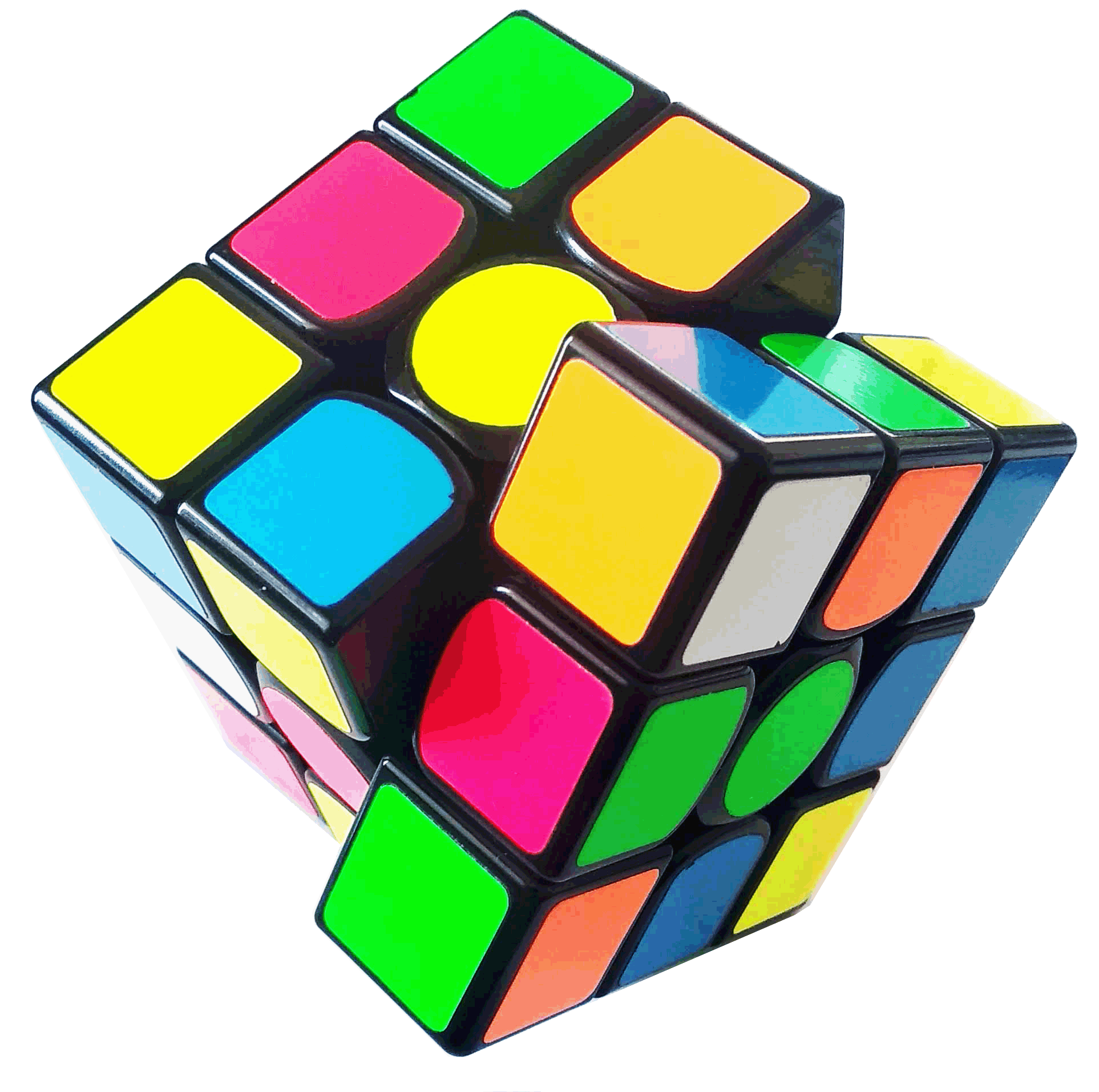 Το Φύλλο Προόδου αποτελείται από δύο μέρη: Στο Α μέρος υπάρχουν πεδία για τη συμπλήρωση περιγραφικής αξιολόγησης. Υποστηρικτικό υλικό για τη συμπλήρωση του Φύλλου Προόδου μπορεί να χρησιμοποιηθεί από τους Οδηγούς που έχουν παραχθεί σύμφωνα με το έργο: «Παρεμβάσεις επιμόρφωσης για την ενίσχυση των σχολικών δομών του εκπαιδευτικού συστήματος" (MIS) 5004204.Στο Β μέρος η ανάπτυξη/εξέλιξη των δεξιοτήτων αποτιμάται περιγραφικά σε τέσσερεις βαθμούς (Αρχόμενη, Αναπτυσσόμενη, Ικανοποιητική, Εξαιρετική) και ανά κατηγορία δεξιοτήτων και ανά θεματικό κύκλο. Για την μεθοδολογία των δεικτών και της αξιολόγησης χρησιμοποιούνται:Περιγραφικοί δείκτες αξιολόγησης του Council of Europe. (2018). Reference Framework of Competences for Democratic Culture. Guidance for Implementation Vol.I, II, III. Strasbourg: Council of Europe.- Πλαίσιο Αναφοράς Δημοκρατικών Δεξιοτήτων του Συμβουλίου της ΕυρώπηςΠεριγραφικοί δείκτες αξιολόγησης Dig Comp- Πλαίσιο Αναφοράς Ψηφιακών Δεξιοτήτων της Ευρωπαϊκής Ένωσης Τα δύο μέρη του Φύλλου Προόδου αλληλεπιδρούν μεταξύ τους και συμπληρώνονται ταυτόχρονα στο τέλος κάθε θεματικής ενότητας. Το Φύλλο Προόδου αποτελείται από δύο μέρη: Στο Α μέρος υπάρχουν πεδία για τη συμπλήρωση περιγραφικής αξιολόγησης. Υποστηρικτικό υλικό για τη συμπλήρωση του Φύλλου Προόδου μπορεί να χρησιμοποιηθεί από τους Οδηγούς που έχουν παραχθεί σύμφωνα με το έργο: «Παρεμβάσεις επιμόρφωσης για την ενίσχυση των σχολικών δομών του εκπαιδευτικού συστήματος" (MIS) 5004204.Στο Β μέρος η ανάπτυξη/εξέλιξη των δεξιοτήτων αποτιμάται περιγραφικά σε τέσσερεις βαθμούς (Αρχόμενη, Αναπτυσσόμενη, Ικανοποιητική, Εξαιρετική) και ανά κατηγορία δεξιοτήτων και ανά θεματικό κύκλο. Για την μεθοδολογία των δεικτών και της αξιολόγησης χρησιμοποιούνται:Περιγραφικοί δείκτες αξιολόγησης του Council of Europe. (2018). Reference Framework of Competences for Democratic Culture. Guidance for Implementation Vol.I, II, III. Strasbourg: Council of Europe.- Πλαίσιο Αναφοράς Δημοκρατικών Δεξιοτήτων του Συμβουλίου της ΕυρώπηςΠεριγραφικοί δείκτες αξιολόγησης Dig Comp- Πλαίσιο Αναφοράς Ψηφιακών Δεξιοτήτων της Ευρωπαϊκής Ένωσης Τα δύο μέρη του Φύλλου Προόδου αλληλεπιδρούν μεταξύ τους και συμπληρώνονται ταυτόχρονα στο τέλος κάθε θεματικής ενότητας. Το Φύλλο Προόδου αποτελείται από δύο μέρη: Στο Α μέρος υπάρχουν πεδία για τη συμπλήρωση περιγραφικής αξιολόγησης. Υποστηρικτικό υλικό για τη συμπλήρωση του Φύλλου Προόδου μπορεί να χρησιμοποιηθεί από τους Οδηγούς που έχουν παραχθεί σύμφωνα με το έργο: «Παρεμβάσεις επιμόρφωσης για την ενίσχυση των σχολικών δομών του εκπαιδευτικού συστήματος" (MIS) 5004204.Στο Β μέρος η ανάπτυξη/εξέλιξη των δεξιοτήτων αποτιμάται περιγραφικά σε τέσσερεις βαθμούς (Αρχόμενη, Αναπτυσσόμενη, Ικανοποιητική, Εξαιρετική) και ανά κατηγορία δεξιοτήτων και ανά θεματικό κύκλο. Για την μεθοδολογία των δεικτών και της αξιολόγησης χρησιμοποιούνται:Περιγραφικοί δείκτες αξιολόγησης του Council of Europe. (2018). Reference Framework of Competences for Democratic Culture. Guidance for Implementation Vol.I, II, III. Strasbourg: Council of Europe.- Πλαίσιο Αναφοράς Δημοκρατικών Δεξιοτήτων του Συμβουλίου της ΕυρώπηςΠεριγραφικοί δείκτες αξιολόγησης Dig Comp- Πλαίσιο Αναφοράς Ψηφιακών Δεξιοτήτων της Ευρωπαϊκής Ένωσης Τα δύο μέρη του Φύλλου Προόδου αλληλεπιδρούν μεταξύ τους και συμπληρώνονται ταυτόχρονα στο τέλος κάθε θεματικής ενότητας. Το Φύλλο Προόδου αποτελείται από δύο μέρη: Στο Α μέρος υπάρχουν πεδία για τη συμπλήρωση περιγραφικής αξιολόγησης. Υποστηρικτικό υλικό για τη συμπλήρωση του Φύλλου Προόδου μπορεί να χρησιμοποιηθεί από τους Οδηγούς που έχουν παραχθεί σύμφωνα με το έργο: «Παρεμβάσεις επιμόρφωσης για την ενίσχυση των σχολικών δομών του εκπαιδευτικού συστήματος" (MIS) 5004204.Στο Β μέρος η ανάπτυξη/εξέλιξη των δεξιοτήτων αποτιμάται περιγραφικά σε τέσσερεις βαθμούς (Αρχόμενη, Αναπτυσσόμενη, Ικανοποιητική, Εξαιρετική) και ανά κατηγορία δεξιοτήτων και ανά θεματικό κύκλο. Για την μεθοδολογία των δεικτών και της αξιολόγησης χρησιμοποιούνται:Περιγραφικοί δείκτες αξιολόγησης του Council of Europe. (2018). Reference Framework of Competences for Democratic Culture. Guidance for Implementation Vol.I, II, III. Strasbourg: Council of Europe.- Πλαίσιο Αναφοράς Δημοκρατικών Δεξιοτήτων του Συμβουλίου της ΕυρώπηςΠεριγραφικοί δείκτες αξιολόγησης Dig Comp- Πλαίσιο Αναφοράς Ψηφιακών Δεξιοτήτων της Ευρωπαϊκής Ένωσης Τα δύο μέρη του Φύλλου Προόδου αλληλεπιδρούν μεταξύ τους και συμπληρώνονται ταυτόχρονα στο τέλος κάθε θεματικής ενότητας. ΘεματικήΖω καλύτερα -Ευ ζηνΖω καλύτερα -Ευ ζηνΖω καλύτερα -Ευ ζηνΥποθεματικήΨυχική και συναισθηματική υγεία - ΠρόληψηΕκπαιδευτικοίΕκπαιδευτικοίΕκπαιδευτικοίΜπέτου Λαμπρινή, Ελένη ΖγκούραΜπέτου Λαμπρινή, Ελένη ΖγκούραΜπέτου Λαμπρινή, Ελένη ΖγκούραΒΑΘΜΙΔΑ/ΤΑΞΕΙΣ (που προτείνονται)ΒΑΘΜΙΔΑ/ΤΑΞΕΙΣ (που προτείνονται)ΒΑΘΜΙΔΑ/ΤΑΞΕΙΣ (που προτείνονται)Τμήμα 5Τμήμα 5Τμήμα 5ΤίτλοςΤίτλοςΤίτλοςΤαξίδι στα συναισθήματα, ένα ταξίδι στη ζωή…Ταξίδι στα συναισθήματα, ένα ταξίδι στη ζωή…Ταξίδι στα συναισθήματα, ένα ταξίδι στη ζωή…Δεξιότητες στόχευσης του εργαστηρίουΔεξιότητες στόχευσης του εργαστηρίουκακαλλιέργεια των δεξιοτήτων του 21ου αιώνα. καλλιέργεια των δεξιοτήτων μάθησης (επικοινωνία, συνεργασία, κριτική σκέψη) καλλιέργεια   των   δεξιοτήτων   ζωής   (ενσυναίσθηση   και   ευαισθησία,   κοινωνικέςδεξιότητες , προσαρμοστικότητα) καλλιέργεια των δεξιοτήτων του νου (επίλυση προβλημάτων) γνωριμία με τα βασικά συναισθήματα μέσω της βιωματικής μάθησης αναγνώριση των συναισθημάτων των άλλων σύνδεση των συναισθημάτων με πραγματικές συνθήκες και γενίκλλιέργεια των δεξιοτήτων του 21ου αιώνα. καλλιέργεια των δεξιοτήτων μάθησης (επικοινωνία, συνεργασία, κριτική σκέψη) καλλιέργεια   των   δεξιοτήτων   ζωής   (ενσυναίσθηση   και   ευαισθησία,   κοινωνικέςδεξιότητες , προσαρμοστικότητα) καλλιέργεια των δεξιοτήτων του νου (επίλυση προβλημάτων) γνωριμία με τα βασικά συναισθήματα μέσω της βιωματικής μάθησης αναγνώριση των συναισθημάτων των άλλων σύνδεση των συναισθημάτων με πραγματικές συνθήκες και γενίκκαλλιέργεια των δεξιοτήτων του 21ου αιώνα.καλλιέργεια των δεξιοτήτων μάθησης (επικοινωνία, συνεργασία, κριτική σκέψη) καλλιέργεια   των   δεξιοτήτων   ζωής   (ενσυναίσθηση   και   ευαισθησία,   κοινωνικές δεξιότητες , προσαρμοστικότητα)καλλιέργεια των δεξιοτήτων του νου (επίλυση προβλημάτων)γνωριμία με τα βασικά συναισθήματα μέσω της βιωματικής μάθησηςαναγνώριση των συναισθημάτων των άλλων σύνδεση των συναισθημάτων με πραγματικές συνθήκες και γενίκευσηκακαλλιέργεια των δεξιοτήτων του 21ου αιώνα. καλλιέργεια των δεξιοτήτων μάθησης (επικοινωνία, συνεργασία, κριτική σκέψη) καλλιέργεια   των   δεξιοτήτων   ζωής   (ενσυναίσθηση   και   ευαισθησία,   κοινωνικέςδεξιότητες , προσαρμοστικότητα) καλλιέργεια των δεξιοτήτων του νου (επίλυση προβλημάτων) γνωριμία με τα βασικά συναισθήματα μέσω της βιωματικής μάθησης αναγνώριση των συναισθημάτων των άλλων σύνδεση των συναισθημάτων με πραγματικές συνθήκες και γενίκλλιέργεια των δεξιοτήτων του 21ου αιώνα. καλλιέργεια των δεξιοτήτων μάθησης (επικοινωνία, συνεργασία, κριτική σκέψη) καλλιέργεια   των   δεξιοτήτων   ζωής   (ενσυναίσθηση   και   ευαισθησία,   κοινωνικέςδεξιότητες , προσαρμοστικότητα) καλλιέργεια των δεξιοτήτων του νου (επίλυση προβλημάτων) γνωριμία με τα βασικά συναισθήματα μέσω της βιωματικής μάθησης αναγνώριση των συναισθημάτων των άλλων σύνδεση των συναισθημάτων με πραγματικές συνθήκες και γενίκκαλλιέργεια των δεξιοτήτων του 21ου αιώνα.καλλιέργεια των δεξιοτήτων μάθησης (επικοινωνία, συνεργασία, κριτική σκέψη) καλλιέργεια   των   δεξιοτήτων   ζωής   (ενσυναίσθηση   και   ευαισθησία,   κοινωνικές δεξιότητες , προσαρμοστικότητα)καλλιέργεια των δεξιοτήτων του νου (επίλυση προβλημάτων)γνωριμία με τα βασικά συναισθήματα μέσω της βιωματικής μάθησηςαναγνώριση των συναισθημάτων των άλλων σύνδεση των συναισθημάτων με πραγματικές συνθήκες και γενίκευσηκακαλλιέργεια των δεξιοτήτων του 21ου αιώνα. καλλιέργεια των δεξιοτήτων μάθησης (επικοινωνία, συνεργασία, κριτική σκέψη) καλλιέργεια   των   δεξιοτήτων   ζωής   (ενσυναίσθηση   και   ευαισθησία,   κοινωνικέςδεξιότητες , προσαρμοστικότητα) καλλιέργεια των δεξιοτήτων του νου (επίλυση προβλημάτων) γνωριμία με τα βασικά συναισθήματα μέσω της βιωματικής μάθησης αναγνώριση των συναισθημάτων των άλλων σύνδεση των συναισθημάτων με πραγματικές συνθήκες και γενίκλλιέργεια των δεξιοτήτων του 21ου αιώνα. καλλιέργεια των δεξιοτήτων μάθησης (επικοινωνία, συνεργασία, κριτική σκέψη) καλλιέργεια   των   δεξιοτήτων   ζωής   (ενσυναίσθηση   και   ευαισθησία,   κοινωνικέςδεξιότητες , προσαρμοστικότητα) καλλιέργεια των δεξιοτήτων του νου (επίλυση προβλημάτων) γνωριμία με τα βασικά συναισθήματα μέσω της βιωματικής μάθησης αναγνώριση των συναισθημάτων των άλλων σύνδεση των συναισθημάτων με πραγματικές συνθήκες και γενίκκαλλιέργεια των δεξιοτήτων του 21ου αιώνα.καλλιέργεια των δεξιοτήτων μάθησης (επικοινωνία, συνεργασία, κριτική σκέψη) καλλιέργεια   των   δεξιοτήτων   ζωής   (ενσυναίσθηση   και   ευαισθησία,   κοινωνικές δεξιότητες , προσαρμοστικότητα)καλλιέργεια των δεξιοτήτων του νου (επίλυση προβλημάτων)γνωριμία με τα βασικά συναισθήματα μέσω της βιωματικής μάθησηςαναγνώριση των συναισθημάτων των άλλων σύνδεση των συναισθημάτων με πραγματικές συνθήκες και γενίκευσηκακαλλιέργεια των δεξιοτήτων του 21ου αιώνα. καλλιέργεια των δεξιοτήτων μάθησης (επικοινωνία, συνεργασία, κριτική σκέψη) καλλιέργεια   των   δεξιοτήτων   ζωής   (ενσυναίσθηση   και   ευαισθησία,   κοινωνικέςδεξιότητες , προσαρμοστικότητα) καλλιέργεια των δεξιοτήτων του νου (επίλυση προβλημάτων) γνωριμία με τα βασικά συναισθήματα μέσω της βιωματικής μάθησης αναγνώριση των συναισθημάτων των άλλων σύνδεση των συναισθημάτων με πραγματικές συνθήκες και γενίκλλιέργεια των δεξιοτήτων του 21ου αιώνα. καλλιέργεια των δεξιοτήτων μάθησης (επικοινωνία, συνεργασία, κριτική σκέψη) καλλιέργεια   των   δεξιοτήτων   ζωής   (ενσυναίσθηση   και   ευαισθησία,   κοινωνικέςδεξιότητες , προσαρμοστικότητα) καλλιέργεια των δεξιοτήτων του νου (επίλυση προβλημάτων) γνωριμία με τα βασικά συναισθήματα μέσω της βιωματικής μάθησης αναγνώριση των συναισθημάτων των άλλων σύνδεση των συναισθημάτων με πραγματικές συνθήκες και γενίκκαλλιέργεια των δεξιοτήτων του 21ου αιώνα.καλλιέργεια των δεξιοτήτων μάθησης (επικοινωνία, συνεργασία, κριτική σκέψη) καλλιέργεια   των   δεξιοτήτων   ζωής   (ενσυναίσθηση   και   ευαισθησία,   κοινωνικές δεξιότητες , προσαρμοστικότητα)καλλιέργεια των δεξιοτήτων του νου (επίλυση προβλημάτων)γνωριμία με τα βασικά συναισθήματα μέσω της βιωματικής μάθησηςαναγνώριση των συναισθημάτων των άλλων σύνδεση των συναισθημάτων με πραγματικές συνθήκες και γενίκευσηΠροσδοκώμενα μαθησιακά αποτελέσματαΕργαστήριοΔραστηριότητες – (ενδεικτικές)Οι μαθητές να έρθουν σε μια πρώτη επαφή με  τα βασικά συναισθήματα , να τα αναγνωρίσουν και να συζητήσουν γι’ αυτά.Τίτλος :Γνωρίζω τα συναισθήματα…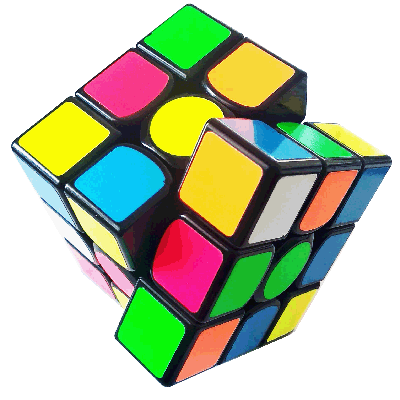 Ανάγνωση βιβλίου «Η παλέτα των συναισθημάτων»Κάρτες με συναισθήματαΚύβος συναισθημάτωνΣταυρόλεξοΣυζήτησηΟι μαθητές μέσα από την κατασκευή του τρένου να καλλιεργήσουν τη δημιουργικότητα και τη φαντασία τη συνεργασία. Να μάθουν να αποδέχονται και να συνεργάζονται με τους συμμαθητές τους.Τίτλος :Πώς ταξιδεύω;κατασκευή τρένου με επιβάτες τους μαθητές  και τα συναισθήματά τουςσυζήτησηΝα μάθουν οι μαθητές να αναγνωρίζουν το συναίσθημα του άλλου ενεργοποιώντας την ενσυναίσθησή τους. Να αναπτύξουν την κριτική τους σκέψη. Να είναι σε θέση να αποτυπώσουν δημιουργικά το συναίσθημα τους μέσω της τέχνης της δραματοποίησης.Τίτλος :Δεν ταξιδεύω μόνος…δραματοποίησηπαιχνίδια ρόλωνκατασκευέςζωγραφικήΝα κατανοήσουν μέσω της  ταινίας και του παραμυθιού ότι ο κόσμος κατακλύζεται από συναισθήματα που επηρεάζουν άμεσα την καθημερινότητά μας.  Να αναπτύξουν δεξιότητες ψηφιακής μάθησης όπως η ψηφιακή δημιουργικότητα και η ψηφιακή συνεργασία.Τίτλος :Ταξιδεύω και μαθαίνω τον κόσμο & τους άλλουςπροβολή εκπαιδευτικού βίντεοδιήγηση παραμυθιούπαιχνίδι με καλές και κακές κουβέντες/φράσειςαναστοχασμόςΝα εξασκηθούν οι μαθητές στην ενεργητική ακρόαση. Να είναι σε θέση να αναγνωρίζουν σε κάθε συνθήκη το συναίσθημά τους.  Τίτλος :Το ημερολόγιο του ταξιδιού μαςκατασκευή πίνακα , καταγραφή ατομικών καθημερινών συναισθημάτωνημέρες ορόσημο για τον καθένασυζήτησηΝα μπορέσουν οι μαθητές να συνδέσουν τα συναισθήματα με πραγματικές συνθήκες. Να μάθουν να διαχειρίζονται το αυτοσυναίσθημα και να ενισχυθεί η ανθεκτικότητά τους. Να  εκφράζουν τα συναισθήματα τους με κοινωνικά αποδεκτούς τρόπους.Τίτλος :Ένα ταξίδι που ποτέ δεν τελειώνει…αναγνώριση συναισθημάτων χωρίς βοήθειαπροβολή βίντεοπαρέμβαση και διαχείριση αυτοσυναισθήματοςαναστοχασμόςΤίτλος :Εκπαιδευτικό Υλικό/ Συνδέσεις /Βιβλιογραφία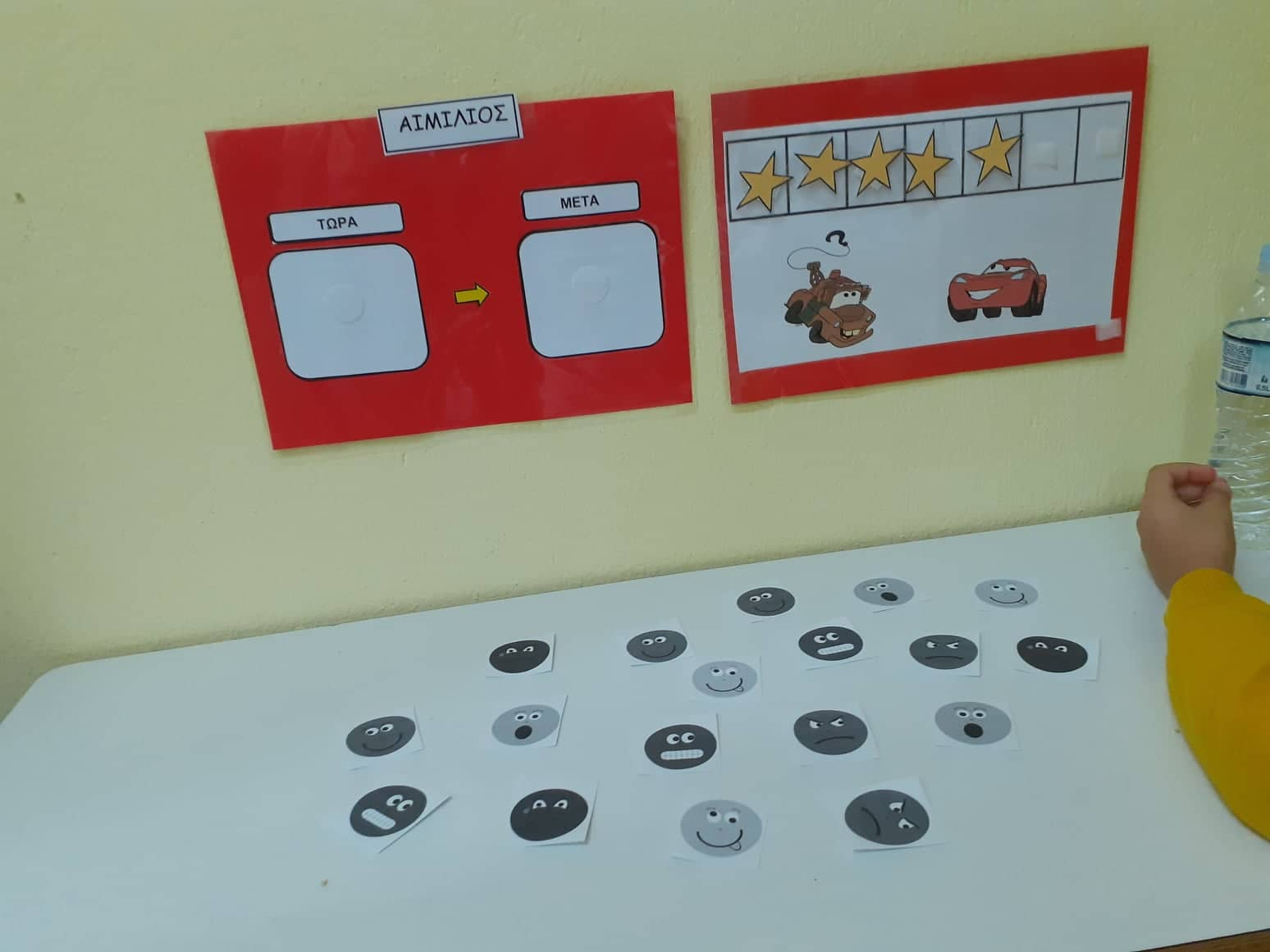 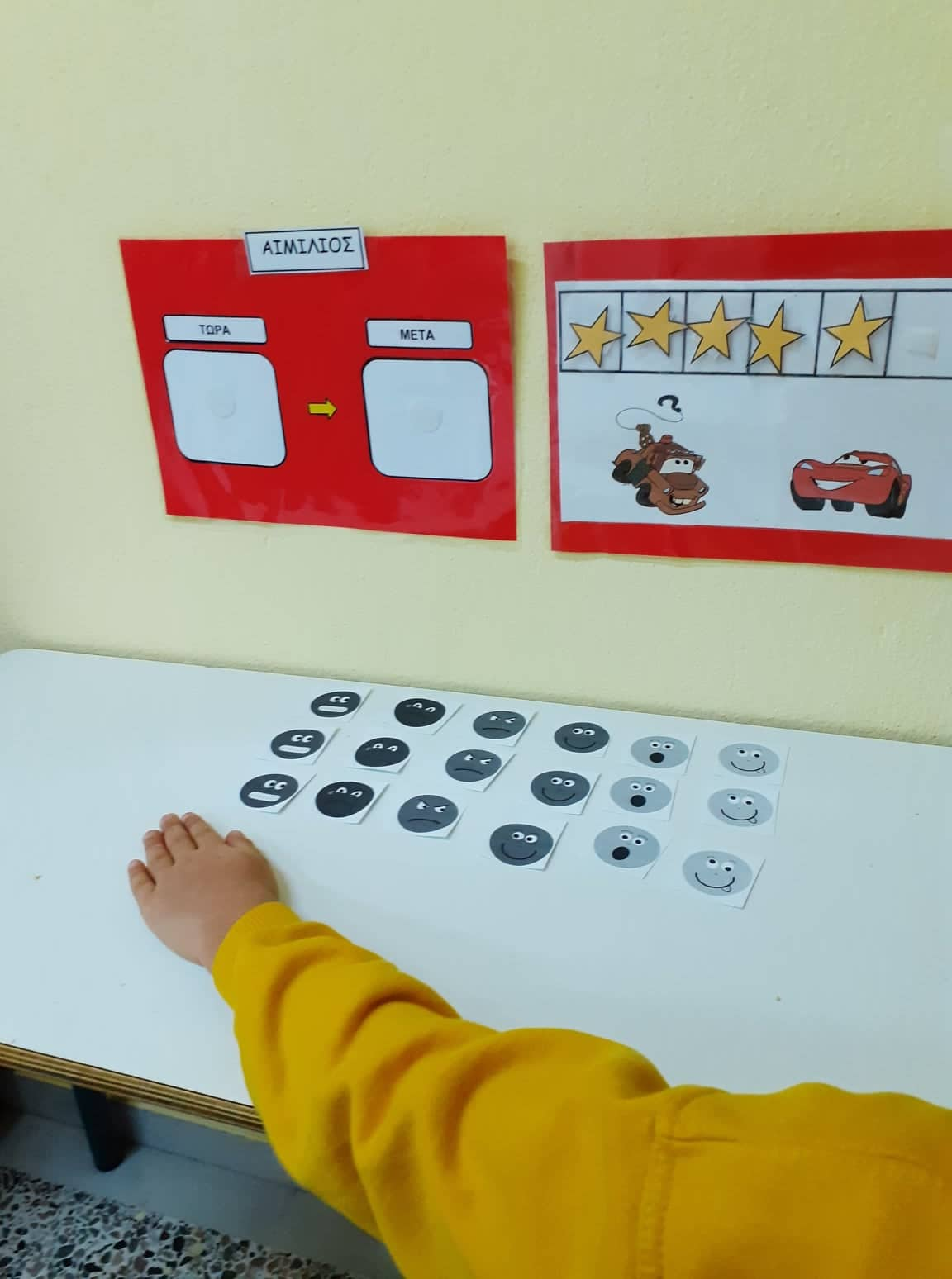 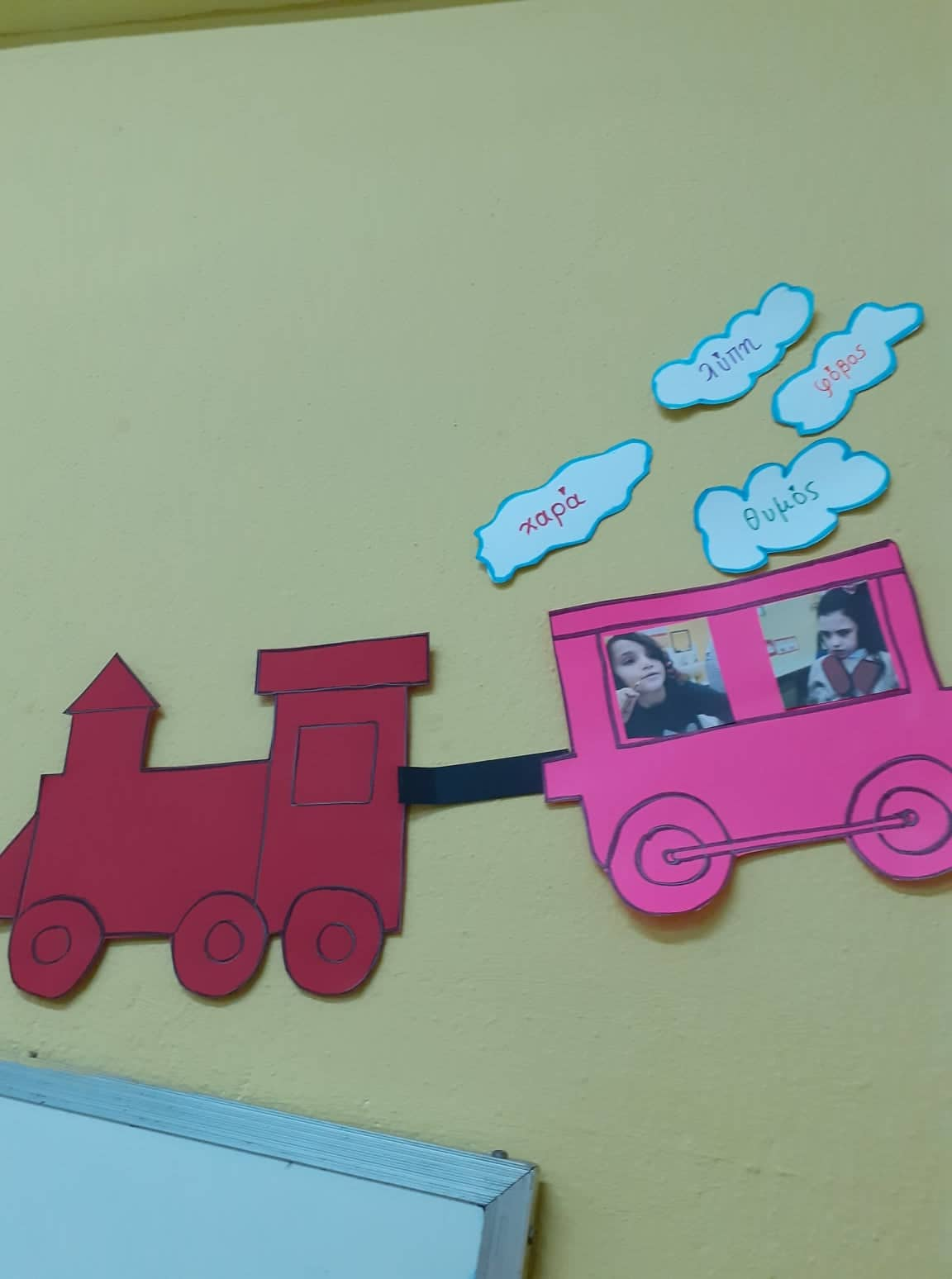 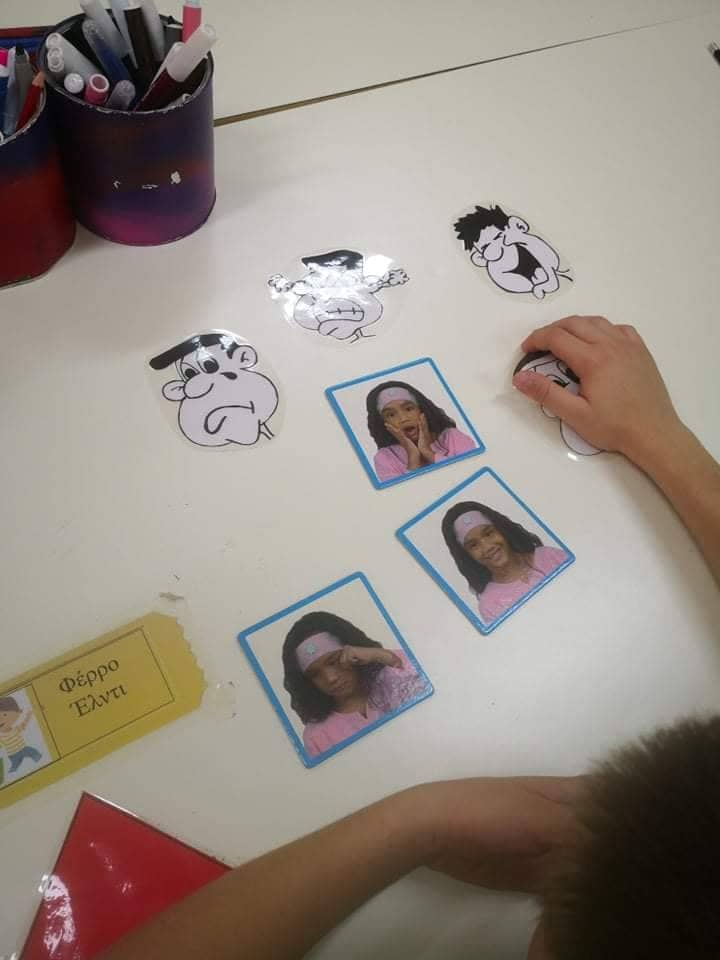 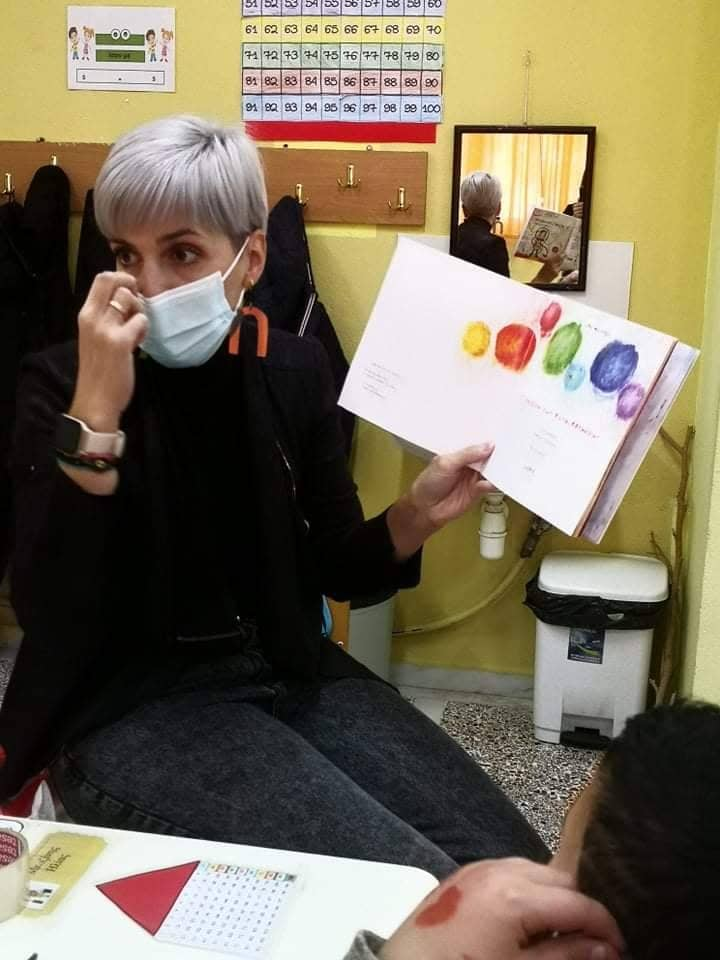 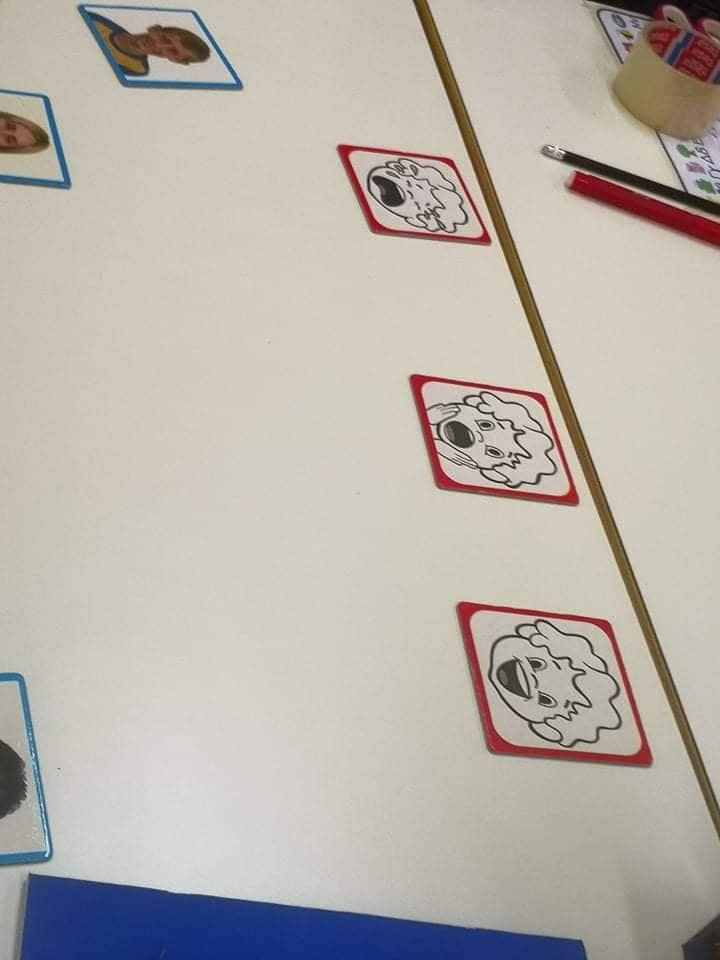 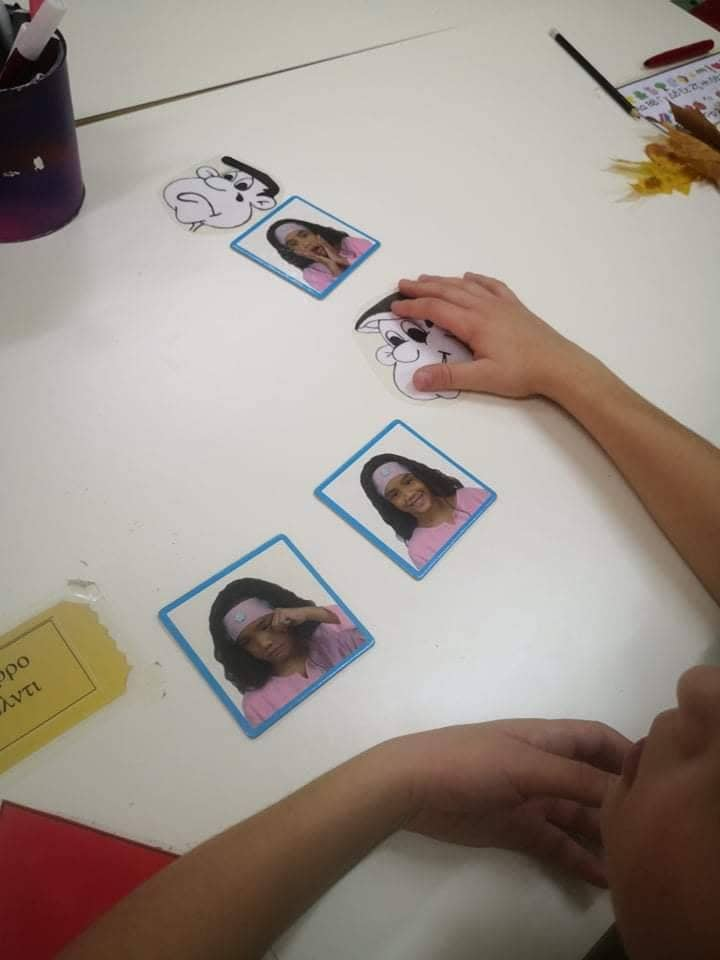 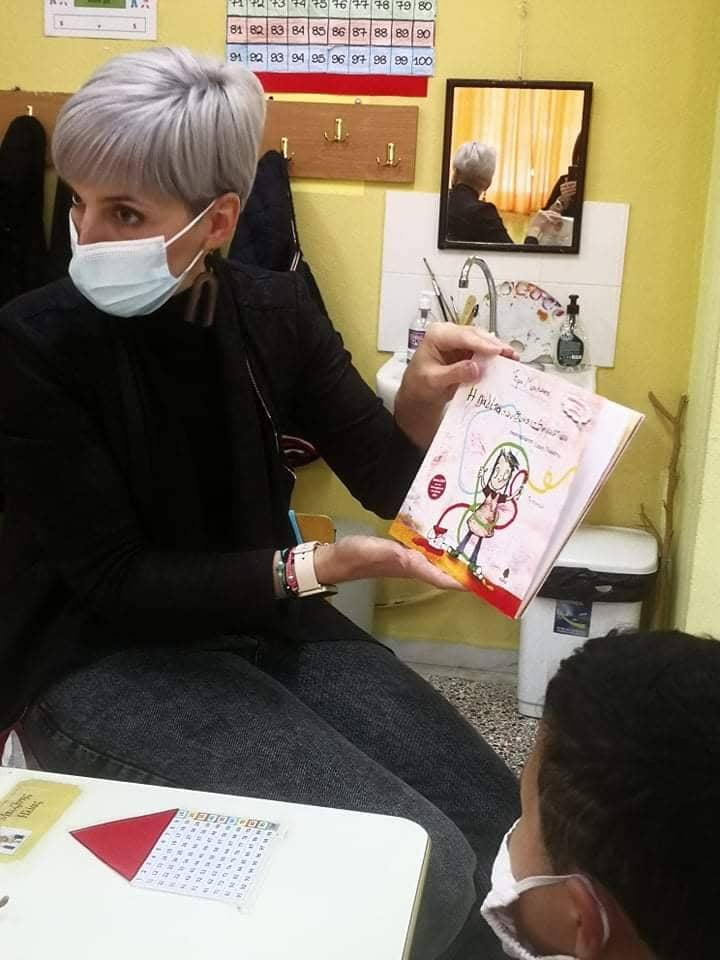 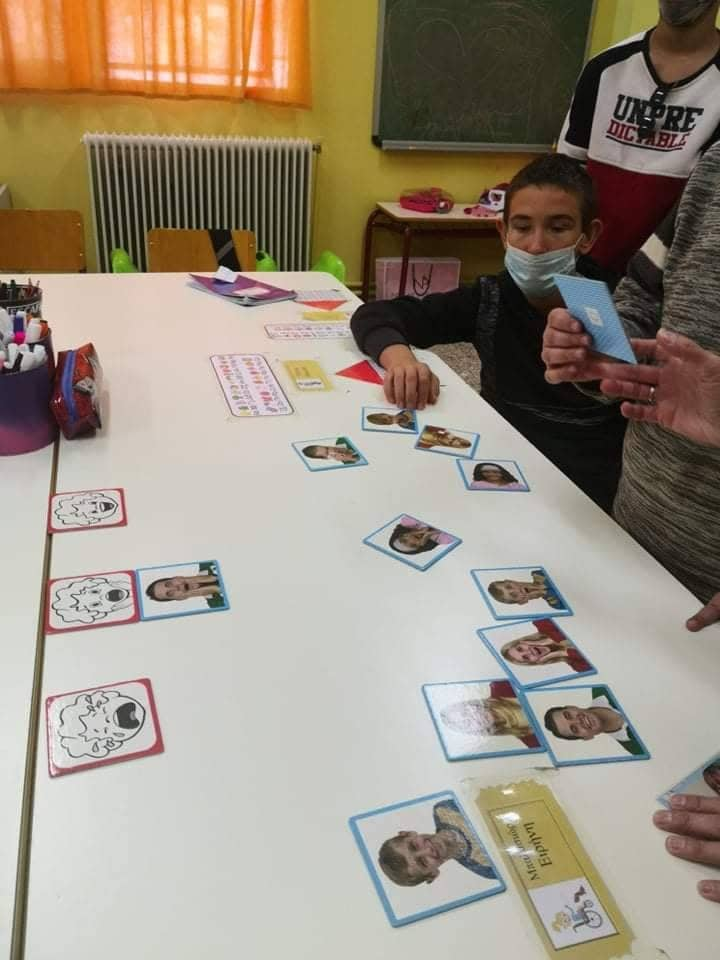 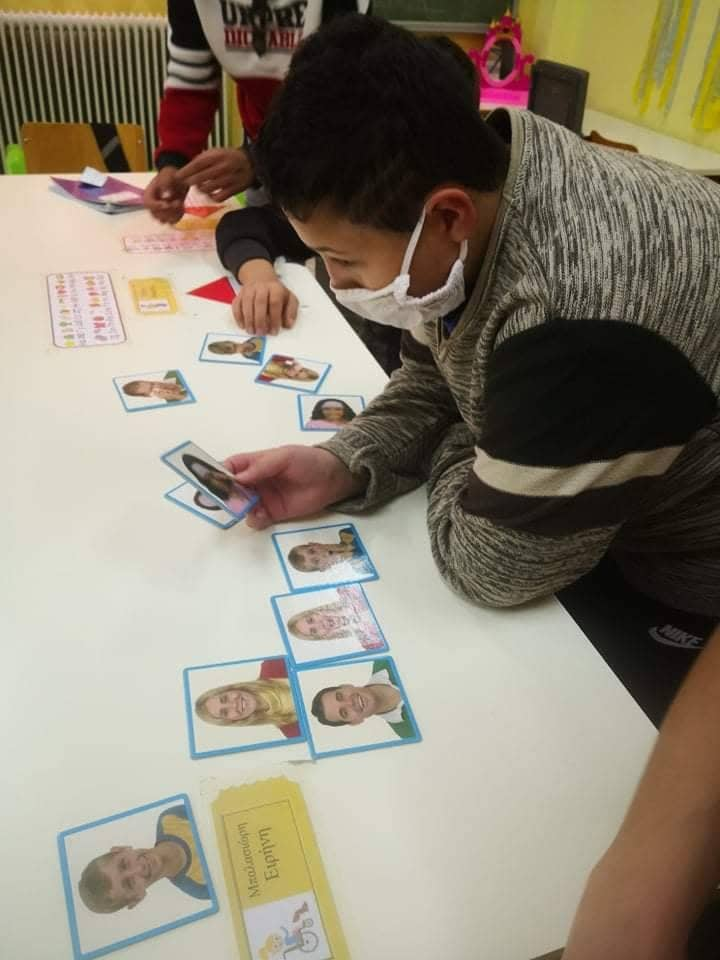 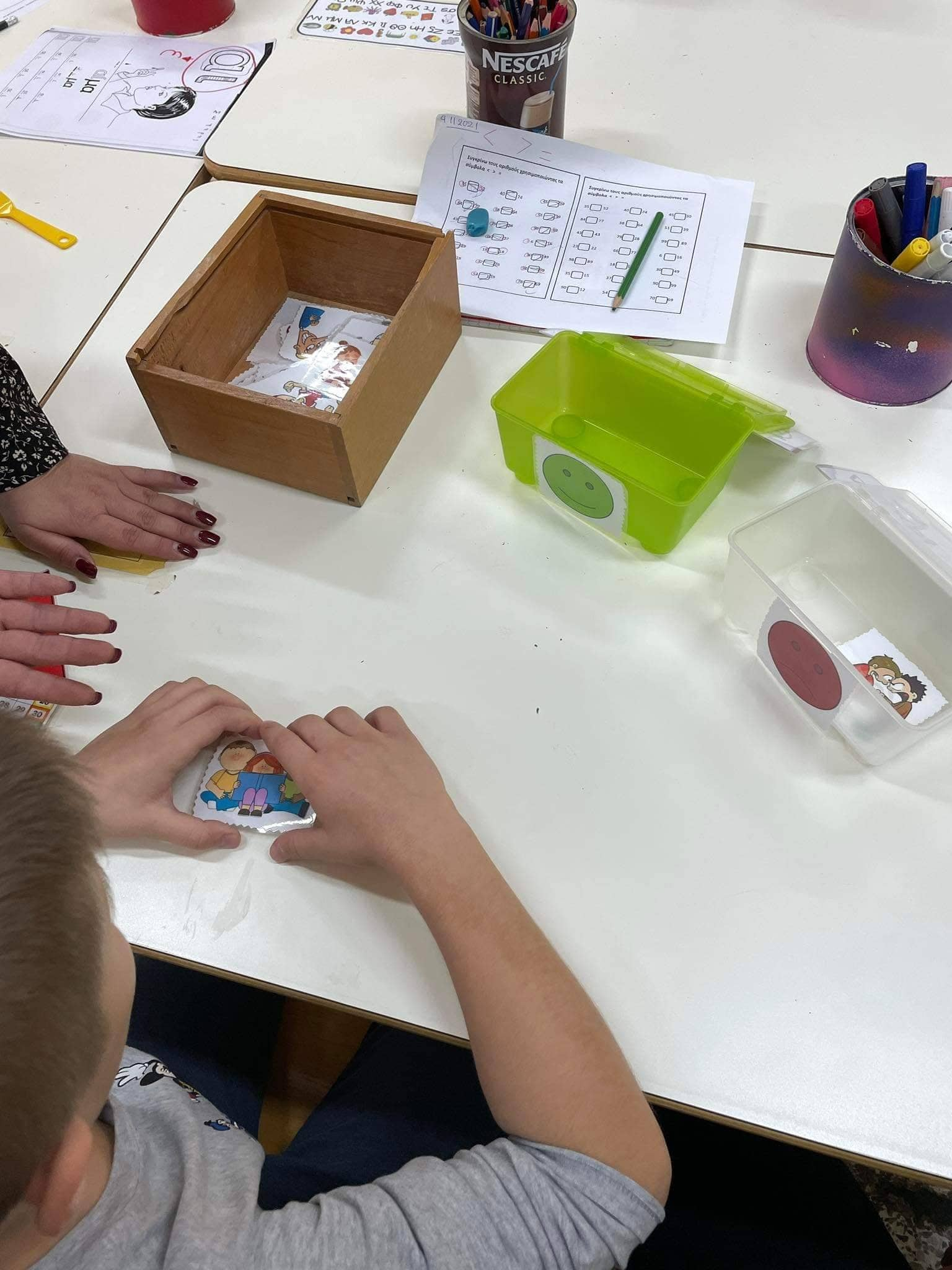 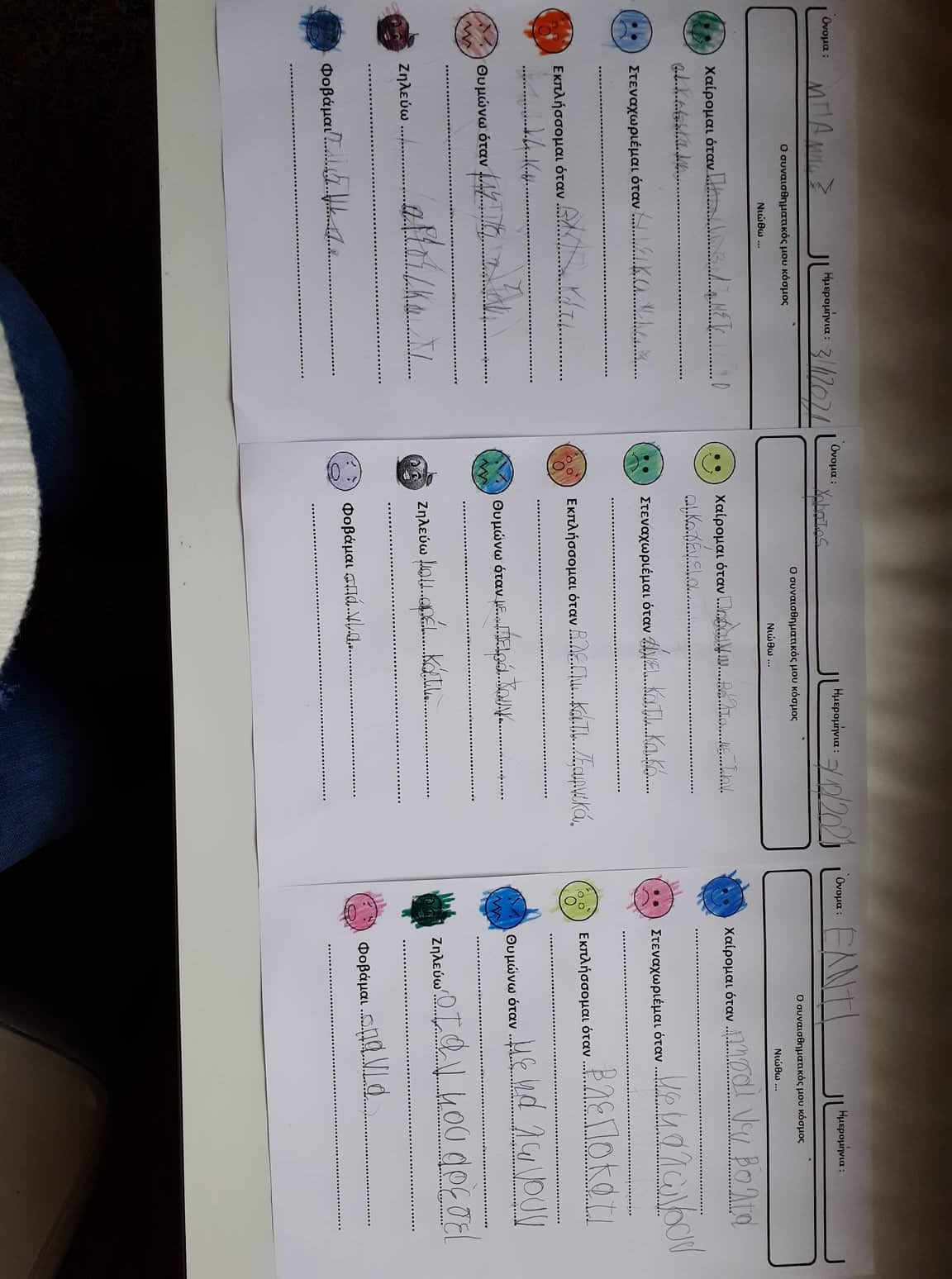 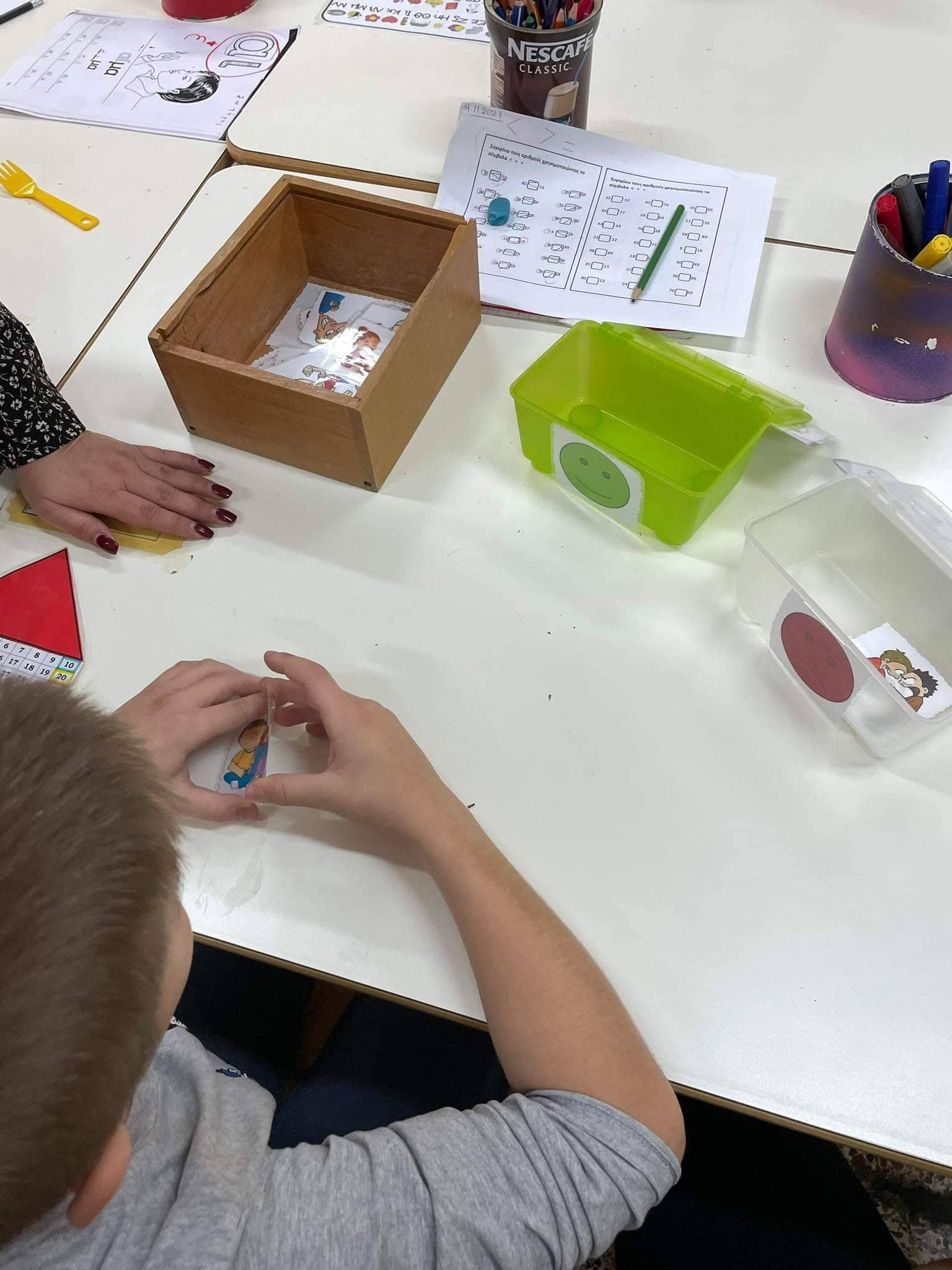 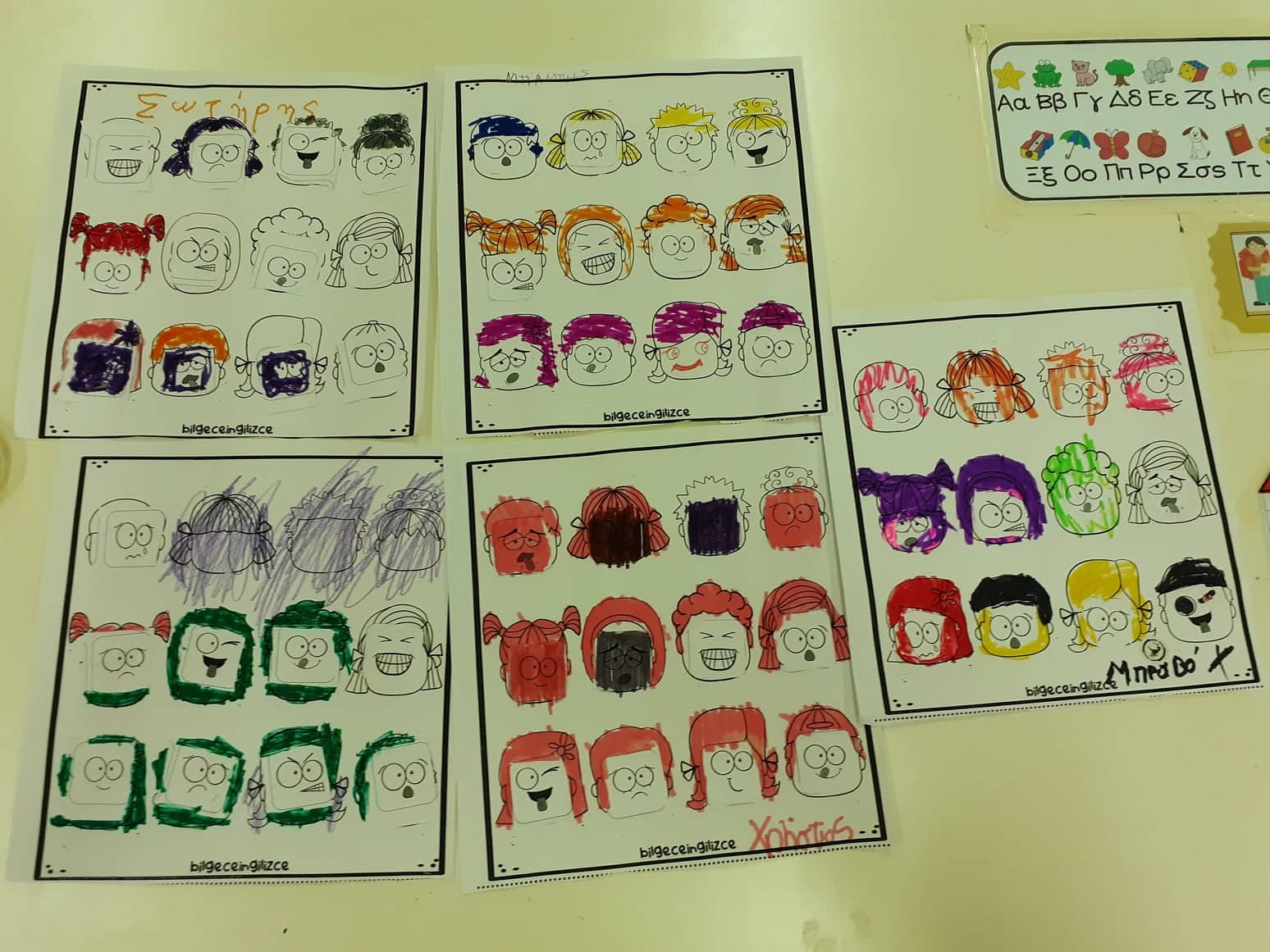 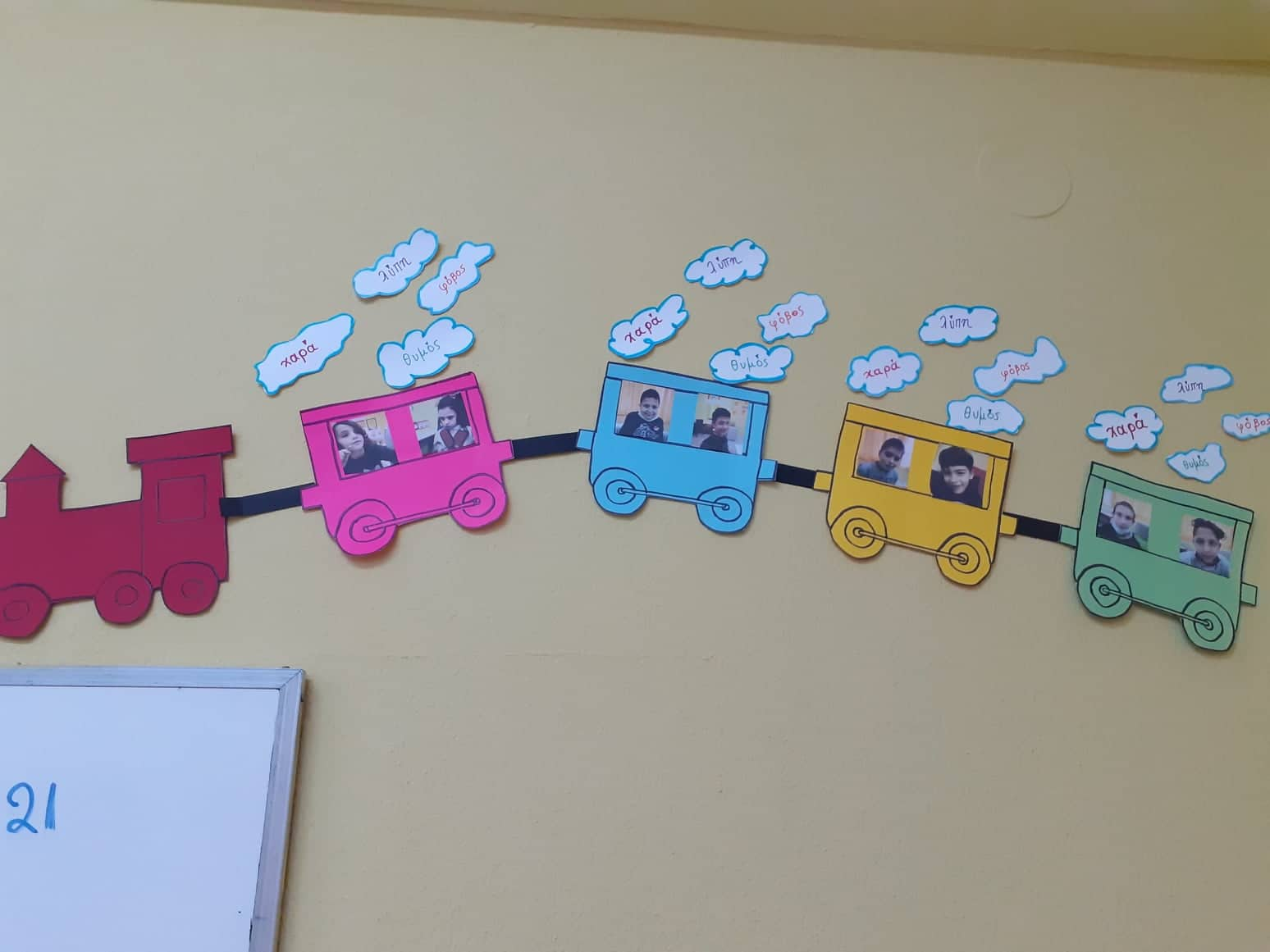 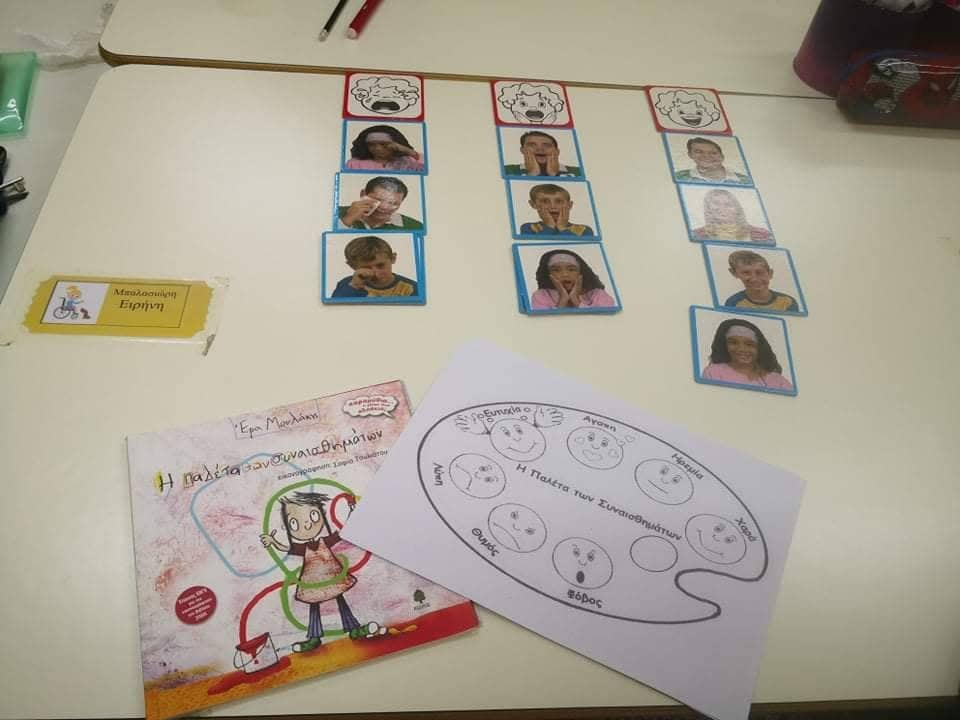 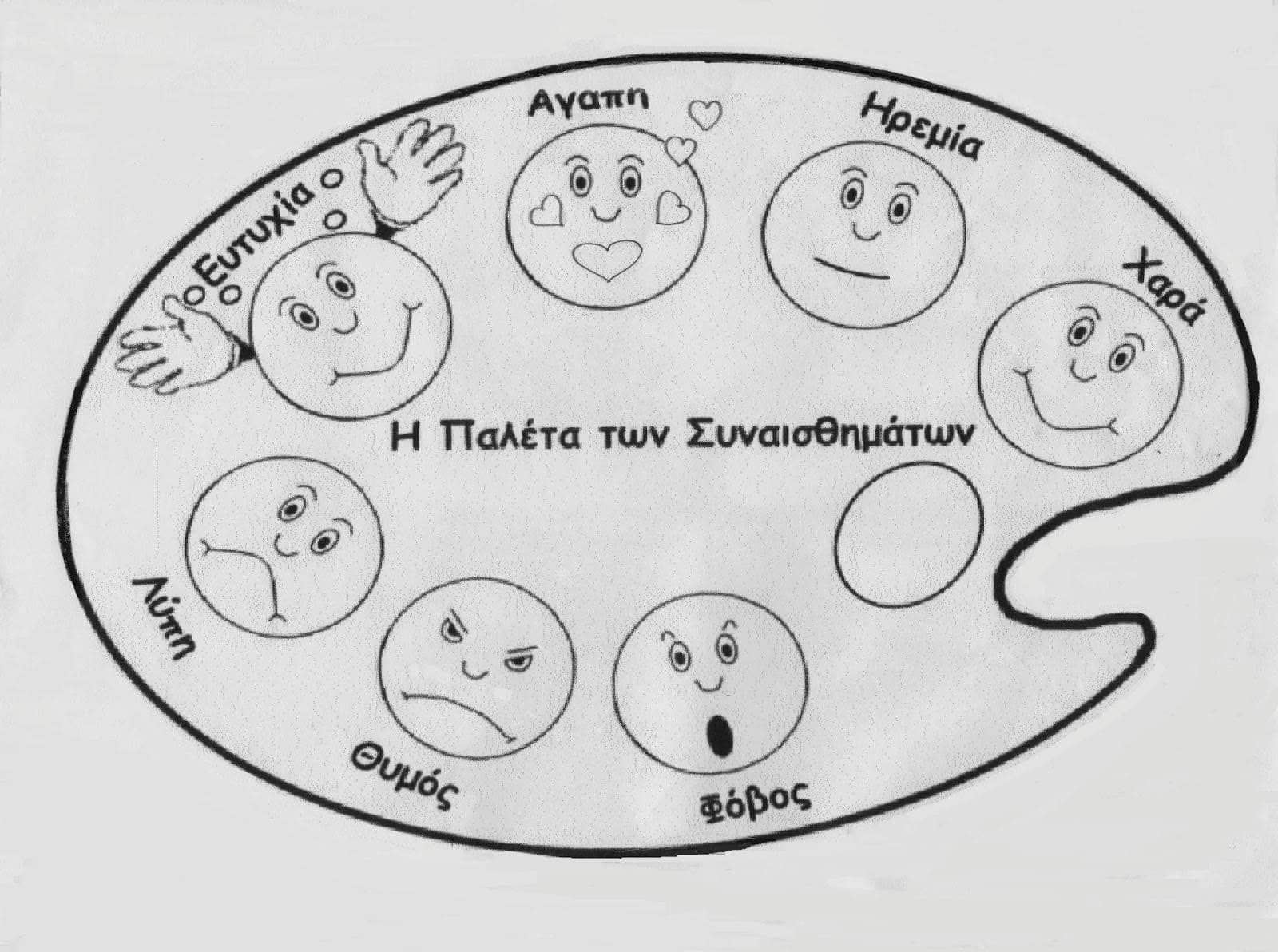 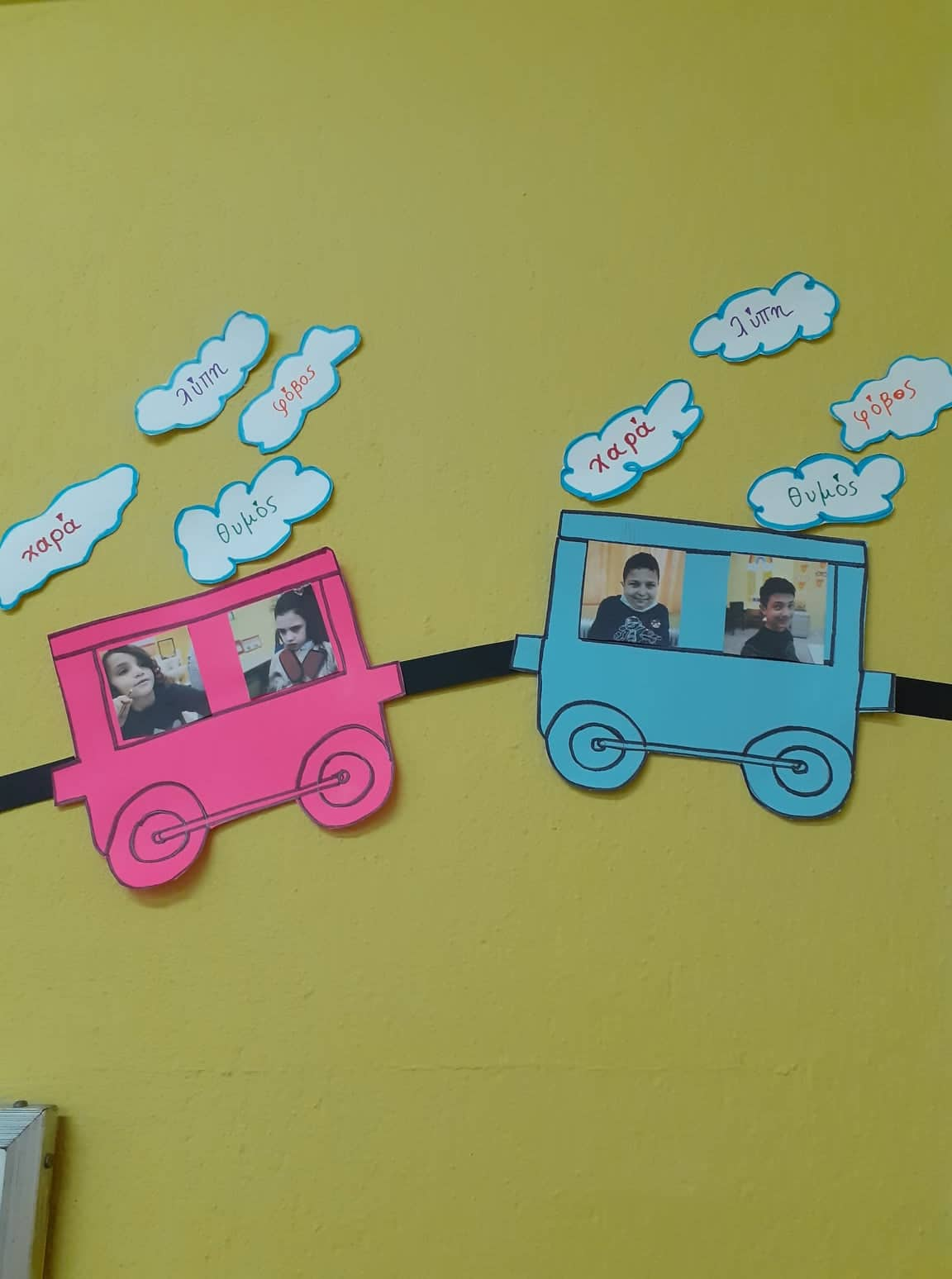 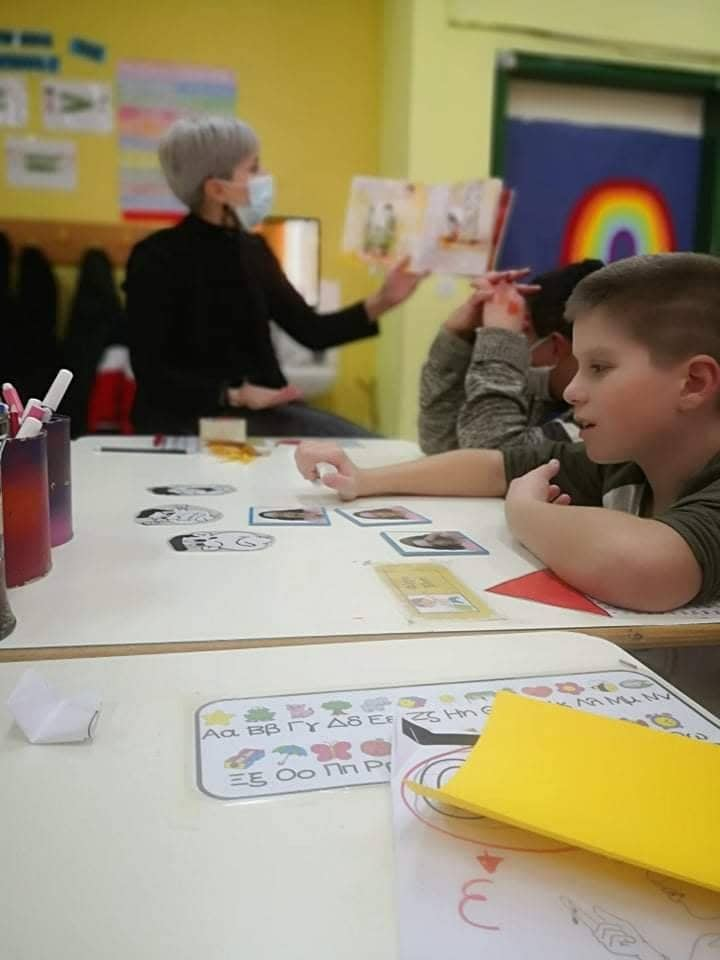 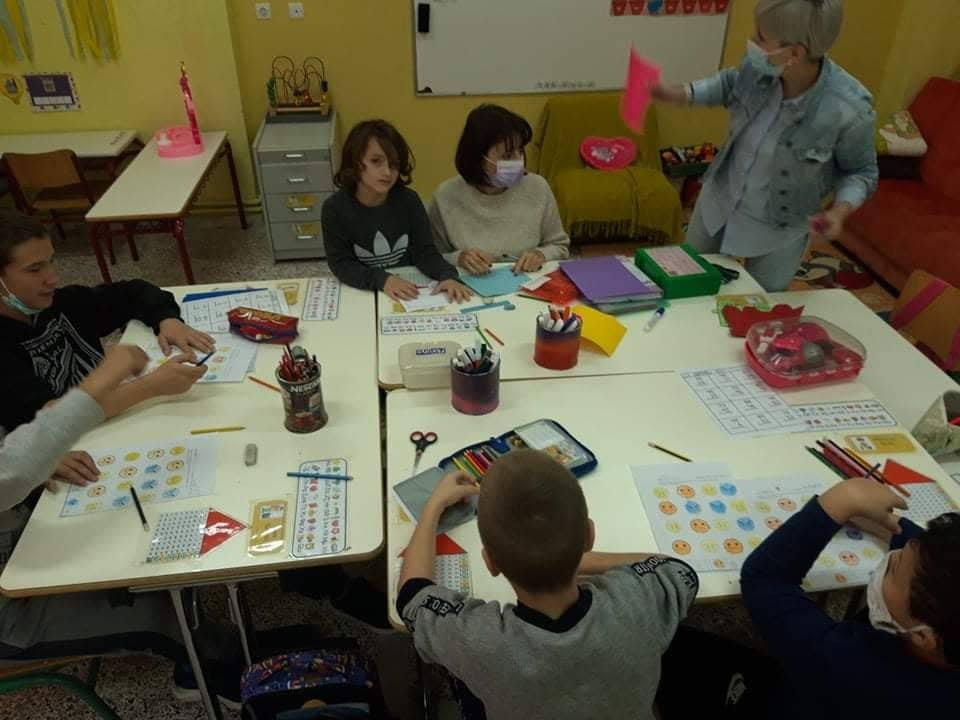 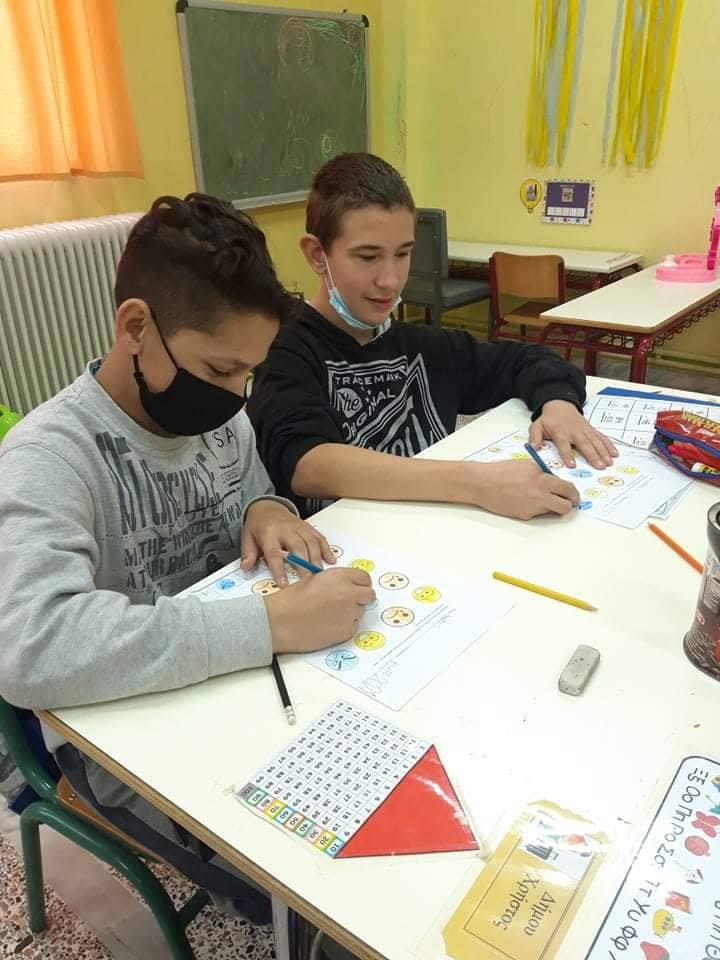 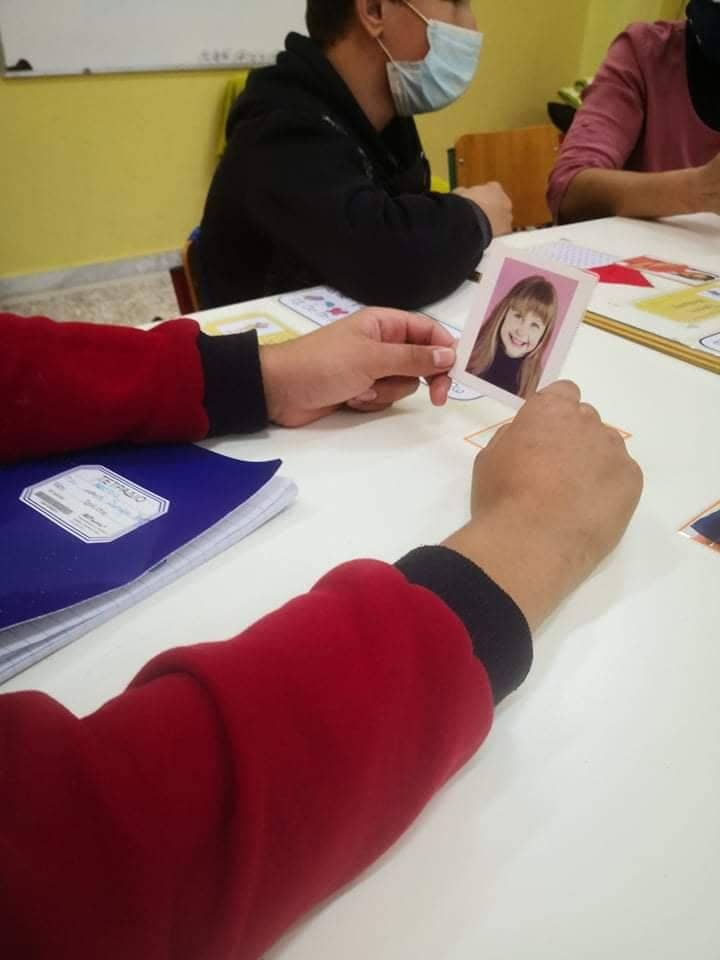 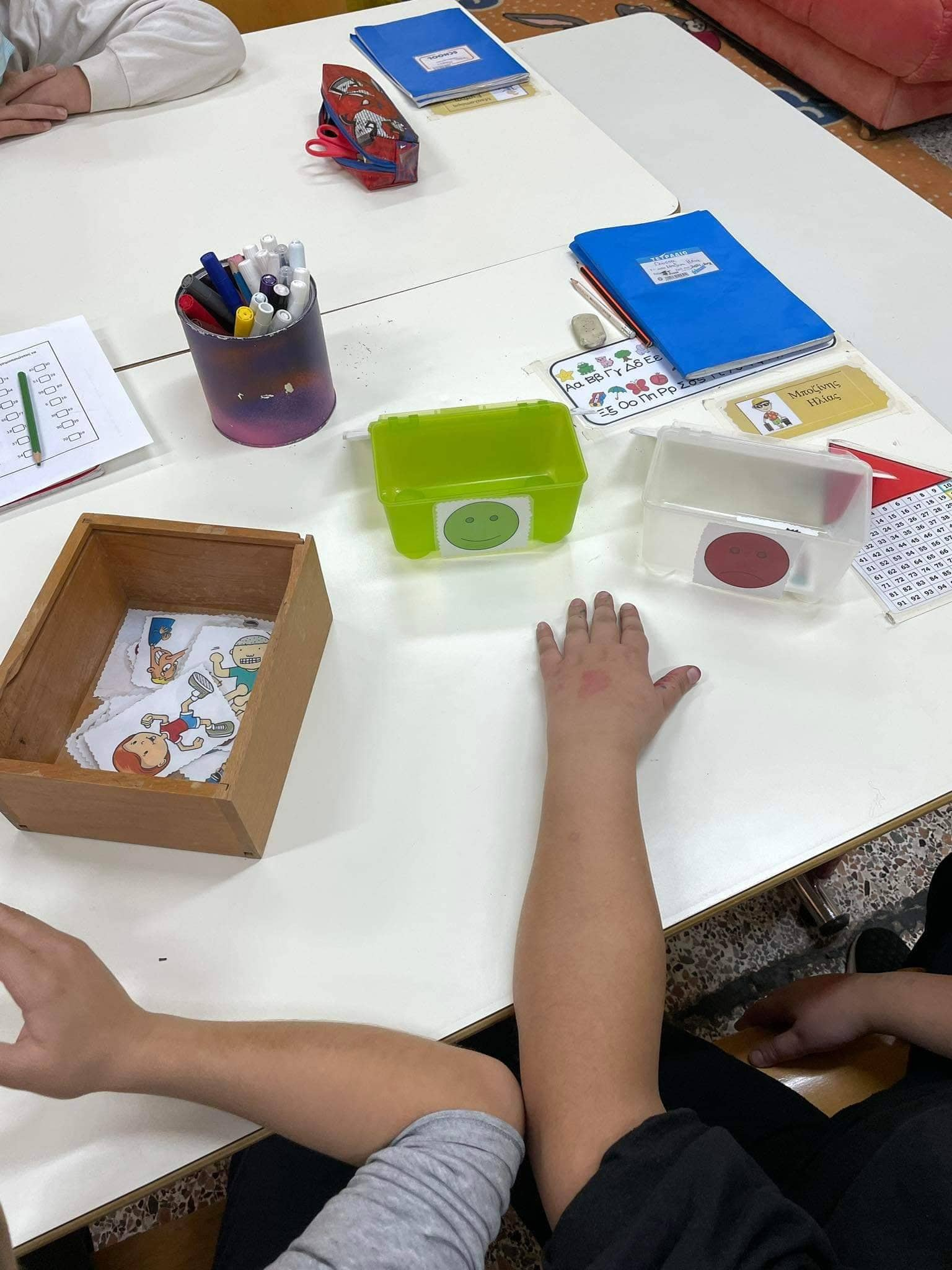 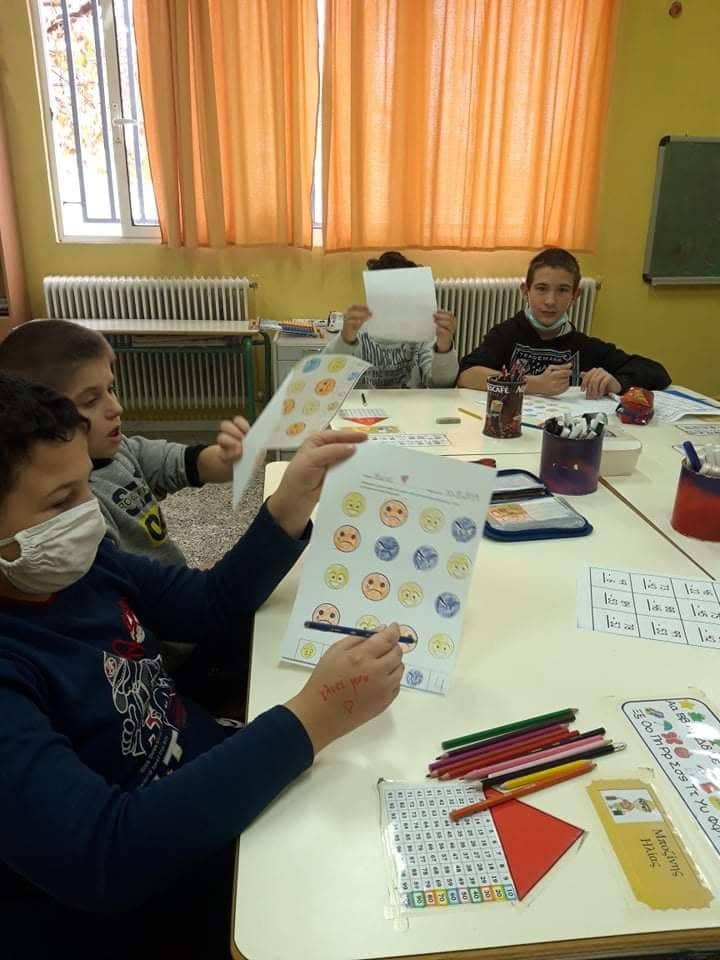 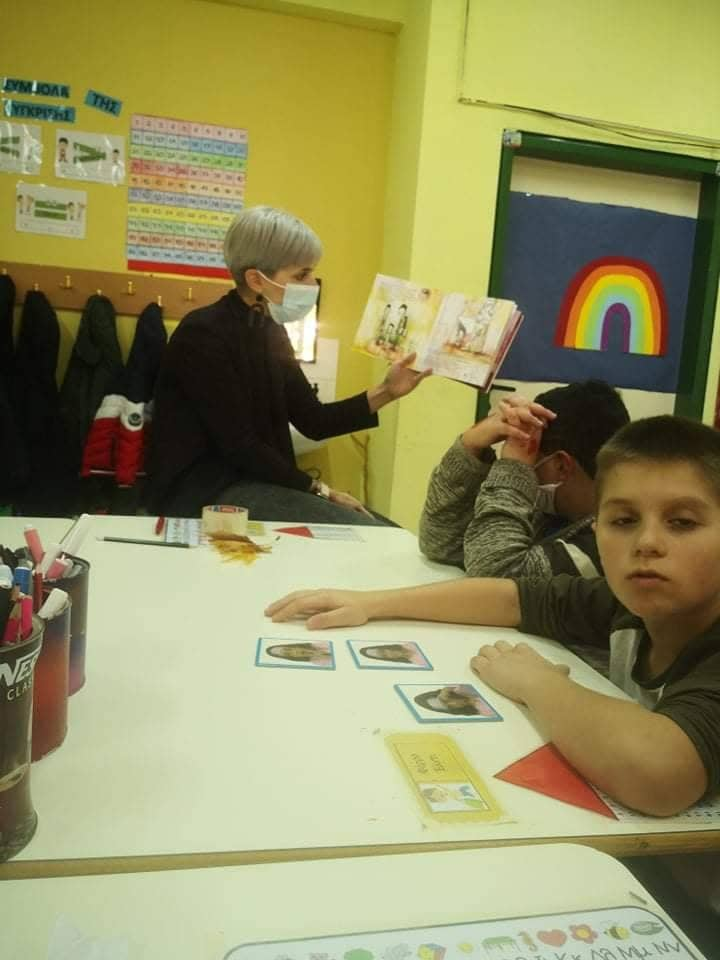 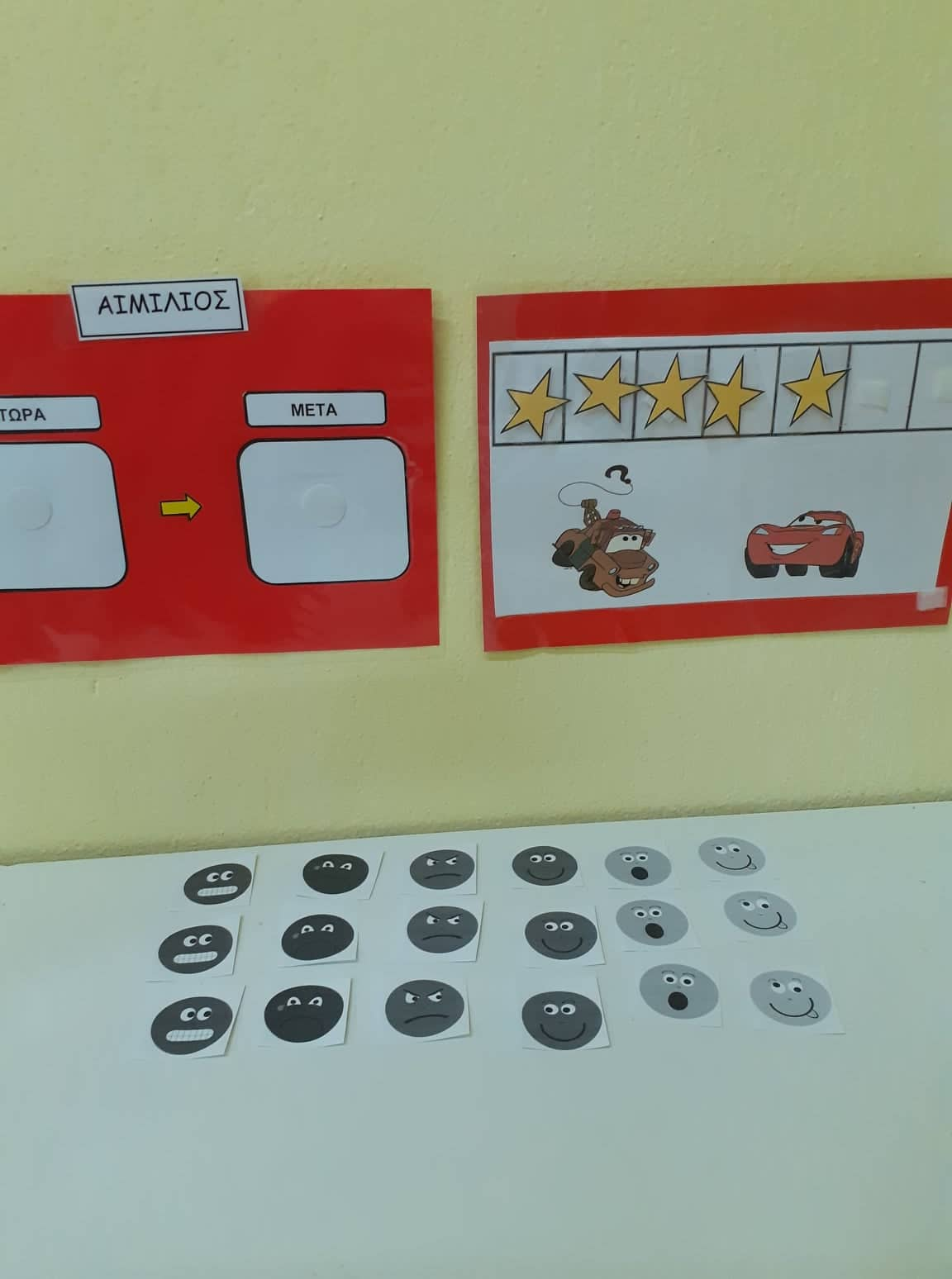 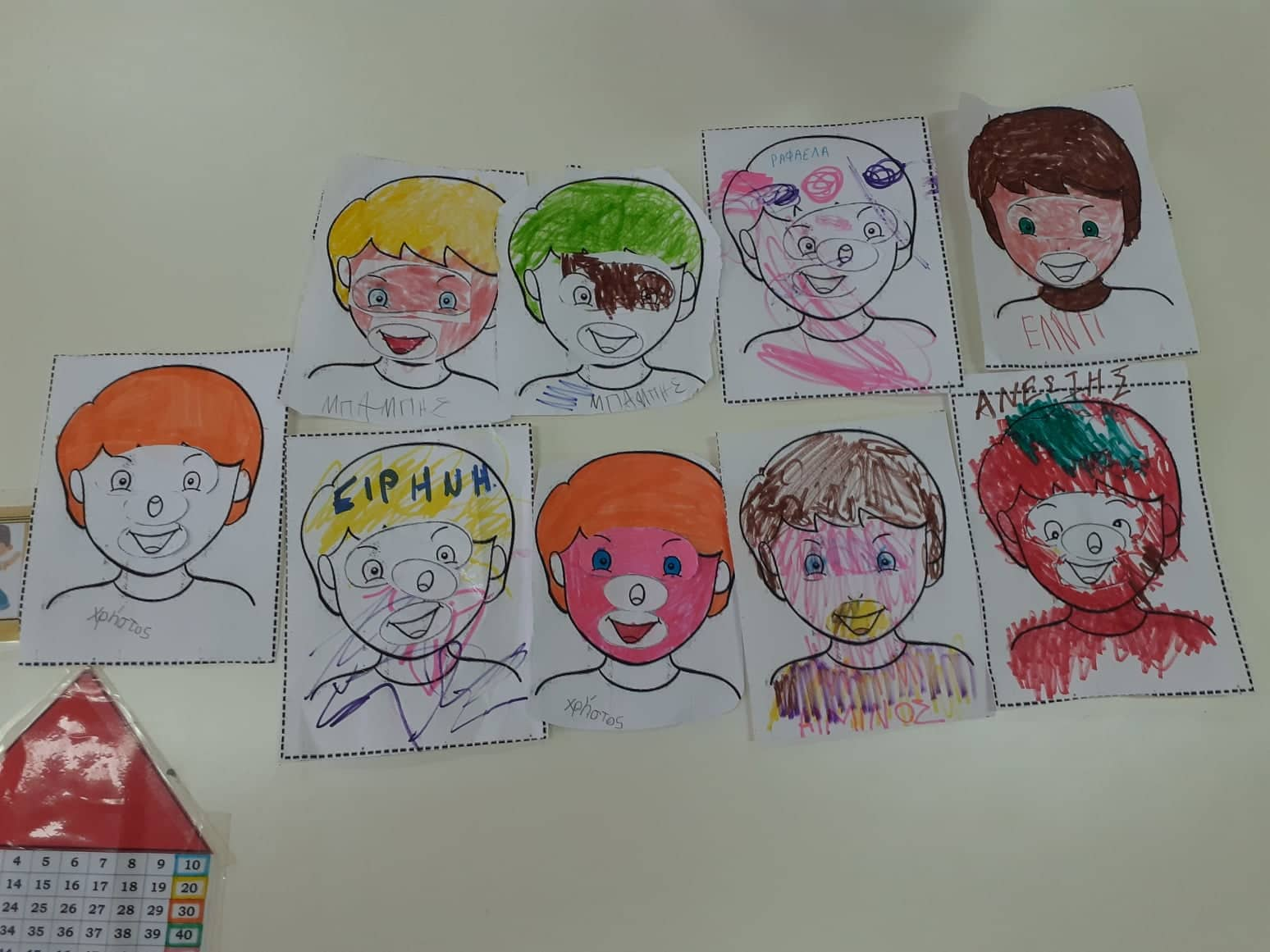 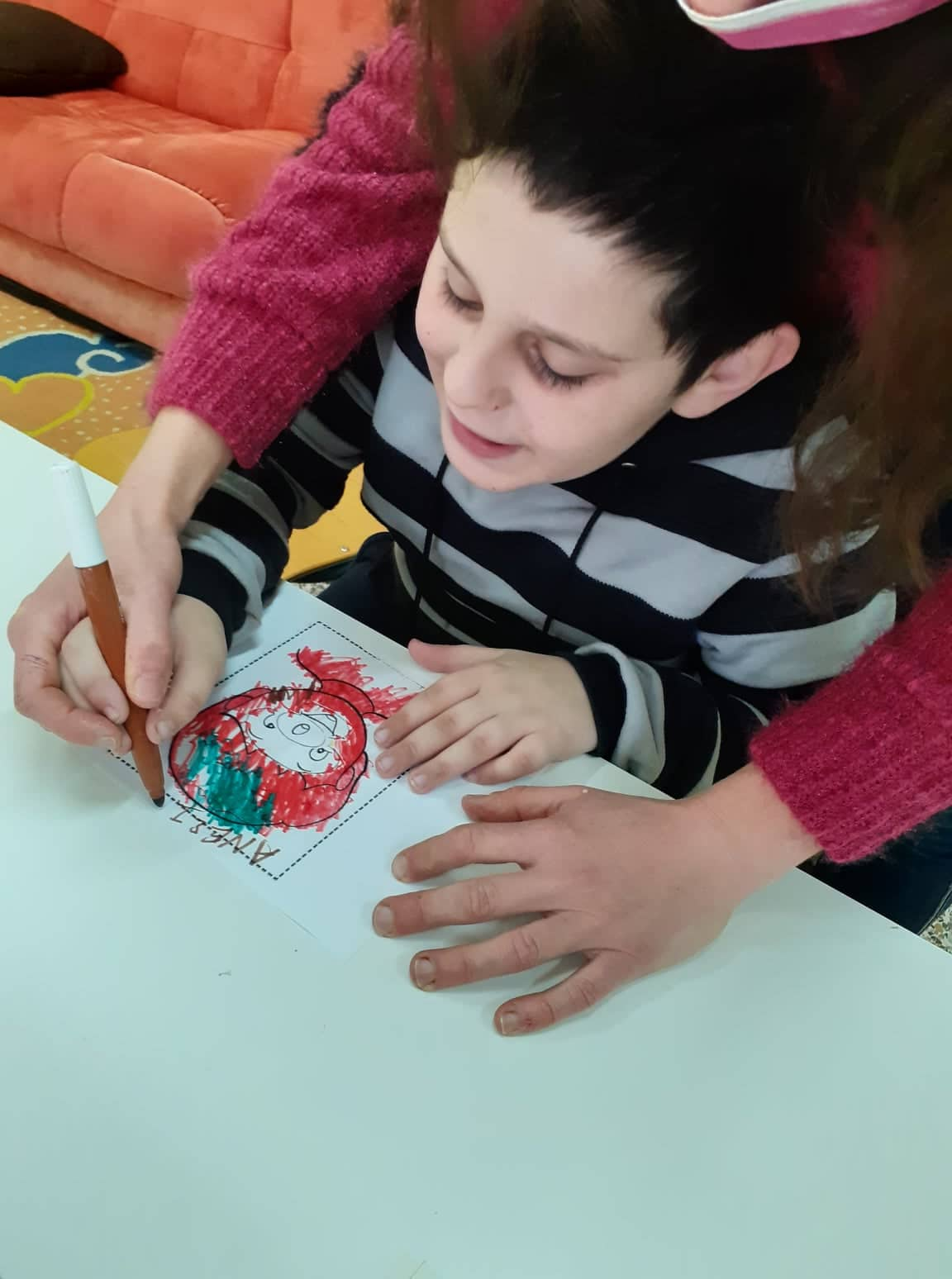 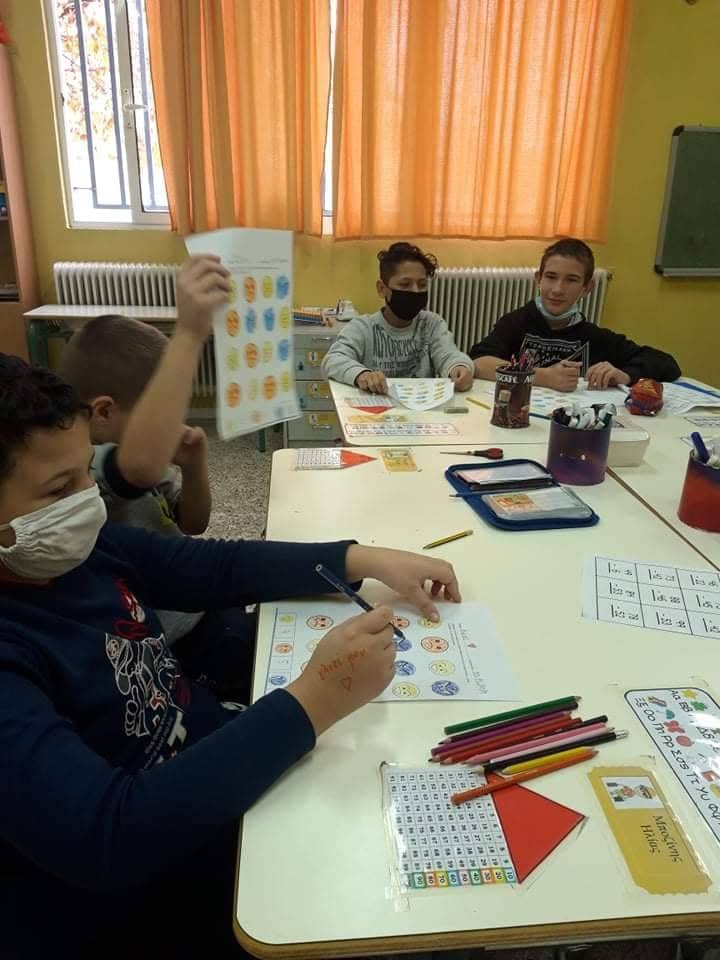 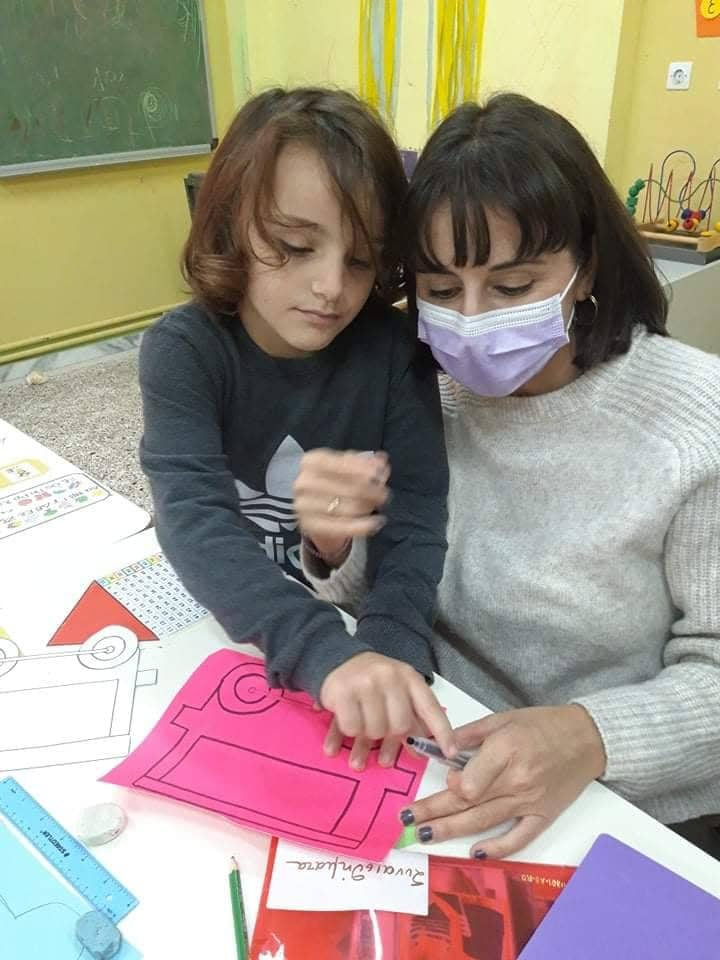 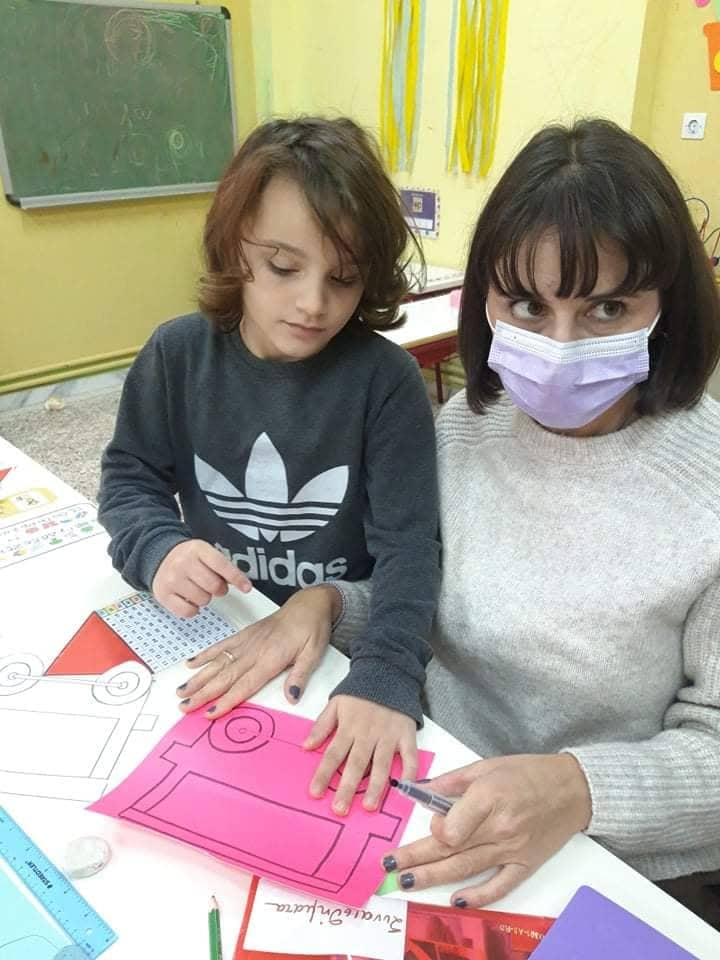 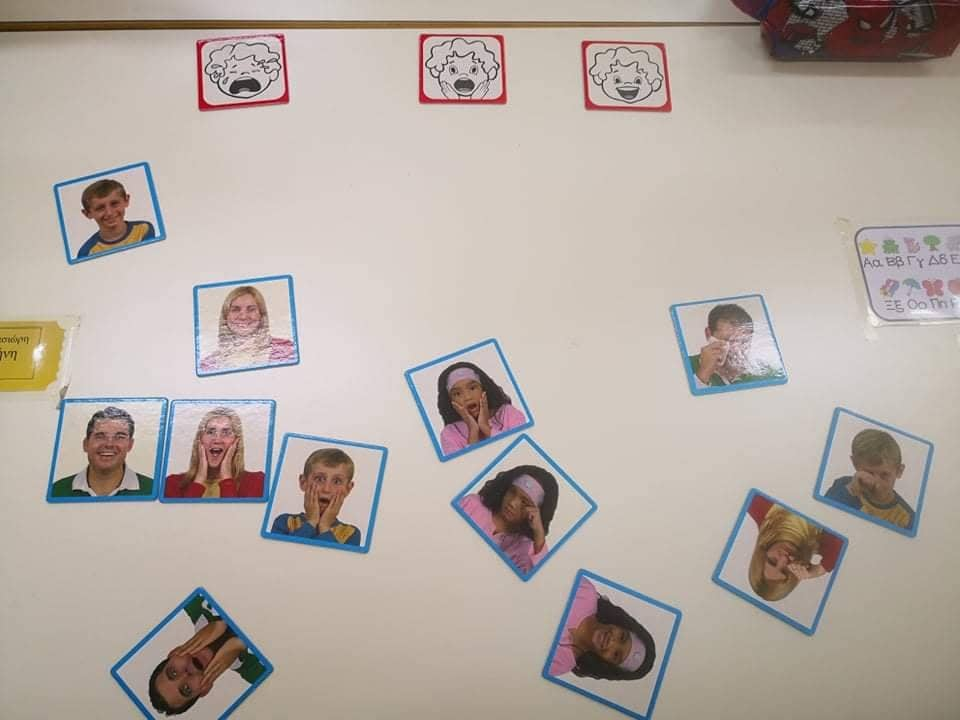 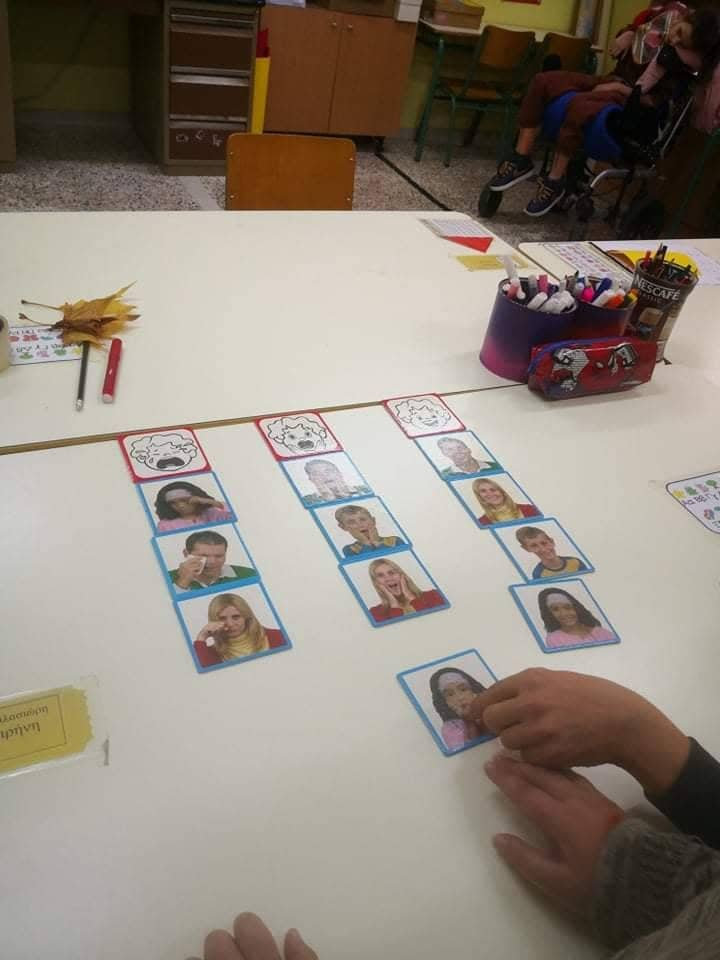 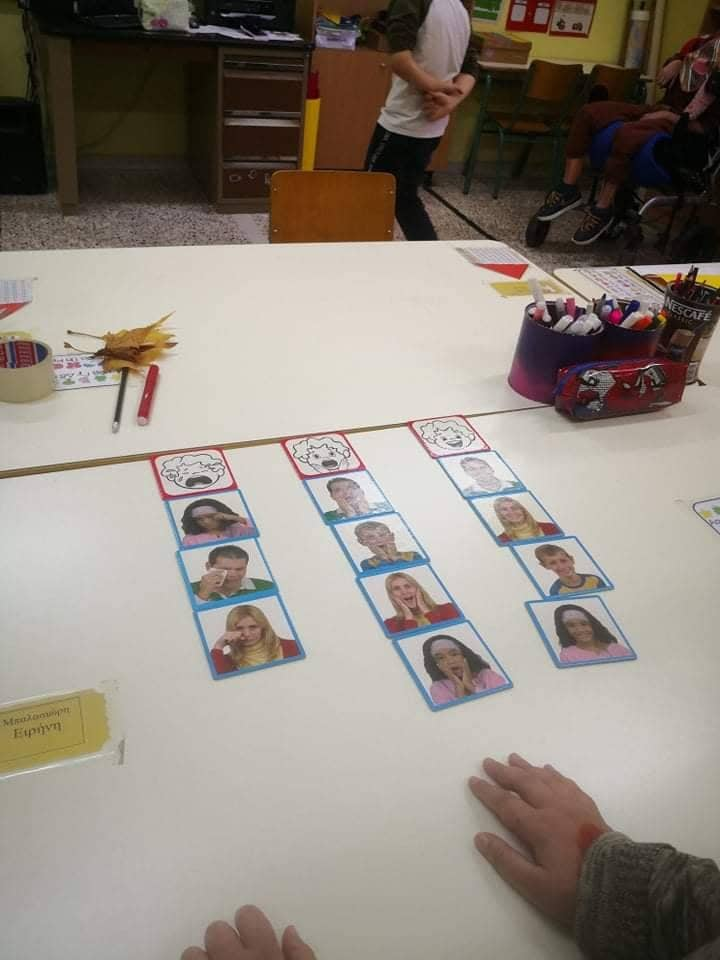 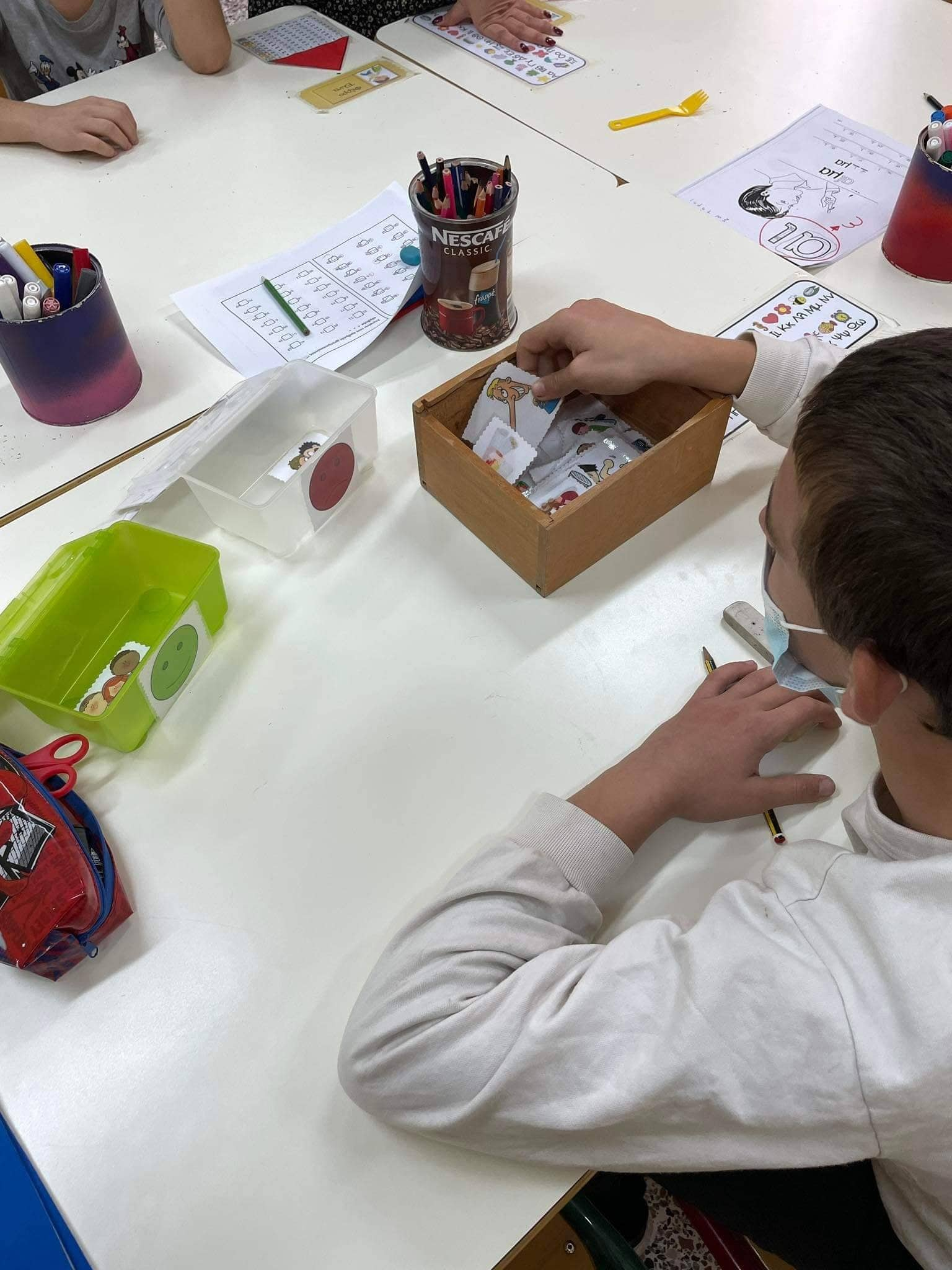 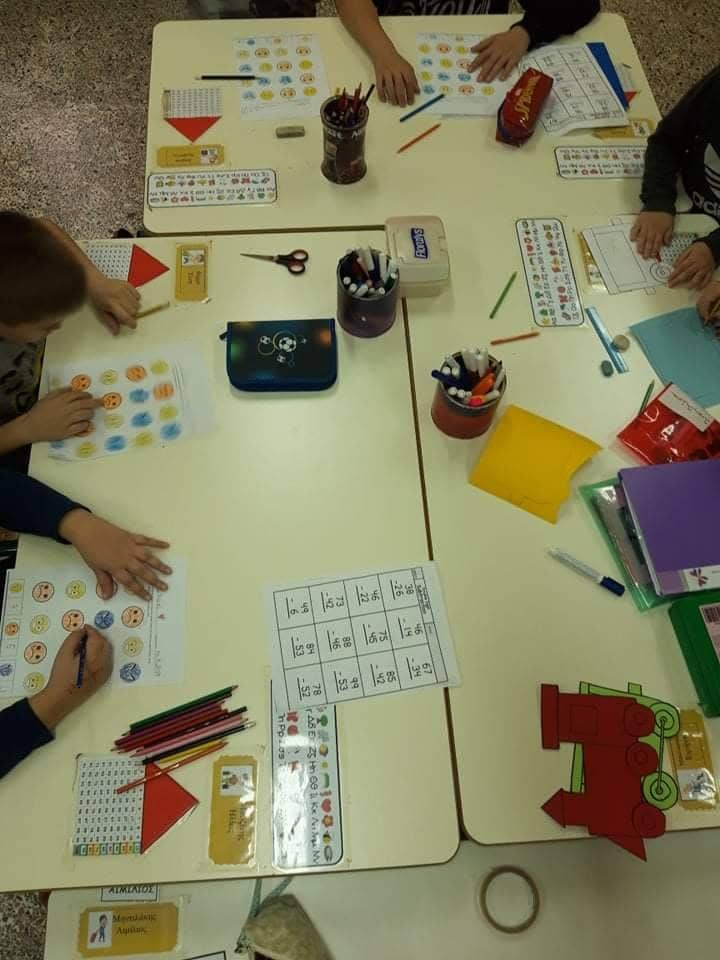 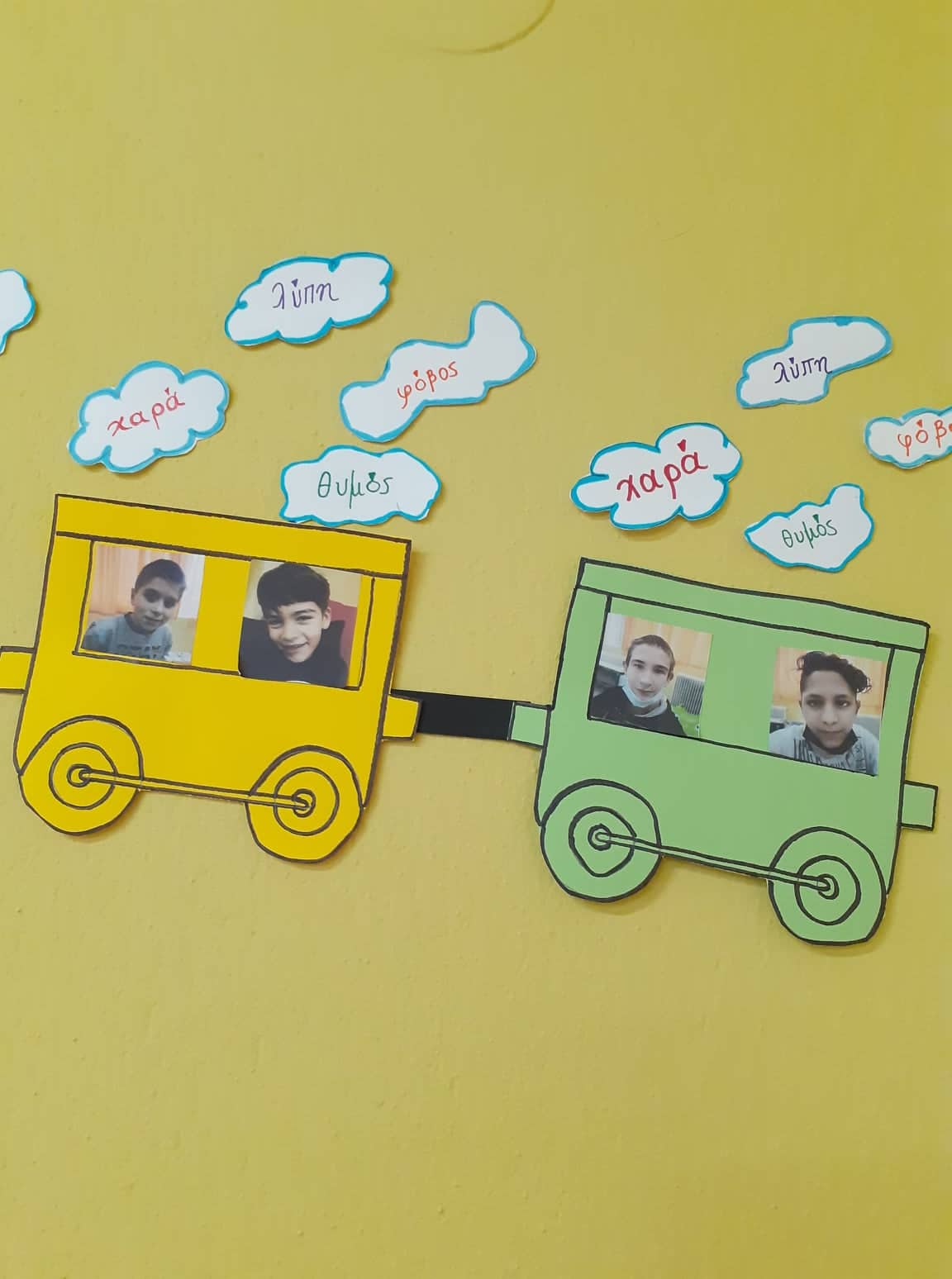 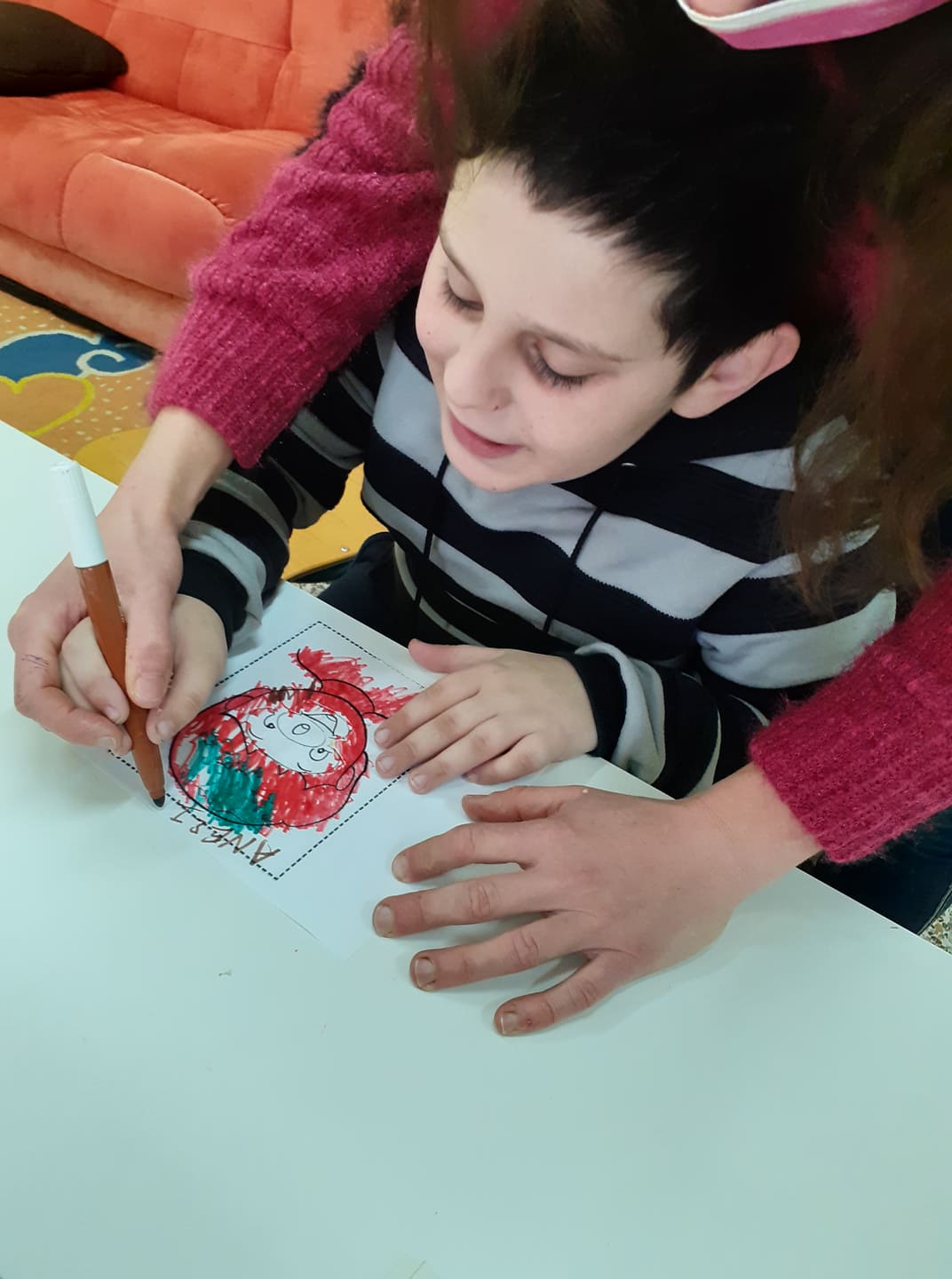 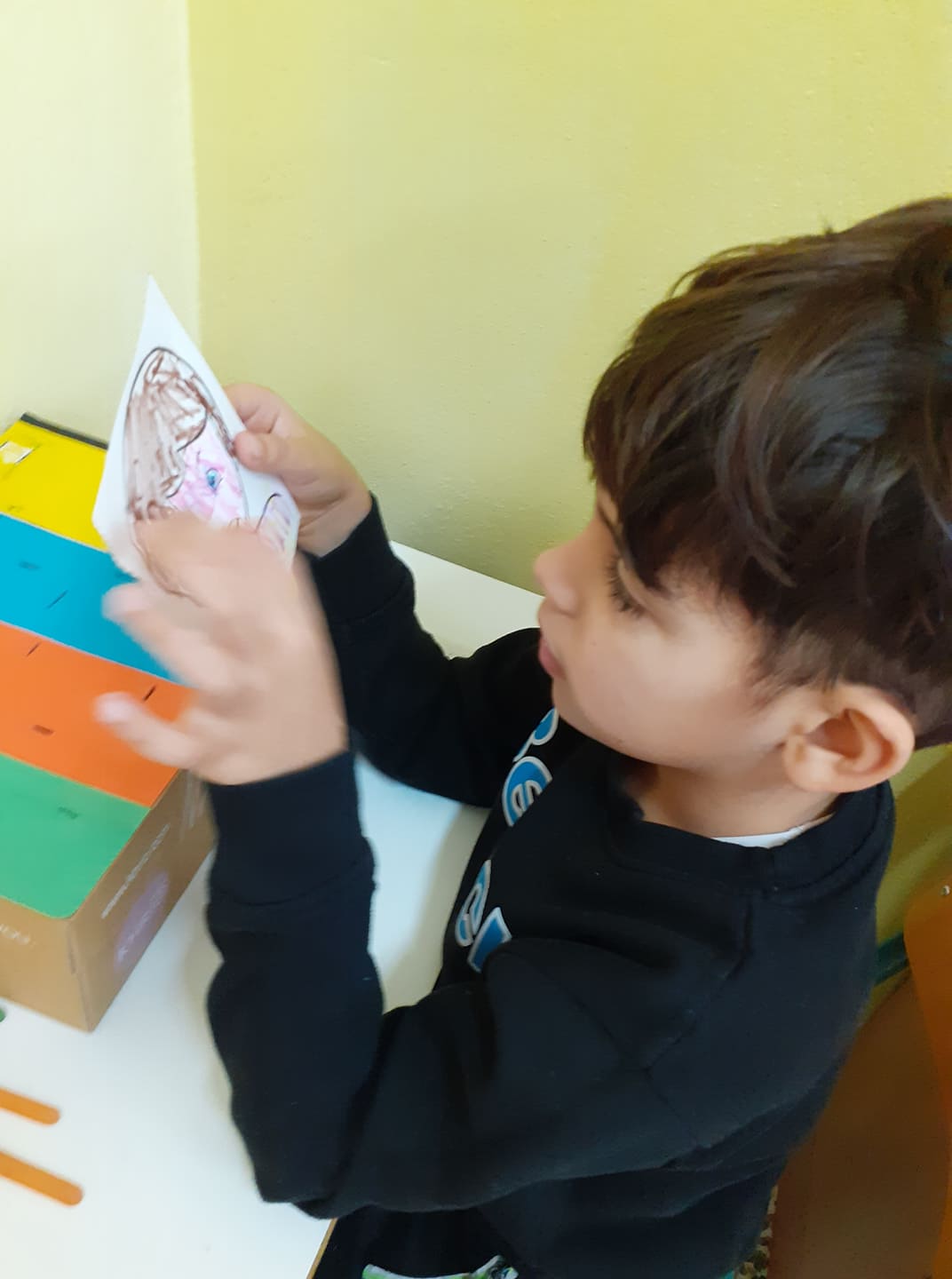 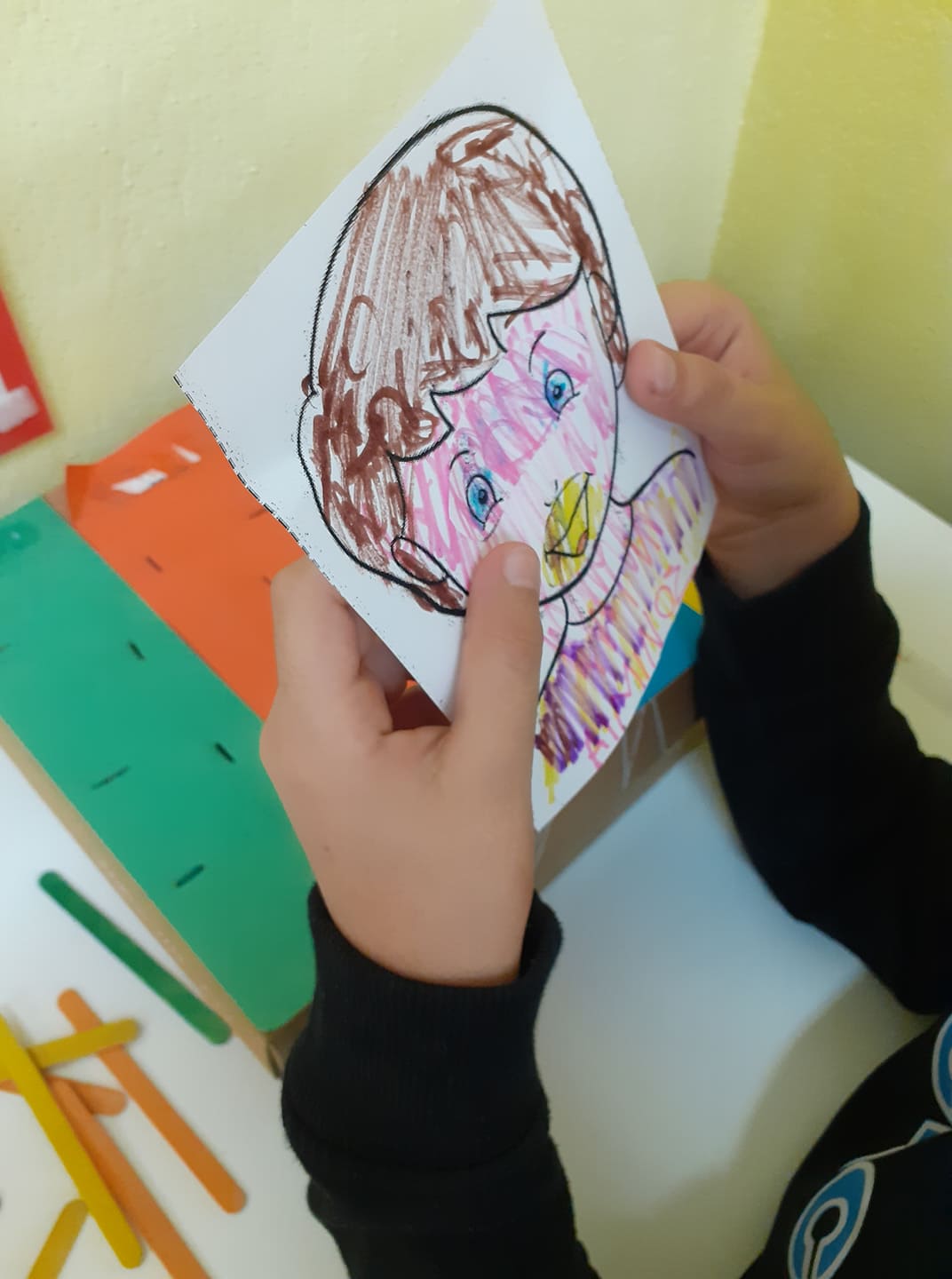 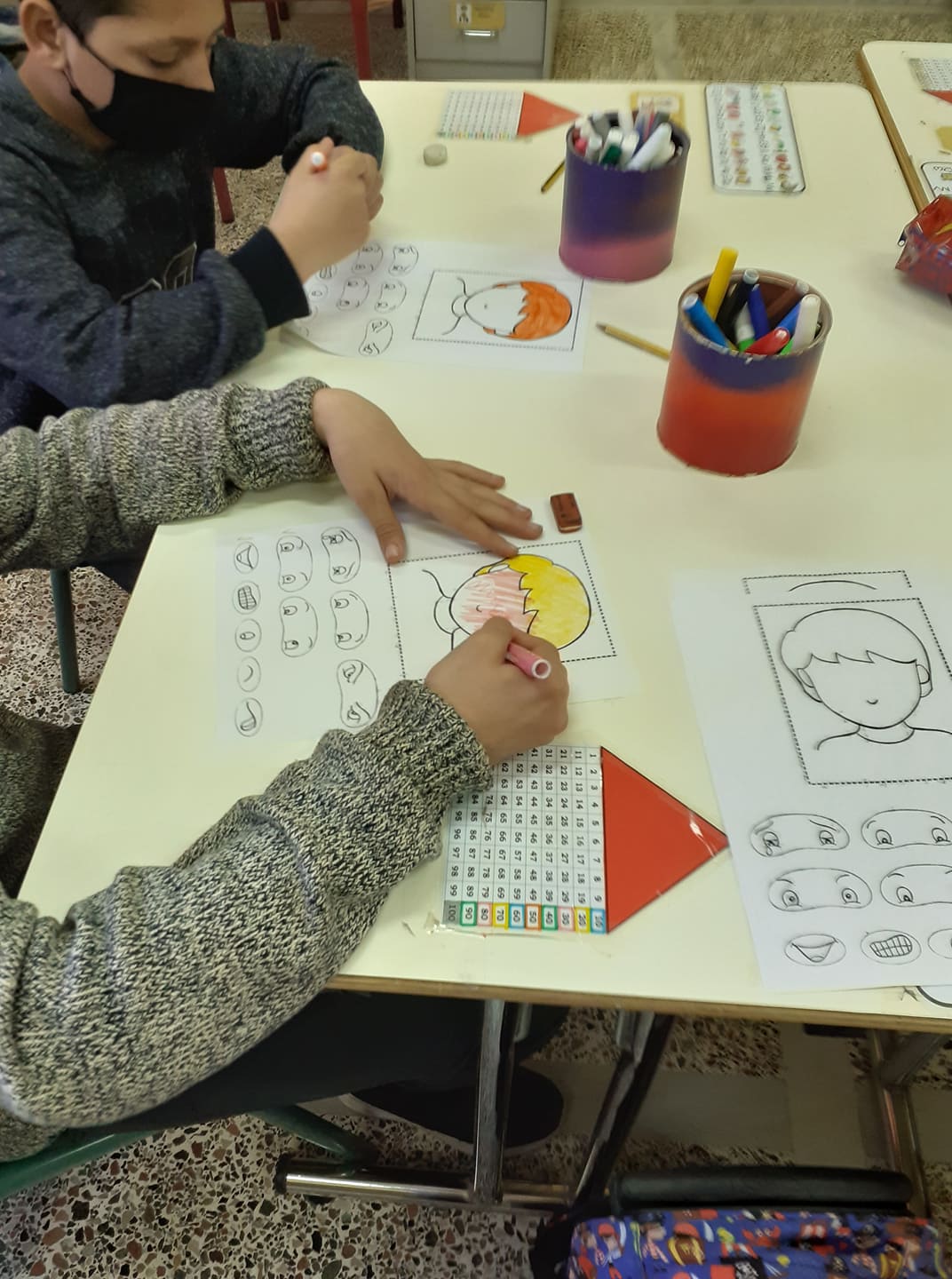 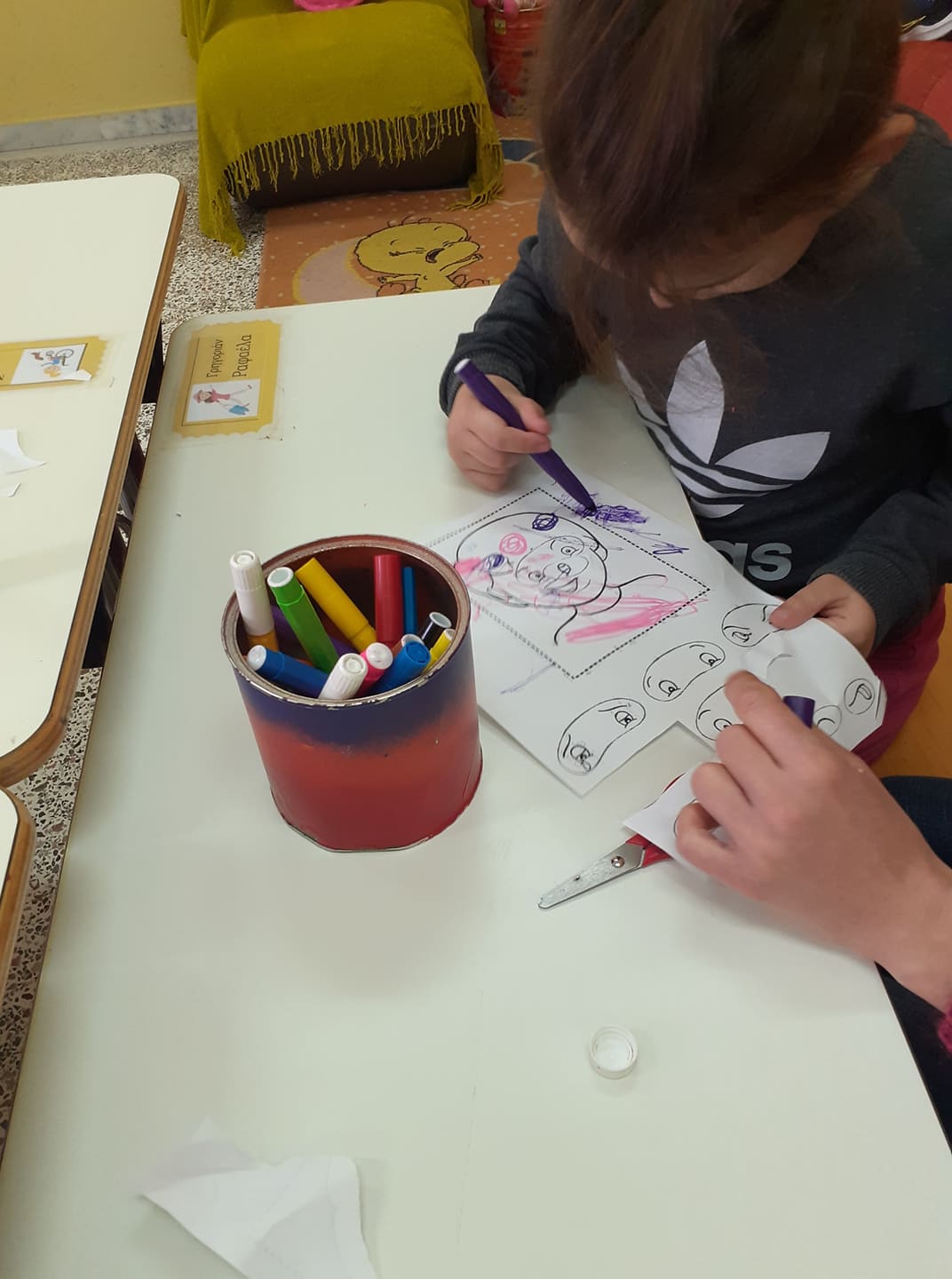 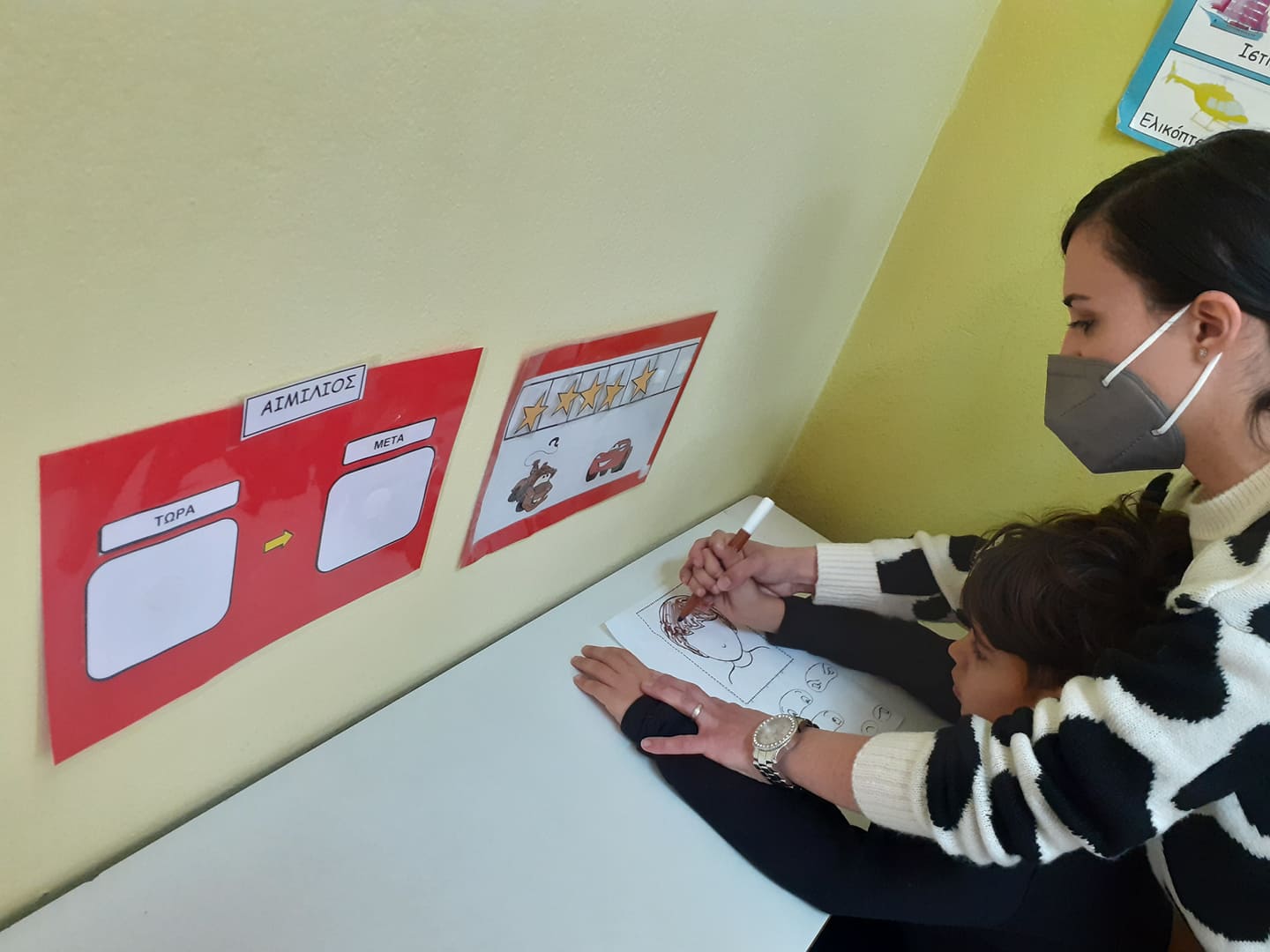 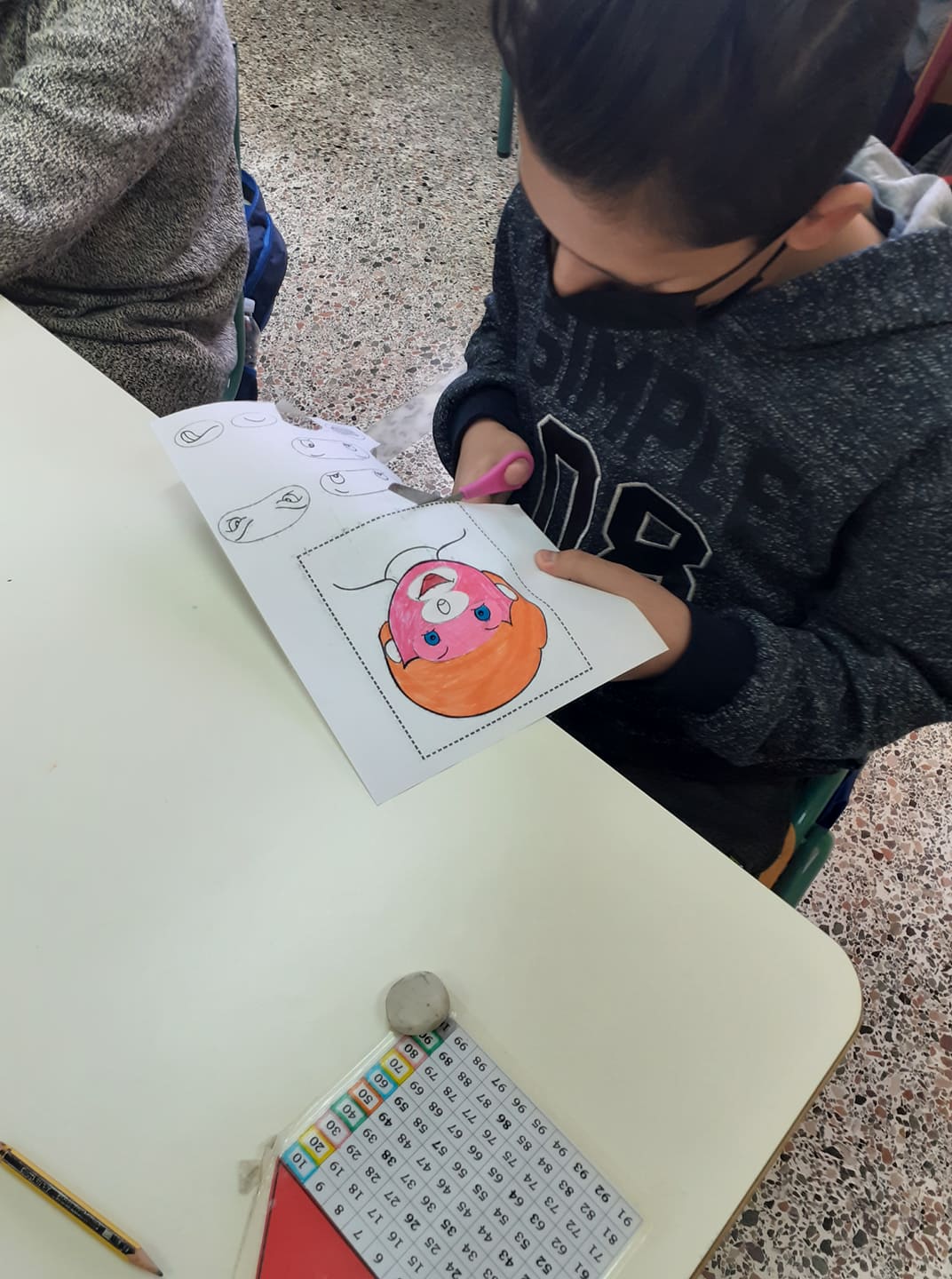 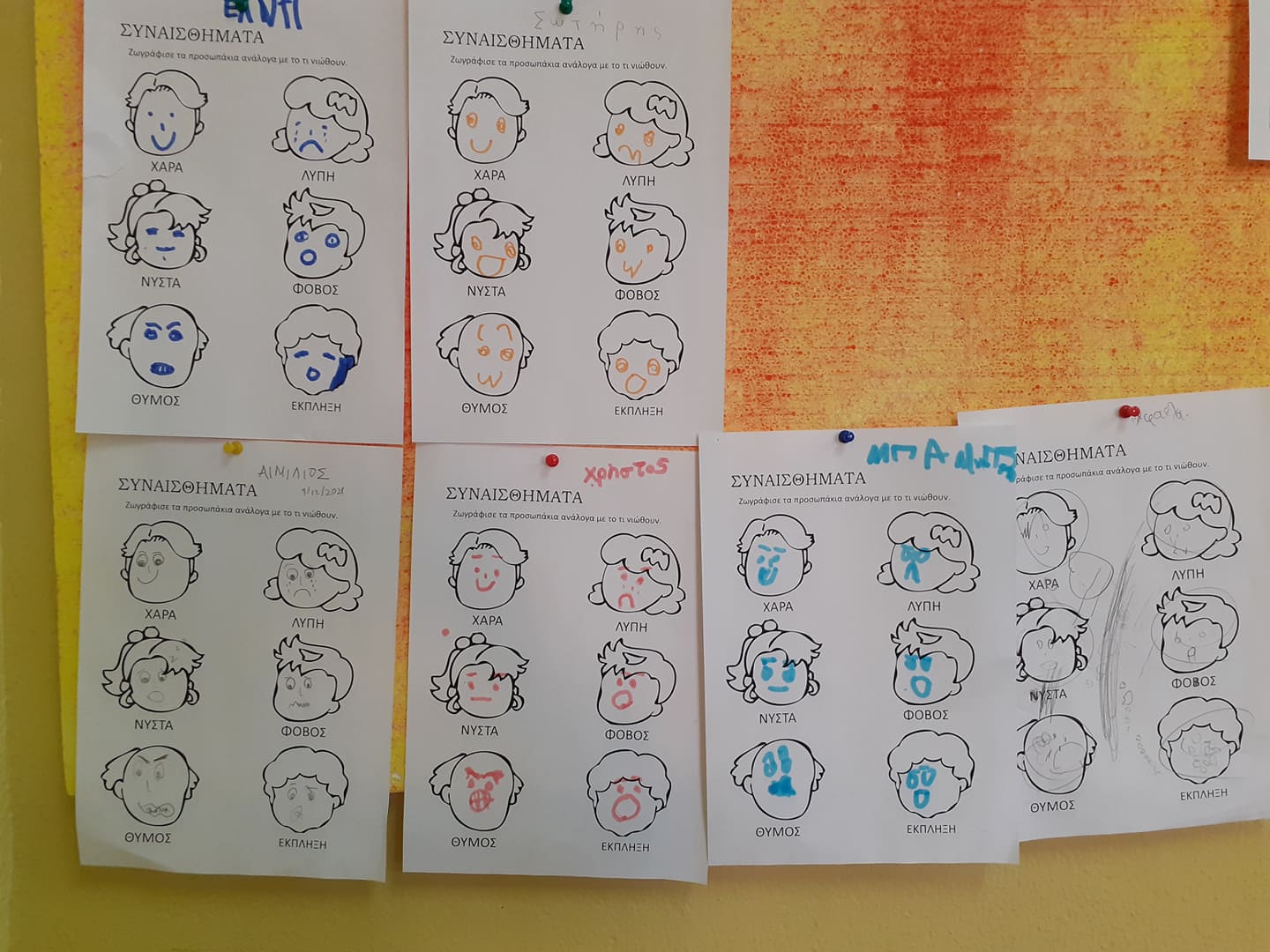 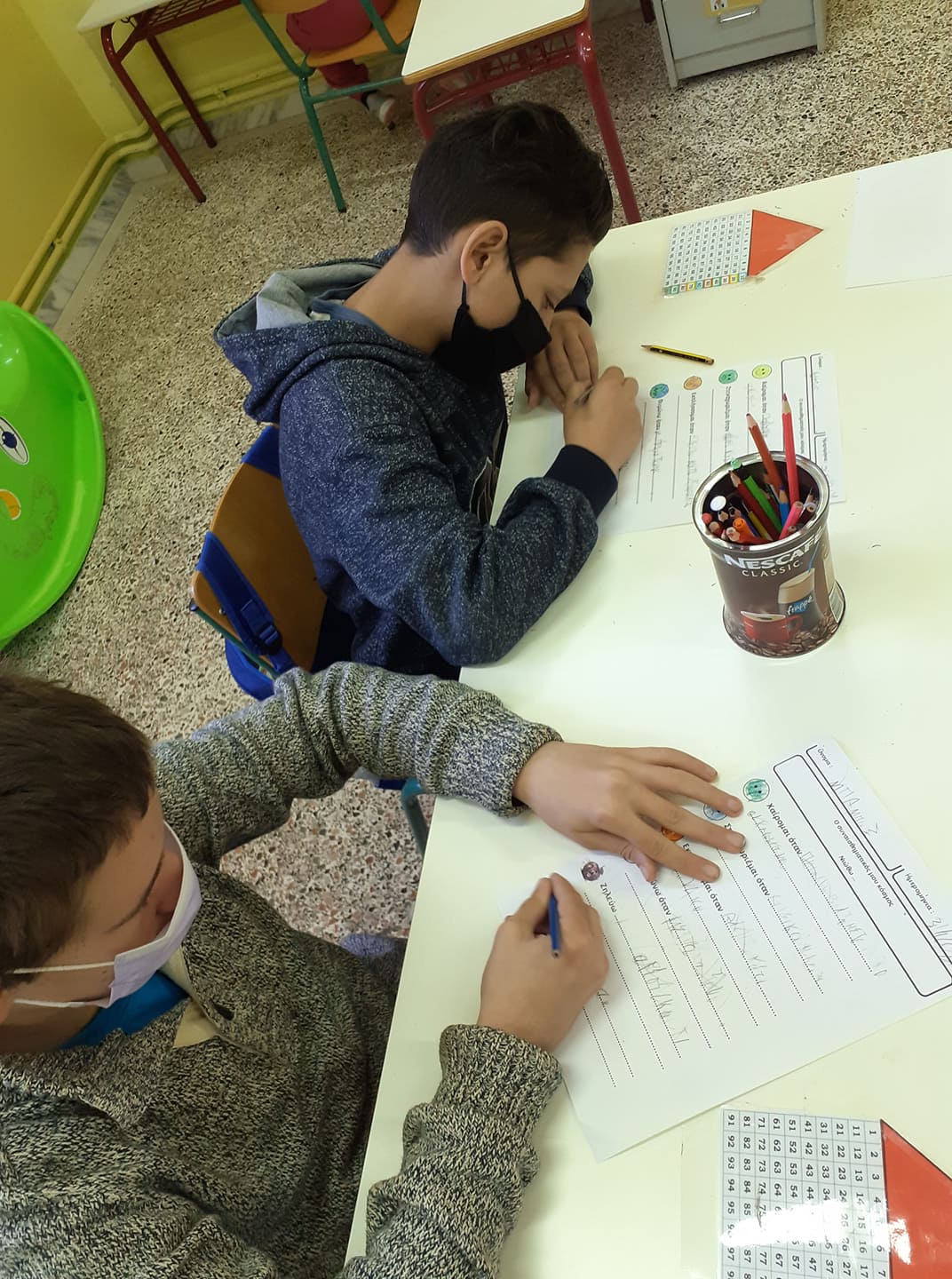 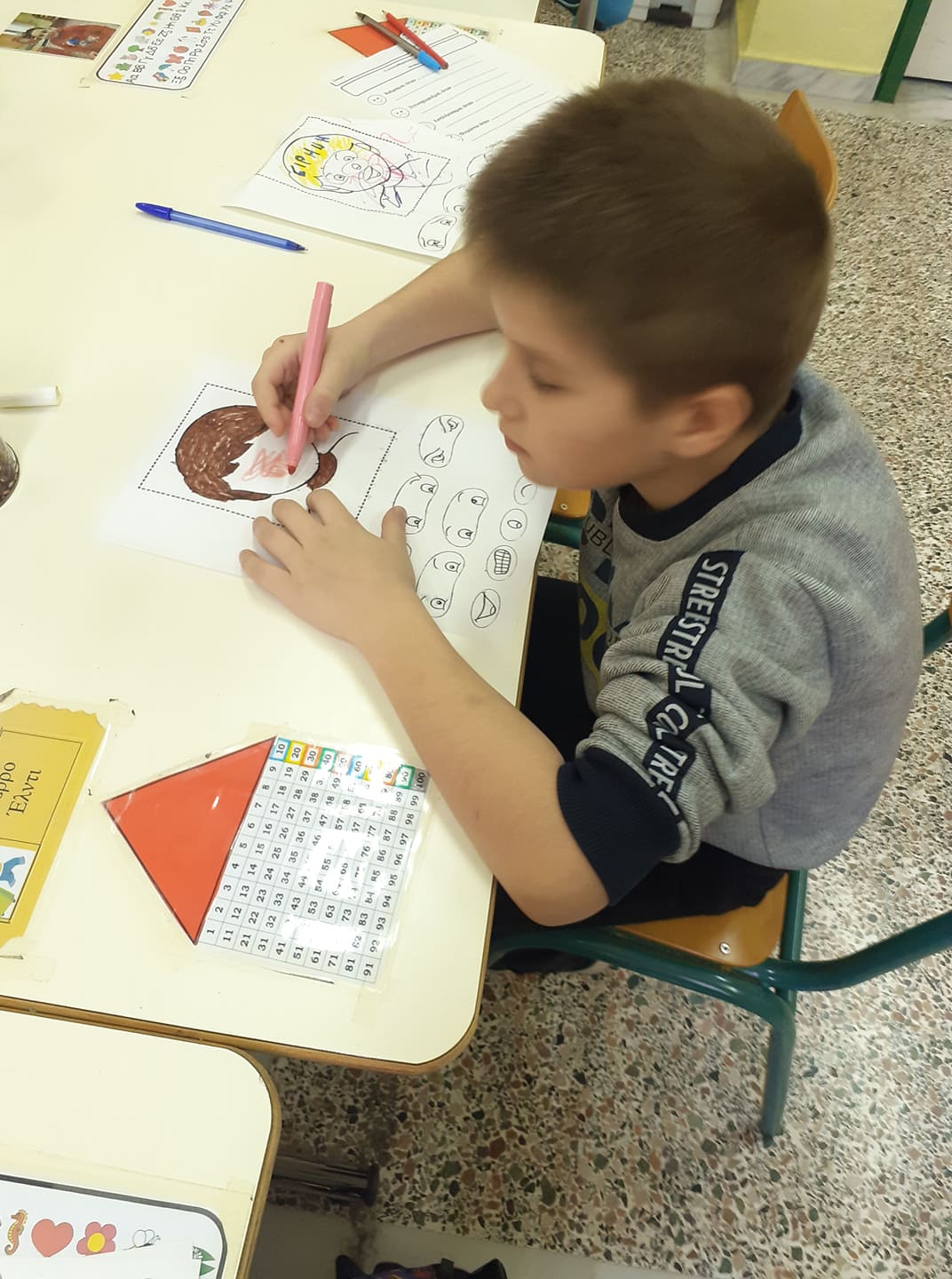 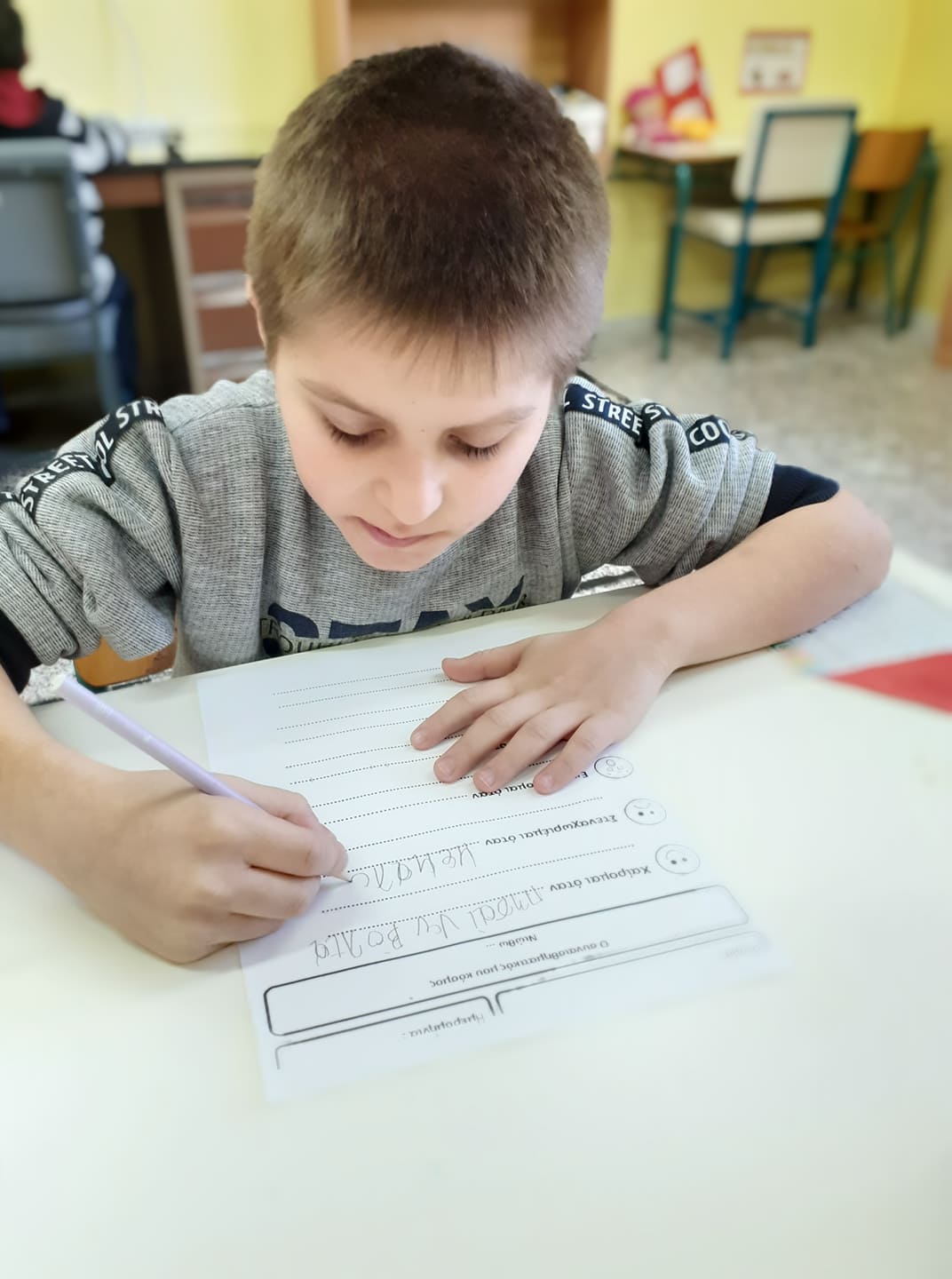 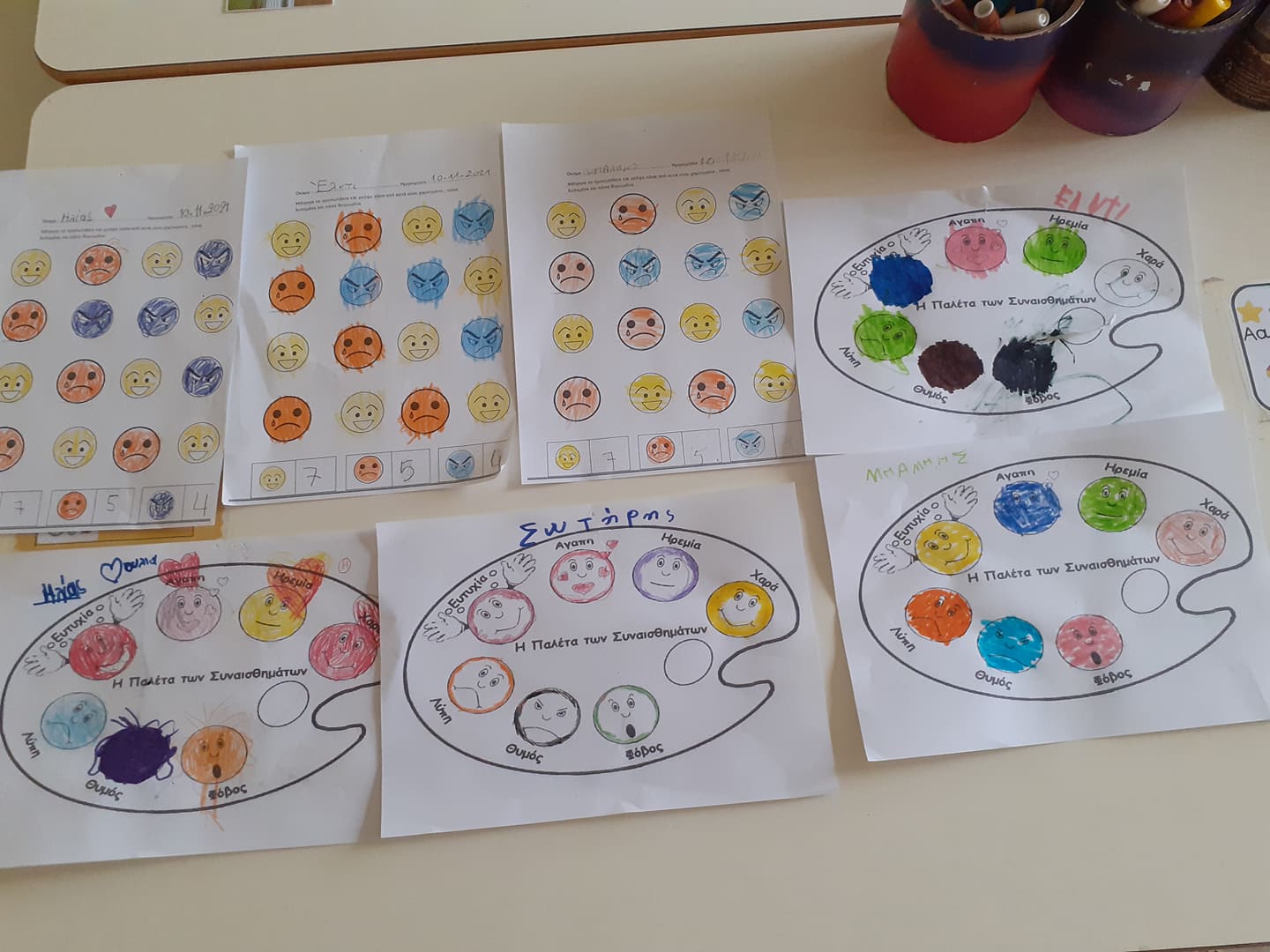 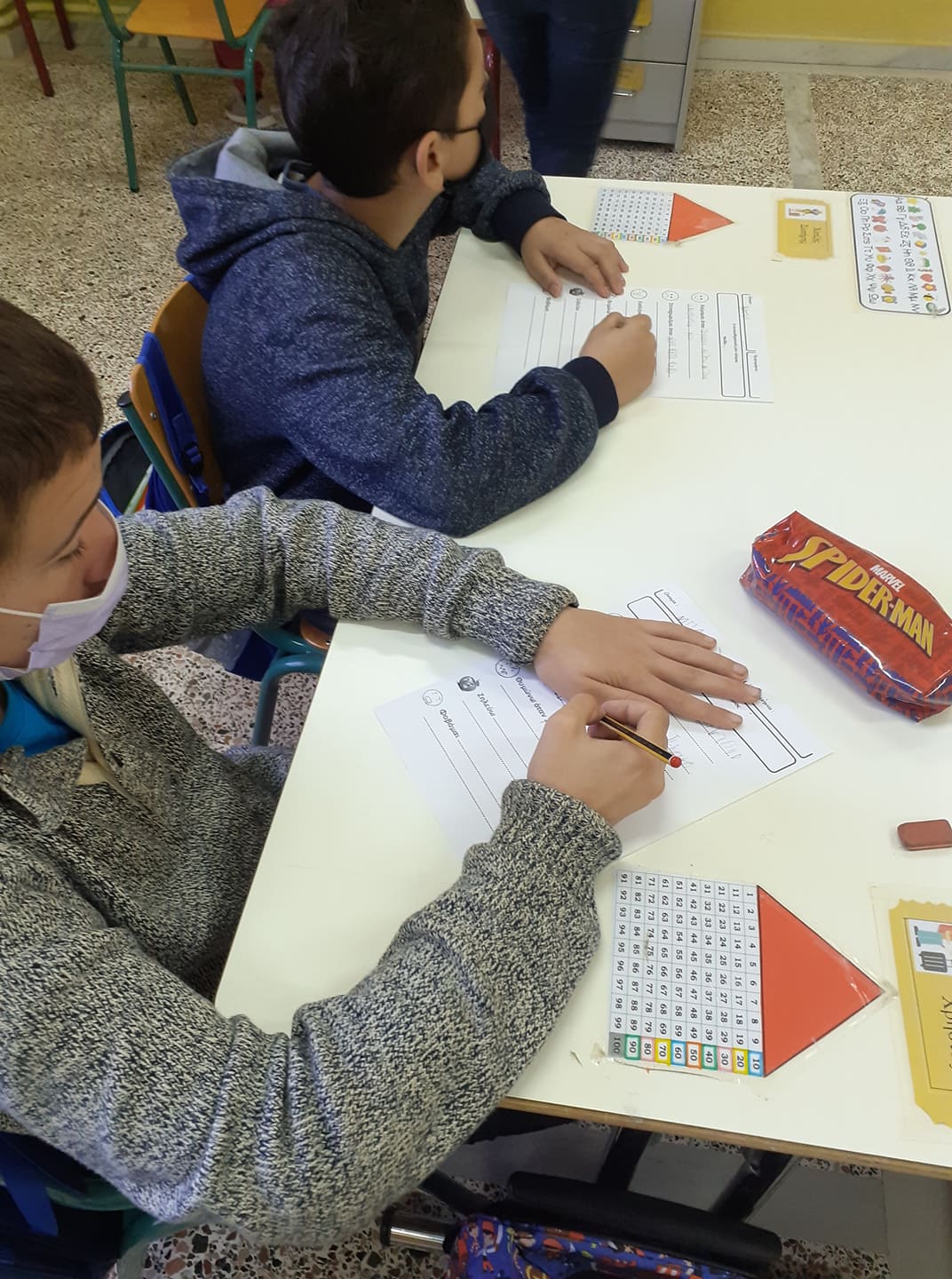 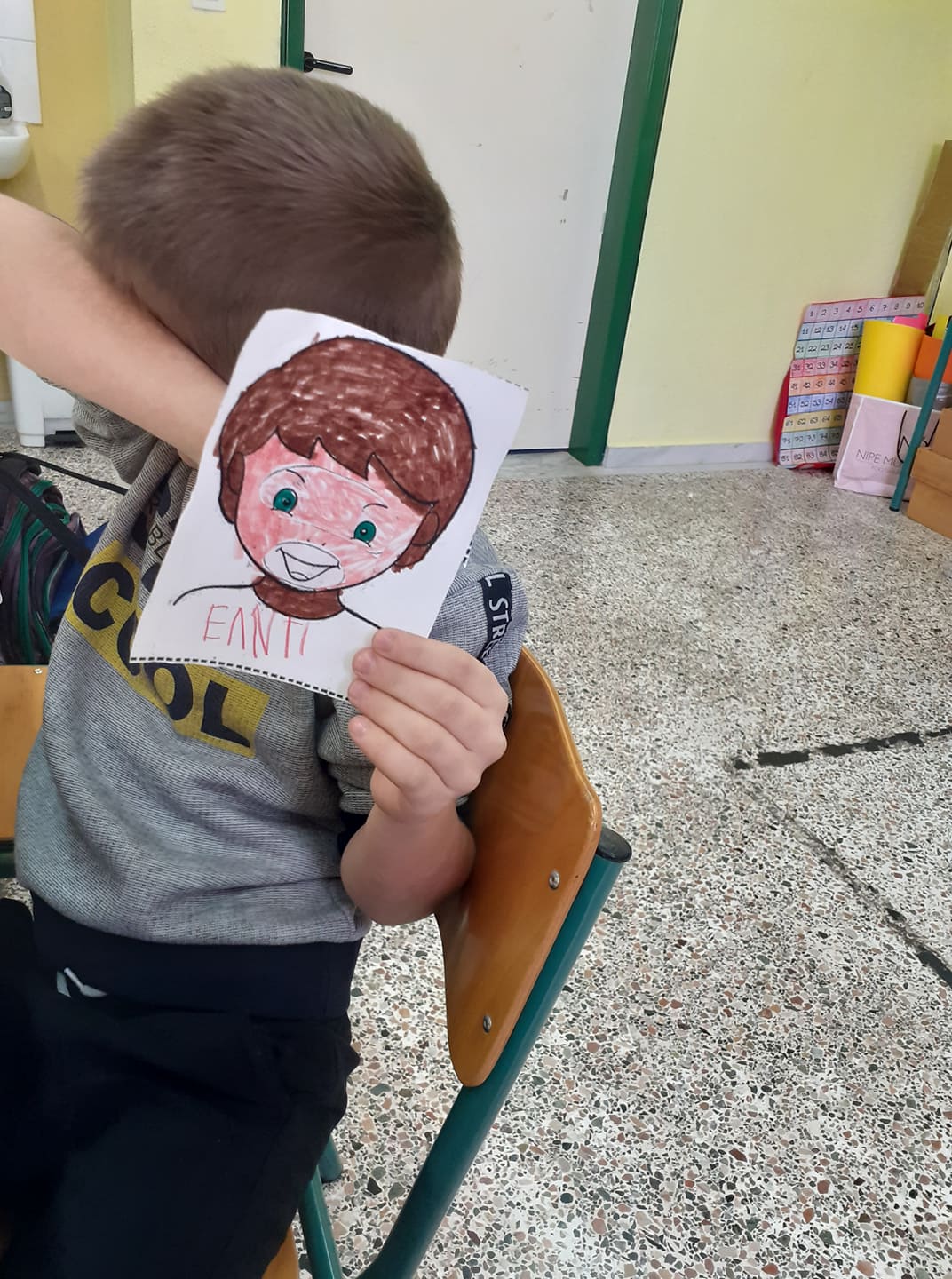 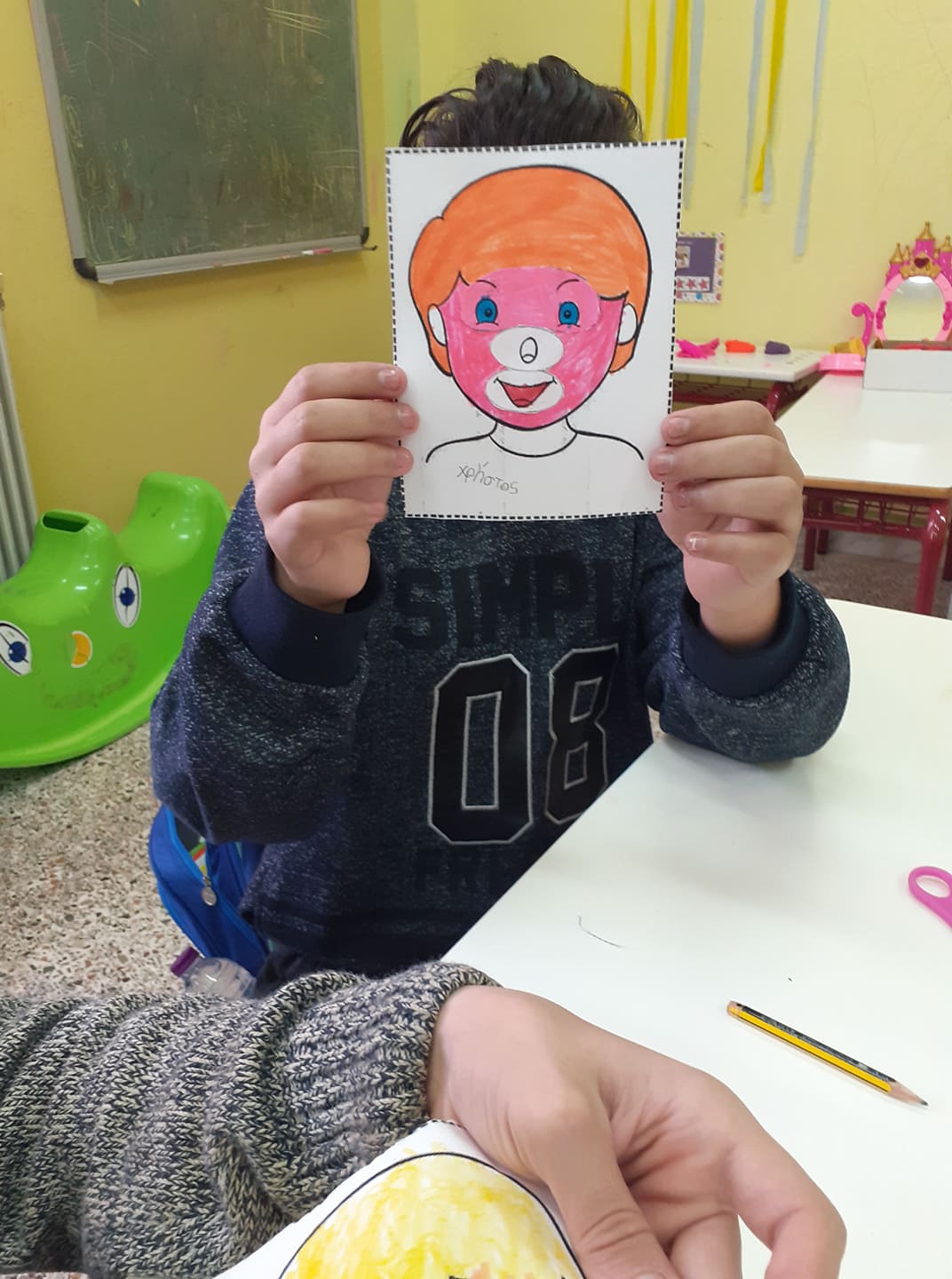 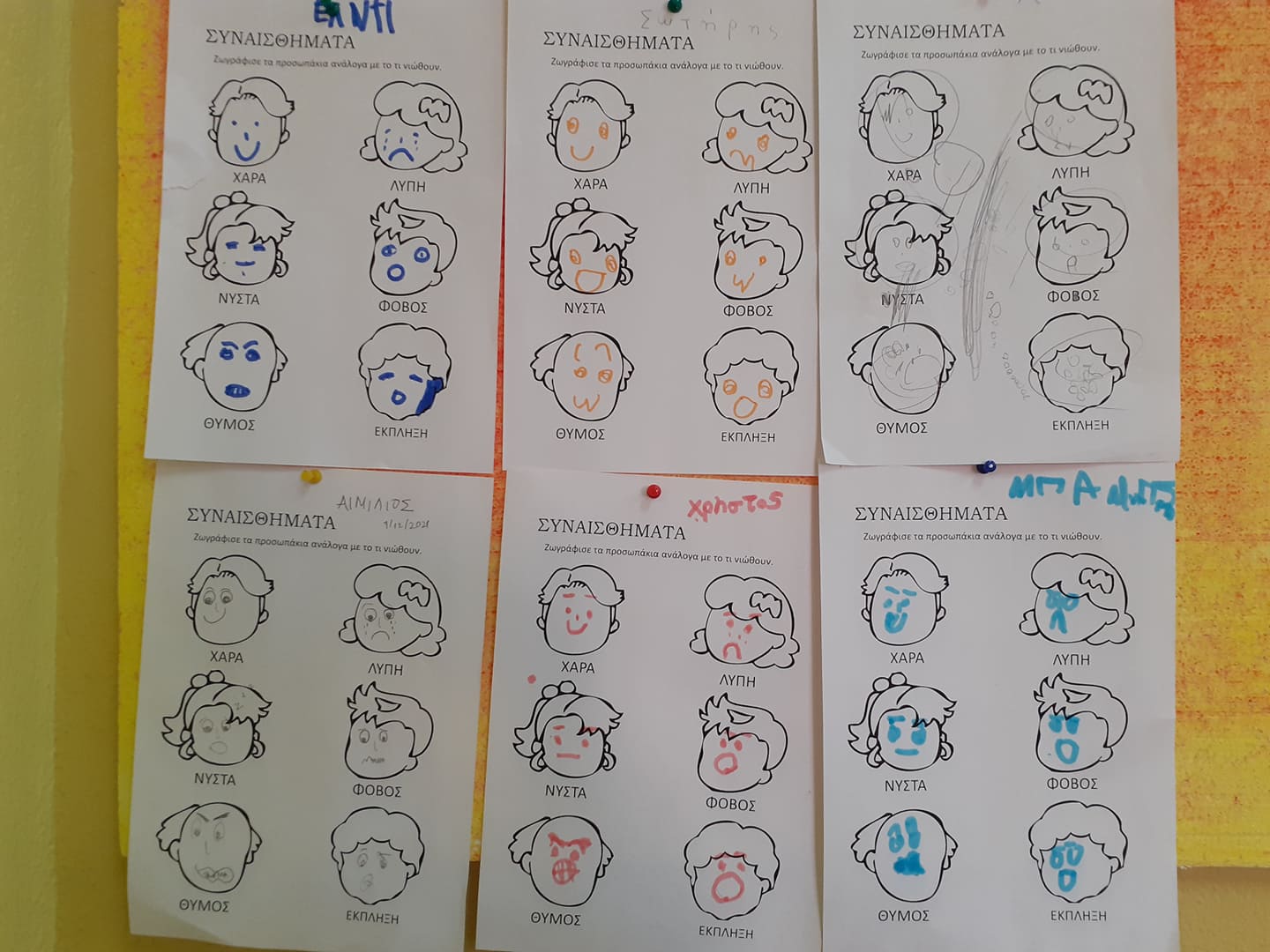 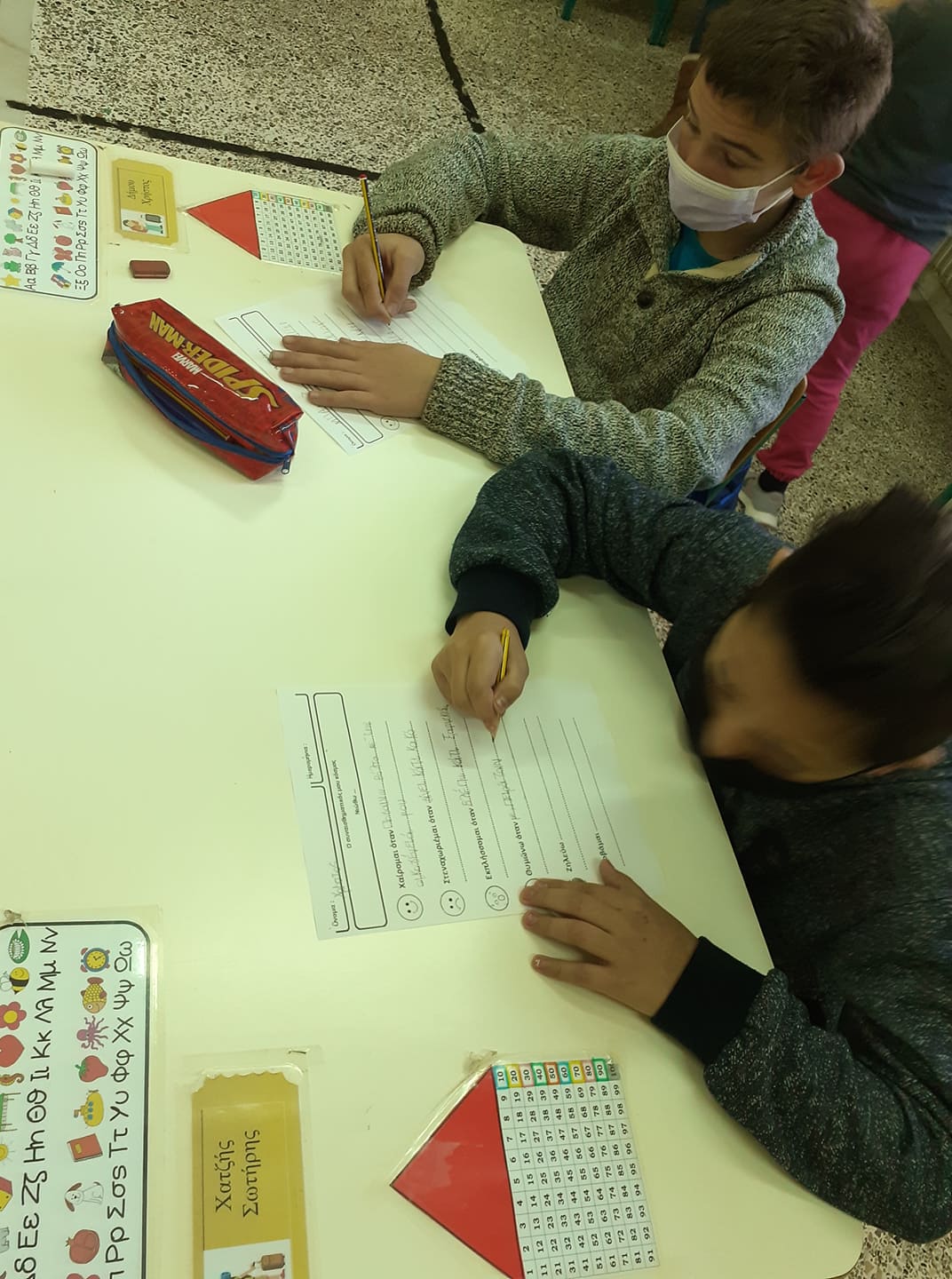 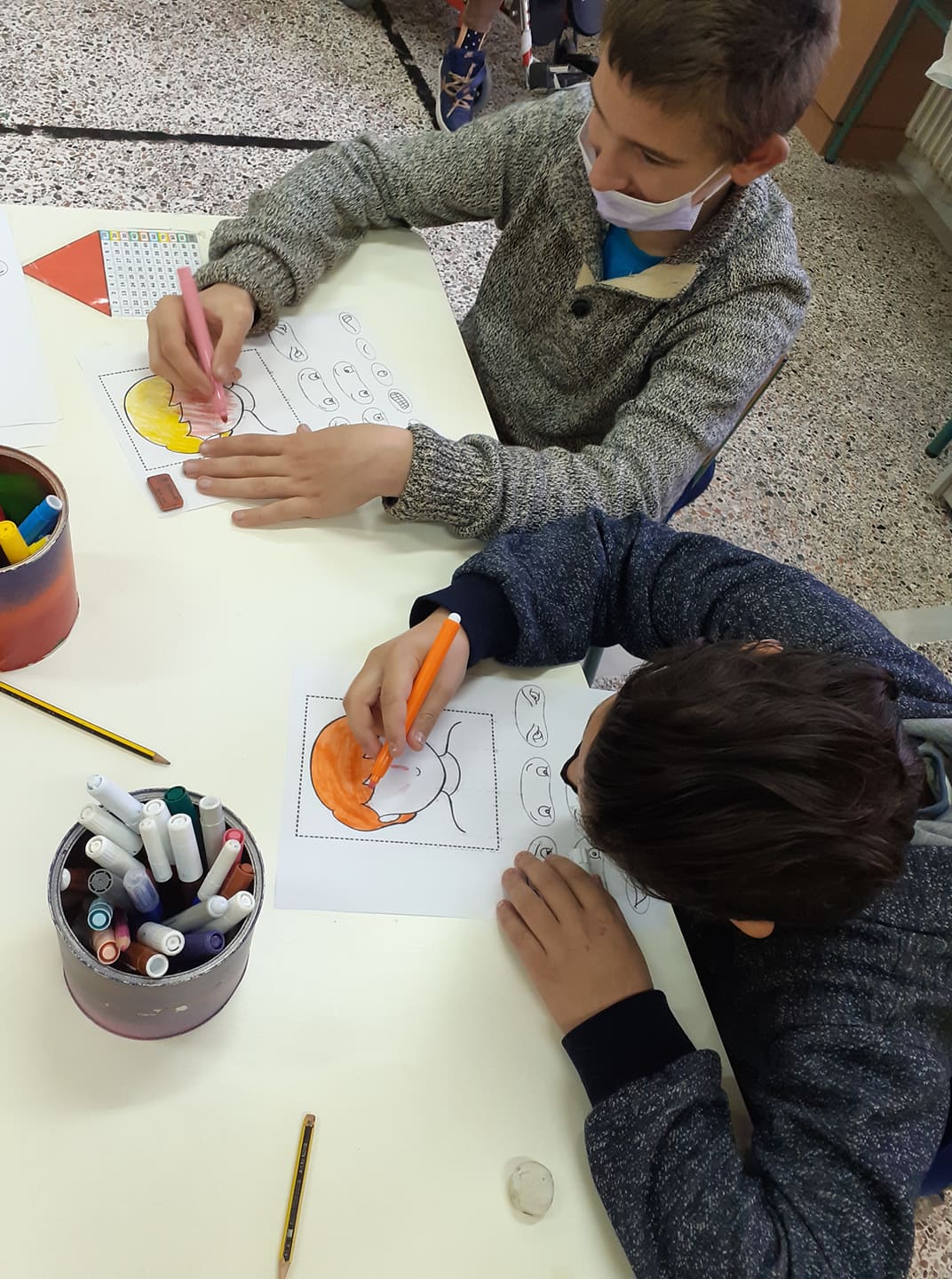 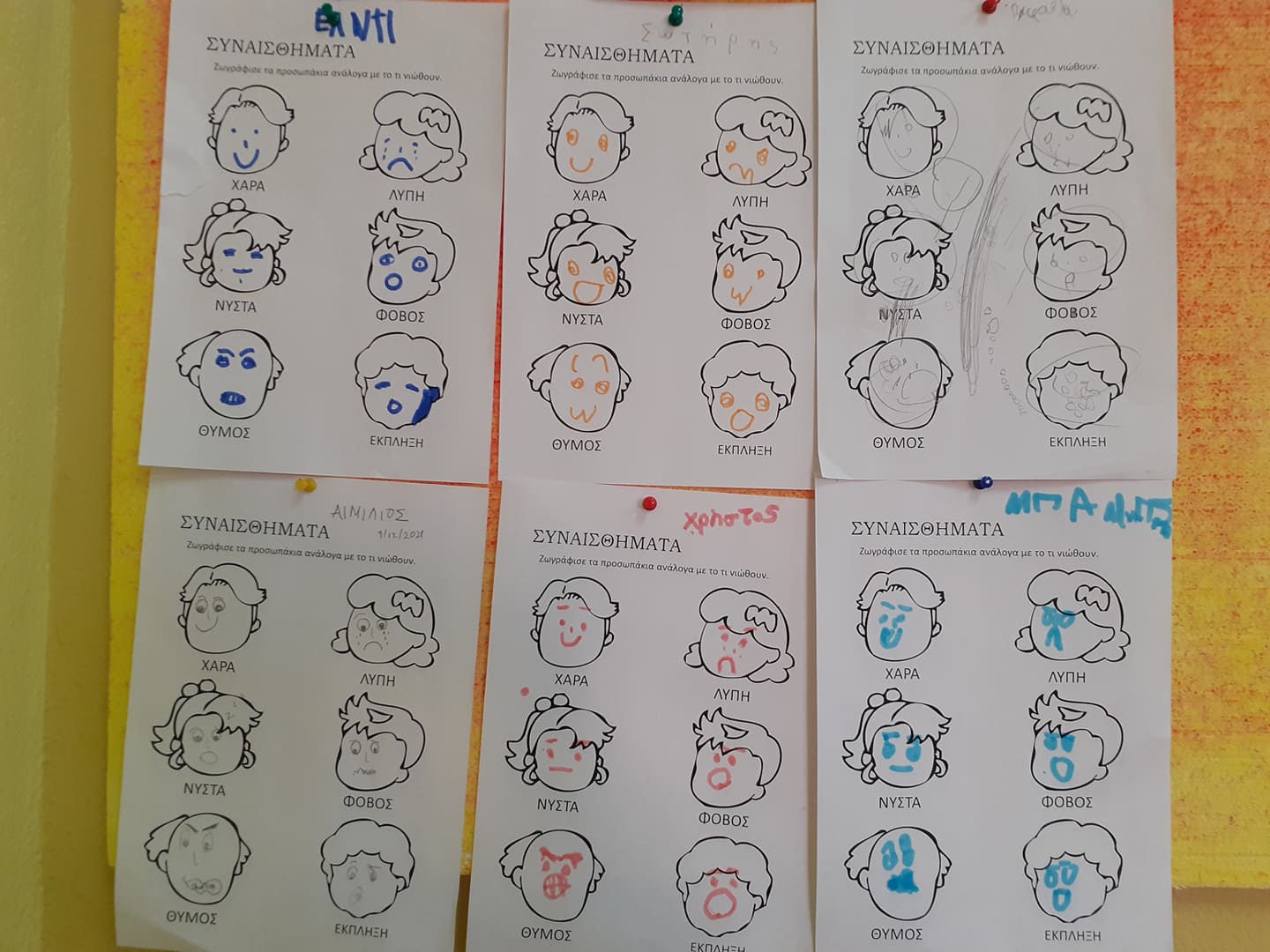 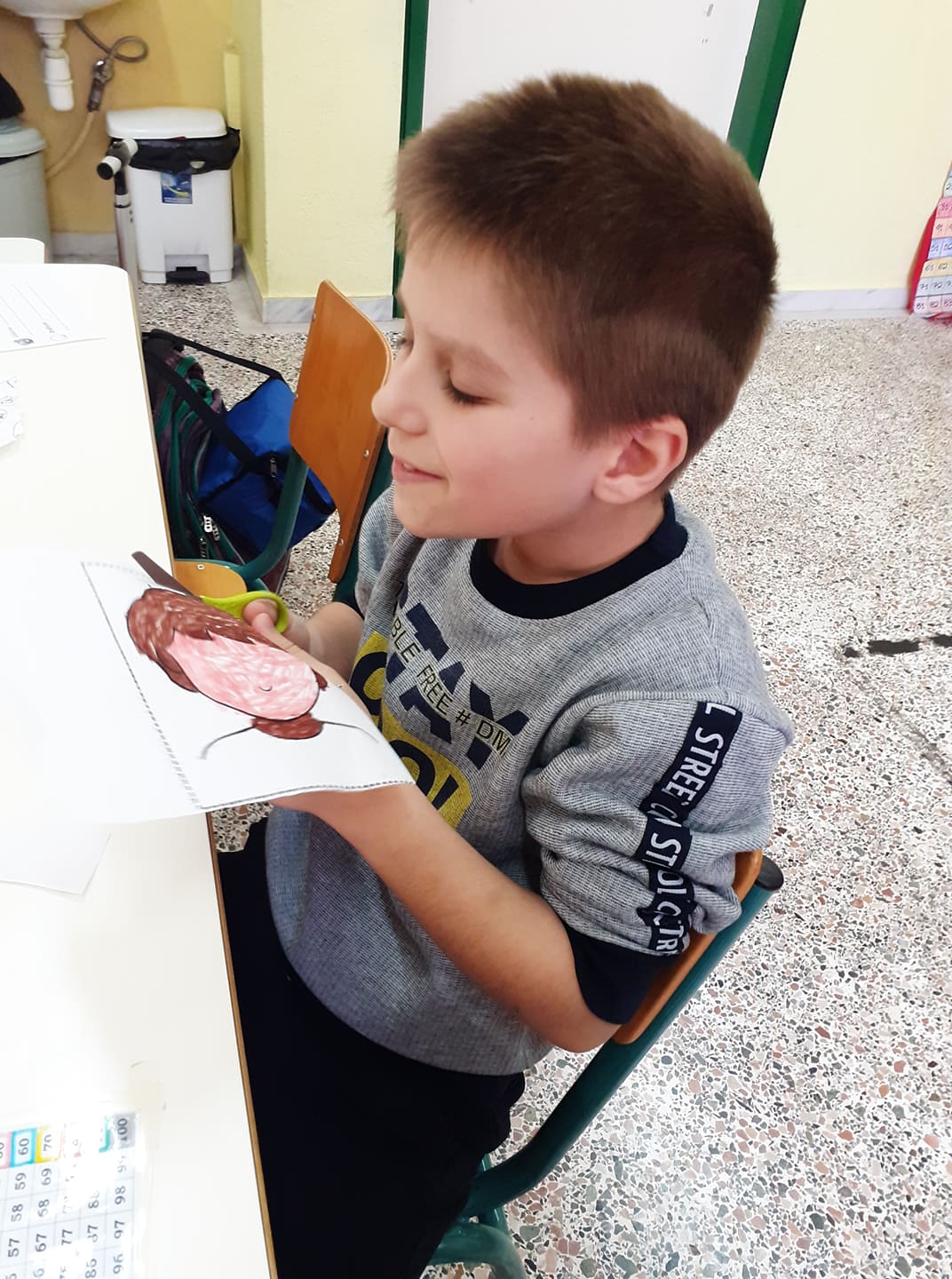 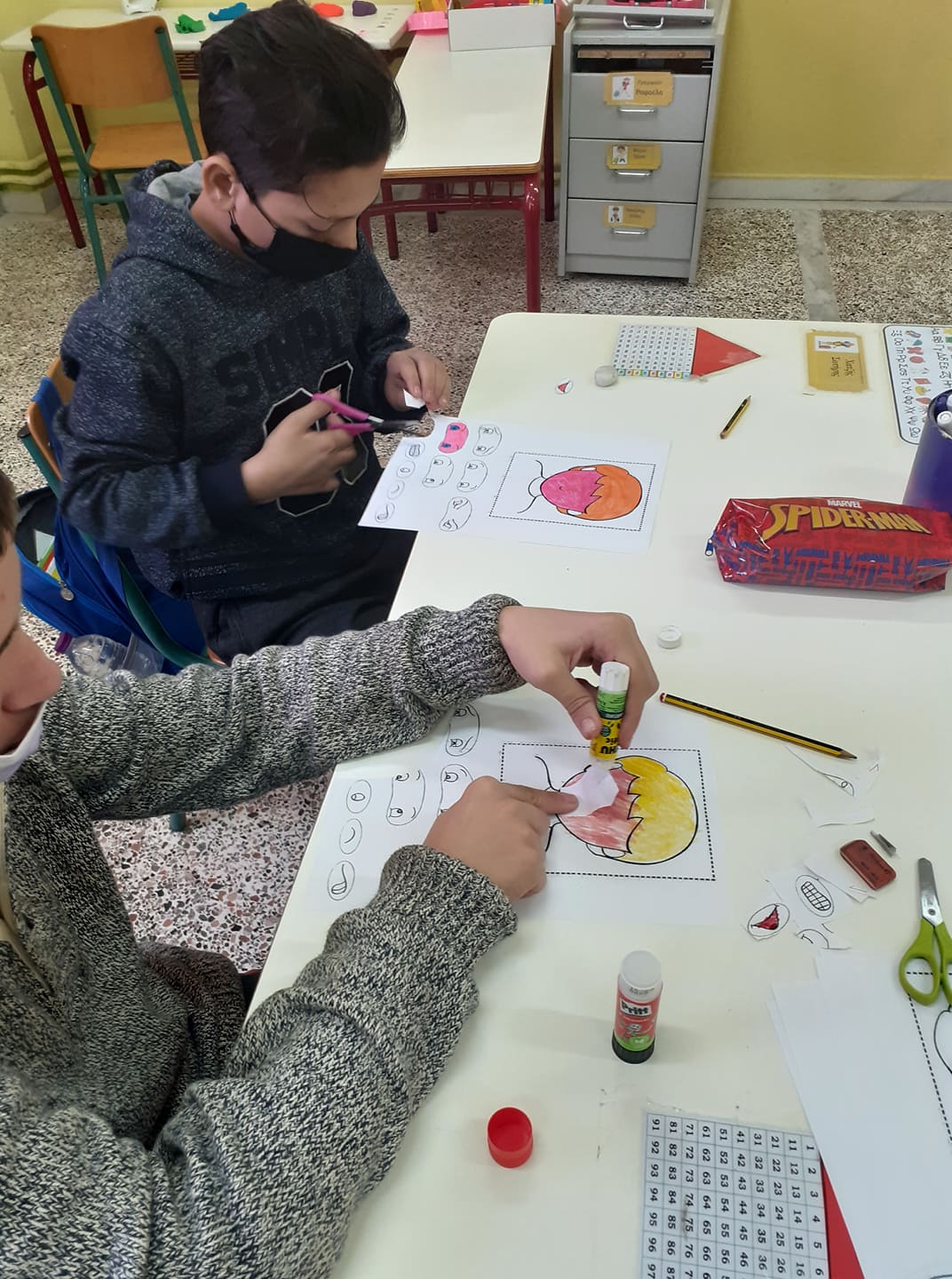 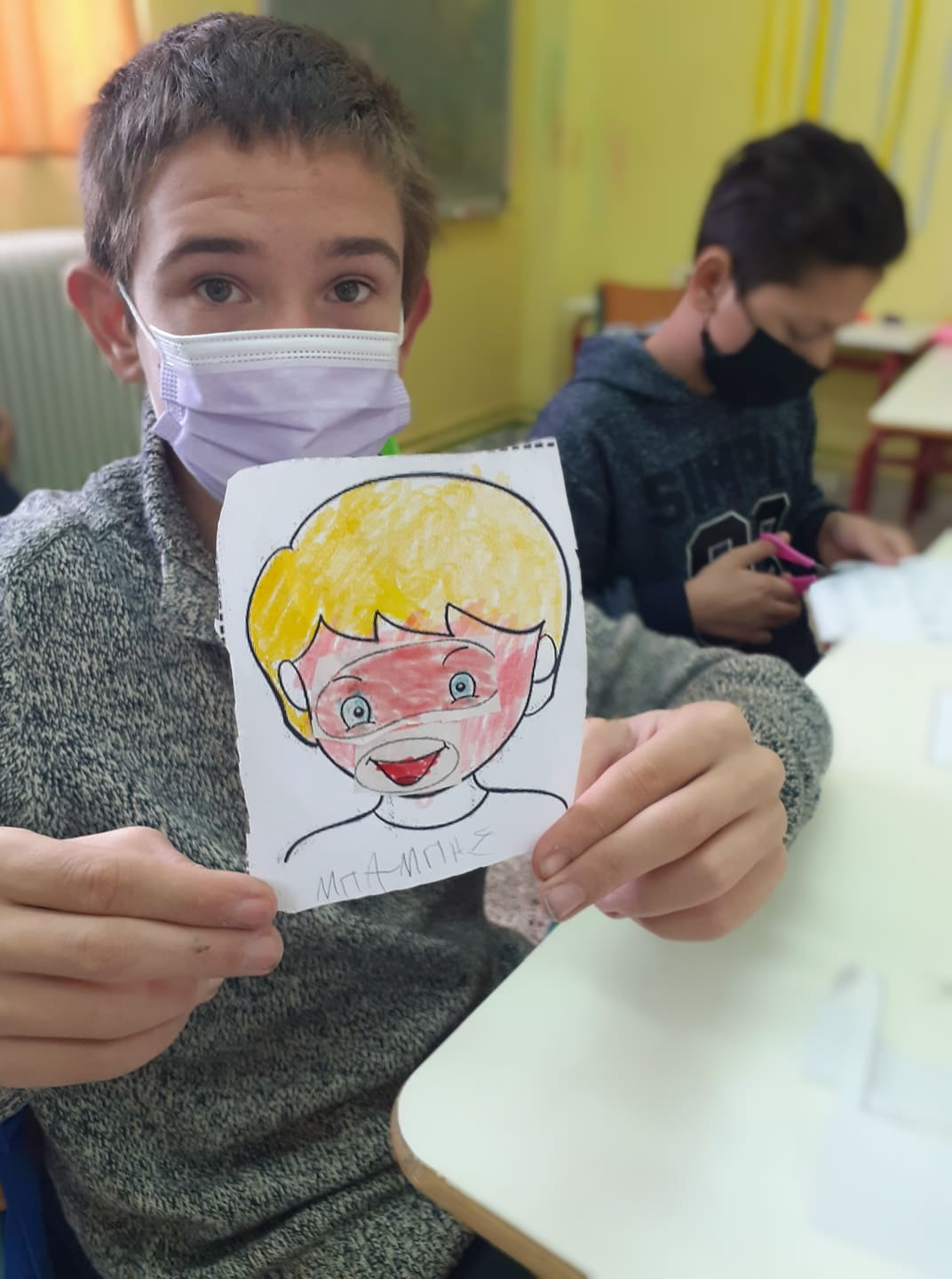 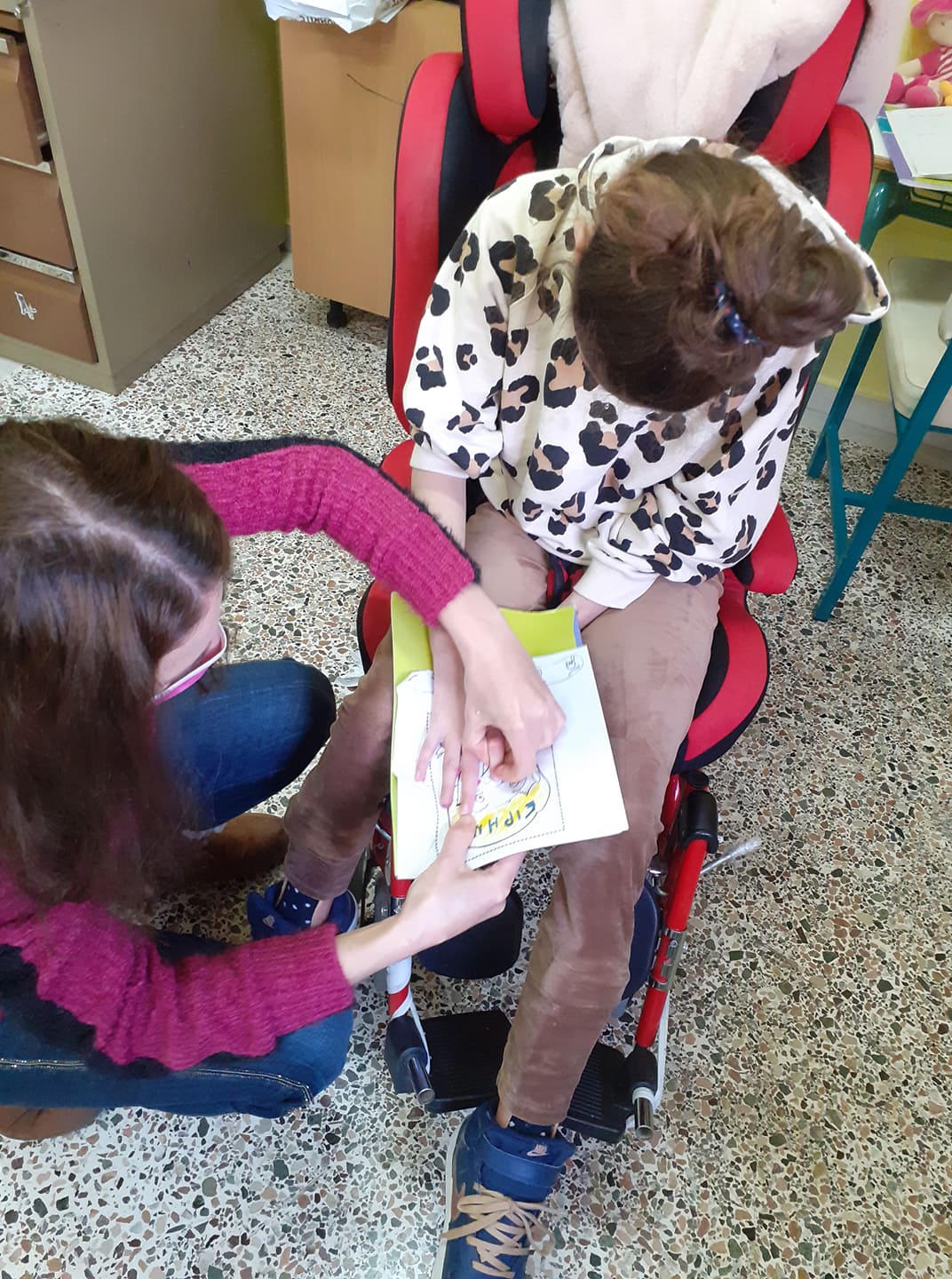 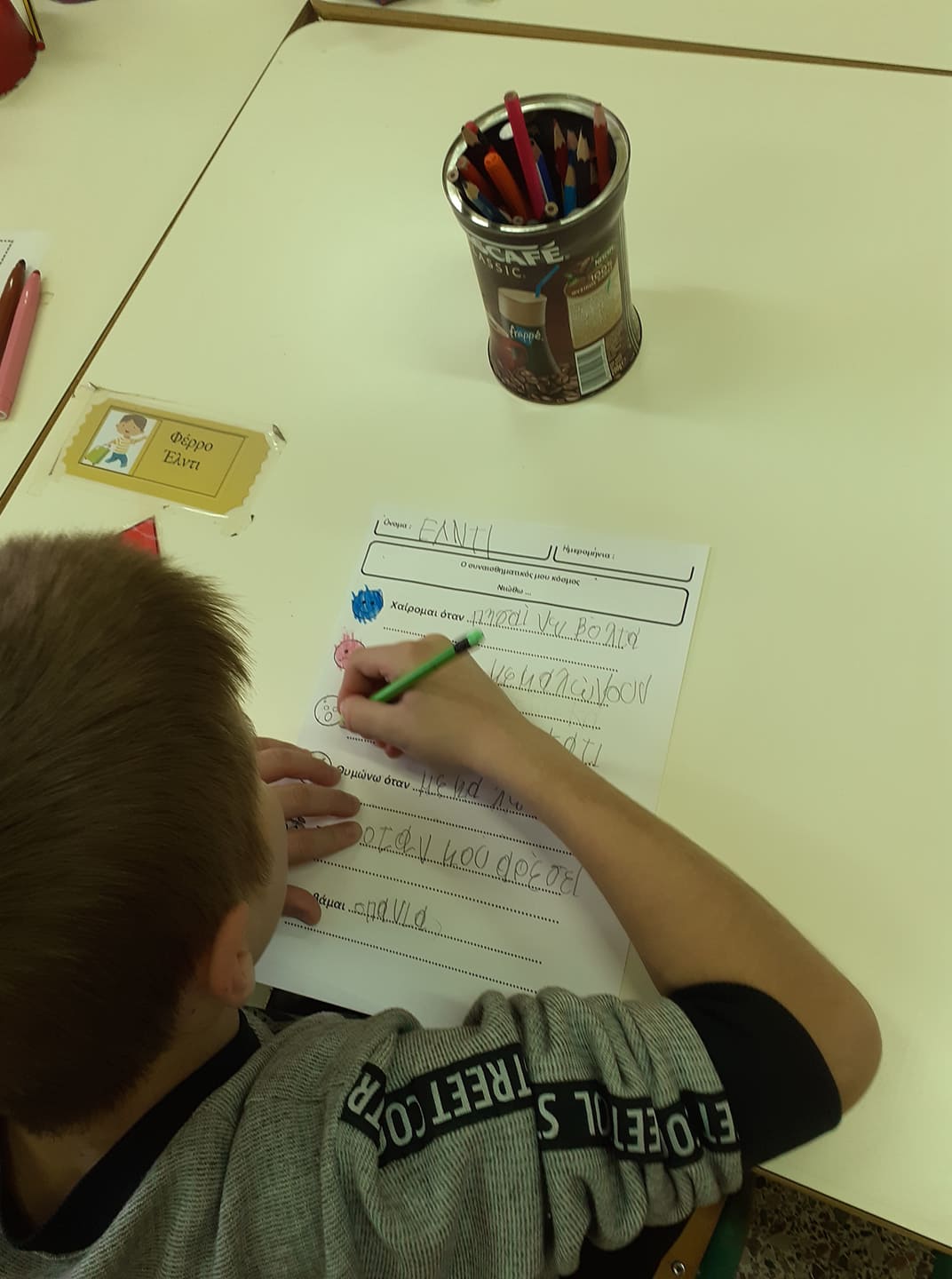 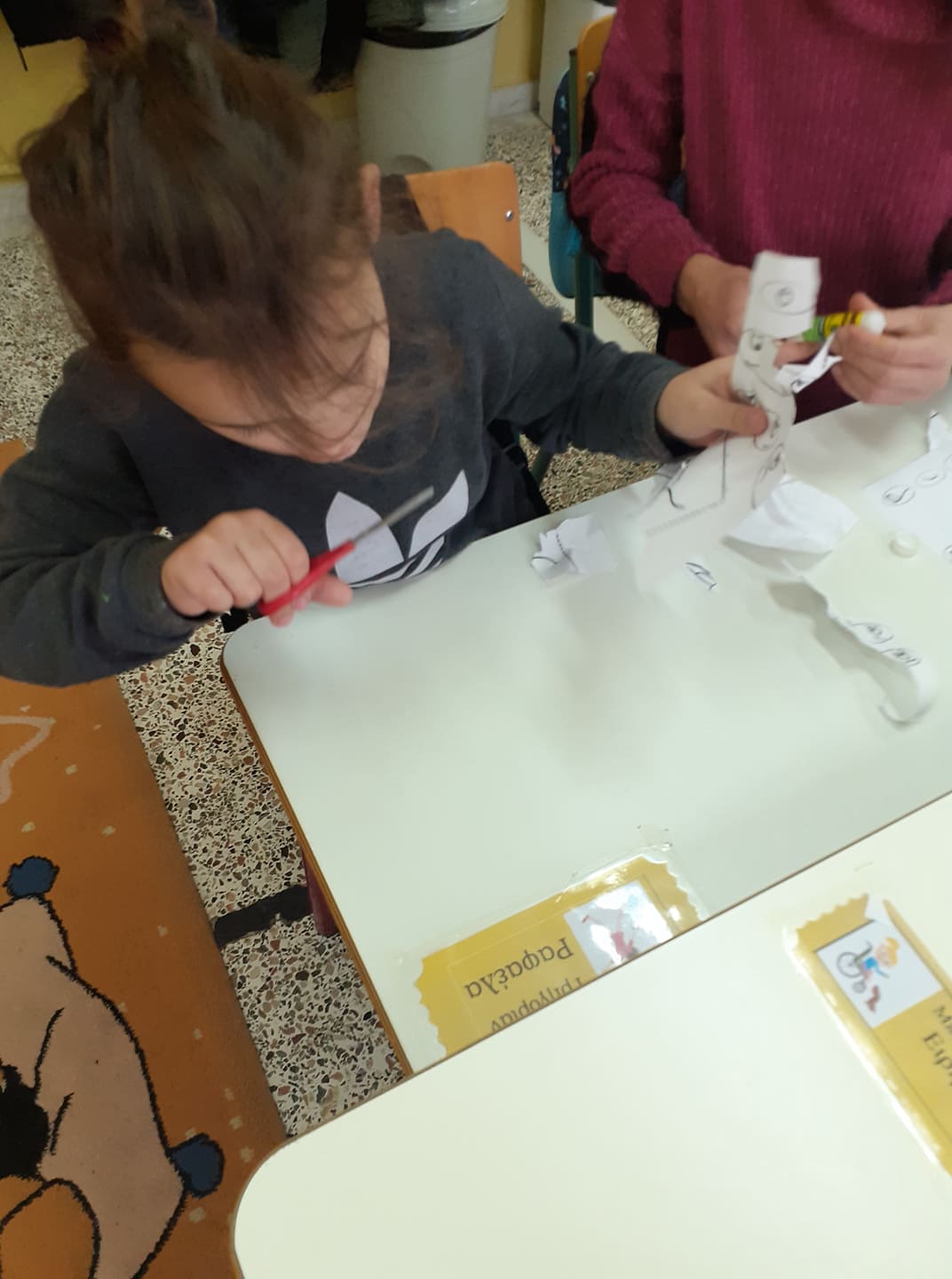 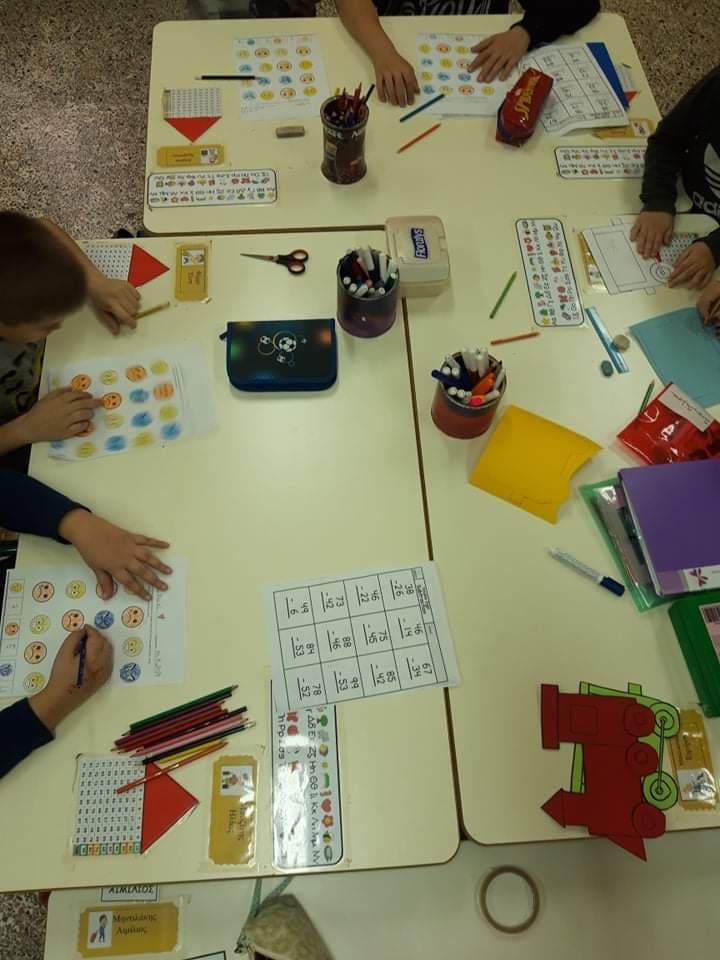 Α. Εργαστήρια Δεξιοτήτων –Α’ ΘΕΜΑΤΙΚΟΣ ΚΥΚΛΟΣ<< Ζω καλύτερα -Ευ ζην>>Φύλλο Προόδου Μαθητή/Μαθήτριας:…Μπαλασιώρη Ειρήνη…………………………………………………….Α. Εργαστήρια Δεξιοτήτων –Α’ ΘΕΜΑΤΙΚΟΣ ΚΥΚΛΟΣ<< Ζω καλύτερα -Ευ ζην>>Φύλλο Προόδου Μαθητή/Μαθήτριας:…Μπαλασιώρη Ειρήνη…………………………………………………….Α. Εργαστήρια Δεξιοτήτων –Α’ ΘΕΜΑΤΙΚΟΣ ΚΥΚΛΟΣ<< Ζω καλύτερα -Ευ ζην>>Φύλλο Προόδου Μαθητή/Μαθήτριας:…Μπαλασιώρη Ειρήνη…………………………………………………….Α. Εργαστήρια Δεξιοτήτων –Α’ ΘΕΜΑΤΙΚΟΣ ΚΥΚΛΟΣ<< Ζω καλύτερα -Ευ ζην>>Φύλλο Προόδου Μαθητή/Μαθήτριας:…Μπαλασιώρη Ειρήνη…………………………………………………….Σχολικό Έτος: Σχολείο:Τάξη: Τμήμα:   20021-22Ειδικο δημοτικό σχολείο Γιαννιτσών  Ε’5 Α. Περιγραφική ΑποτίμησηΘεματικός κύκλος Α΄Η μαθήτρια παρακολουθεί το κύκλο των δεξιοτήτων. Ανταποκρίνεται σε κάποιο βαθμό σε δεξιότητες υπόδειξης και σε δραστηριότητες καθοδήγησης.Θεματικός κύκλος Β΄Θεματικός κύκλος   Γ΄Θεματικός κύκλος Δ΄Β.  ΔΕΞΙΟΤΗΤΕΣΒ.  ΔΕΞΙΟΤΗΤΕΣΘεματικός κύκλος Α΄Θεματικός κύκλος Α΄Θεματικός κύκλος Α΄Θεματικός κύκλος Α΄Θεματικός κύκλος Β΄Θεματικός κύκλος Β΄Θεματικός κύκλος Β΄Θεματικός κύκλος Β΄Θεματικός κύκλος   Γ΄Θεματικός κύκλος   Γ΄Θεματικός κύκλος   Γ΄Θεματικός κύκλος   Γ΄Θεματικός κύκλος Δ΄Θεματικός κύκλος Δ΄Θεματικός κύκλος Δ΄Θεματικός κύκλος Δ΄Χρονικό διάστημα: Χρονικό διάστημα: Εκπαιδευτικός:Εκπαιδευτικός:ΔιαβαθμίσειςΔιαβαθμίσεις1234123412341234 ΧΕπικοινωνίαΔεξιότητες ακρόασης και παρατήρησηςΧΕπικοινωνίαΔεξιότητες Ενσυναίσθησης ΧΕπικοινωνίαΓλωσσικές, επικοινωνιακές & πολυγλωσσικές δεξιότητες ΧΣυνεργασίαΔεξιότητες Ευελιξίας και ΠροσαρμοστικότηταςΧΣυνεργασίαΔεξιότητες Συνεργασίας ΧΣυνεργασίαΔεξιότητες Επίλυσης συγκρούσεων ΧΚριτική ΣκέψηΔεξιότητες αναλυτικής και κριτικής σκέψης ΧΚριτική ΣκέψηΓνώση & κριτική κατανόηση του εαυτού ΧΚριτική ΣκέψηΓνώση & κριτική κατανόηση γλώσσας & επικοινωνίας ΧΚριτική ΣκέψηΓνώση και κριτική κατανόηση του κόσμου ΧΔημιουργικότηταΑυτεπάρκεια ΧΔημιουργικότηταΑνεκτικότητα στην αμφισημία ΧΔημιουργικότηταΔεξιότητες Αυτόνομης Μάθησης ΧΨηφιακές δεξιότητεςΔεξιότητες διαχείρισης πληροφοριών και επεξεργασίας δεδομένων ΧΨηφιακές δεξιότητεςΔεξιότητες Ψηφιακής Επικοινωνίας ΧΨηφιακές δεξιότητεςΔημιουργία ψηφιακού περιεχομένου ΧΨηφιακές δεξιότητεςΔεξιότητες Ψηφιακής επίλυσης προβλημάτωνΧ1ο επίπεδο εκδήλωσης της δεξιότητας2ο επίπεδο εκδήλωσης της δεξιότητας3ο επίπεδο εκδήλωσης της δεξιότητας4ο επίπεδο εκδήλωσης της δεξιότηταςΔιαβαθμίσειςΑρχόμενηΑναπτυσσόμενηΙκανοποιητικήΕξαιρετικήΠαρατηρούμενες ενδείξεις ως προς τη δεξιότητα (ο μαθητής/η μαθήτρια)ανταποκρίνεται ως προς την δεξιότητα σε επιδείξεις, υποδείξεις, σε δραστηριότητα καθοδήγησης καταβάλει προσπάθεια, συμμετέχει ενεργά, δοκιμάζει/πειραματίζεται, δεν εγκαταλείπει, ζητά υποστήριξη κατά την εμπλοκή του/της στη  δραστηριότητααναλαμβάνει πρωτοβουλίες και προωθεί συνεργατικές στρατηγικές  κατά την εμπλοκή του στη δραστηριότητα Εκδηλώνει αυθεντική διάθεση για γενίκευση, μεταφέρει την εκδηλούμενη δεξιότητα σε άλλες δραστηριότητες, συμμετέχει ολόπλευρα στη δραστηριότηταΑ. Εργαστήρια Δεξιοτήτων –Α’ ΘΕΜΑΤΙΚΟΣ ΚΥΚΛΟΣ << Ζω καλύτερα -Ευ ζην>> Φύλλο Προόδου Μαθητή/Μαθήτριας:………Μπάμπης Τρίγγος……………………………………………….Α. Εργαστήρια Δεξιοτήτων –Α’ ΘΕΜΑΤΙΚΟΣ ΚΥΚΛΟΣ << Ζω καλύτερα -Ευ ζην>> Φύλλο Προόδου Μαθητή/Μαθήτριας:………Μπάμπης Τρίγγος……………………………………………….Α. Εργαστήρια Δεξιοτήτων –Α’ ΘΕΜΑΤΙΚΟΣ ΚΥΚΛΟΣ << Ζω καλύτερα -Ευ ζην>> Φύλλο Προόδου Μαθητή/Μαθήτριας:………Μπάμπης Τρίγγος……………………………………………….Α. Εργαστήρια Δεξιοτήτων –Α’ ΘΕΜΑΤΙΚΟΣ ΚΥΚΛΟΣ << Ζω καλύτερα -Ευ ζην>> Φύλλο Προόδου Μαθητή/Μαθήτριας:………Μπάμπης Τρίγγος……………………………………………….Σχολικό Έτος: Σχολείο:Τάξη: Τμήμα:   2021-2022Ειδικό Δημοτικό Γιαννιτσών 5Α. Περιγραφική ΑποτίμησηΘεματικός κύκλος Α΄ Το ενδιαφέρον του μαθητή για το συγκεκριμένο θέμα είναι έντονο.Δείχνει μεγάλη προσπάθεια να κατανοήσει και να συµµετέχει ενεργά τόσο στο θεωρητικό όσο και στο πρακτικό κομμάτι του εργαστηρίου. Η  διάθεση συνεργασίας του µαθητή είναι σταθερή μέχρι το τέλος του θεματικού κύκλου. Καλλιεργούνται οι κοινωνικές και συναισθηµατικές δεξιότητες. Αναπτύσεται  η παρατηρητικότητα, η κριτική ικανότητα, οι κλίσεις και τα ενδιαφέροντα του µαθητή.Θεματικός κύκλος Β΄Θεματικός κύκλος   Γ΄Θεματικός κύκλος Δ΄Β.  ΔΕΞΙΟΤΗΤΕΣΒ.  ΔΕΞΙΟΤΗΤΕΣΘεματικός κύκλος Α΄Θεματικός κύκλος Α΄Θεματικός κύκλος Α΄Θεματικός κύκλος Α΄Θεματικός κύκλος Β΄Θεματικός κύκλος Β΄Θεματικός κύκλος Β΄Θεματικός κύκλος Β΄Θεματικός κύκλος   Γ΄Θεματικός κύκλος   Γ΄Θεματικός κύκλος   Γ΄Θεματικός κύκλος   Γ΄Θεματικός κύκλος Δ΄Θεματικός κύκλος Δ΄Θεματικός κύκλος Δ΄Θεματικός κύκλος Δ΄Χρονικό διάστημα: Χρονικό διάστημα: Εκπαιδευτικός:Μπέτου ΛαμπρινήΕκπαιδευτικός:Μπέτου ΛαμπρινήΔιαβαθμίσειςΔιαβαθμίσεις1234123412341234 ΧΕπικοινωνίαΔεξιότητες ακρόασης και παρατήρησης ΧΕπικοινωνίαΔεξιότητες Ενσυναίσθησης ΧΕπικοινωνίαΓλωσσικές, επικοινωνιακές & πολυγλωσσικές δεξιότητες ΧΣυνεργασίαΔεξιότητες Ευελιξίας και Προσαρμοστικότητας ΧΣυνεργασίαΔεξιότητες Συνεργασίας ΧΣυνεργασίαΔεξιότητες Επίλυσης συγκρούσεων ΧΚριτική ΣκέψηΔεξιότητες αναλυτικής και κριτικής σκέψηςΚριτική ΣκέψηΓνώση & κριτική κατανόηση του εαυτούΧ Κριτική ΣκέψηΓνώση & κριτική κατανόηση γλώσσας & επικοινωνίας ΧΚριτική ΣκέψηΓνώση και κριτική κατανόηση του κόσμου ΧΔημιουργικότηταΑυτεπάρκεια ΧΔημιουργικότηταΑνεκτικότητα στην αμφισημία ΧΔημιουργικότηταΔεξιότητες Αυτόνομης Μάθησης ΧΨηφιακές δεξιότητεςΔεξιότητες διαχείρισης πληροφοριών και επεξεργασίας δεδομένων ΧΨηφιακές δεξιότητεςΔεξιότητες Ψηφιακής Επικοινωνίας ΧΨηφιακές δεξιότητεςΔημιουργία ψηφιακού περιεχομένου ΧΨηφιακές δεξιότητεςΔεξιότητες Ψηφιακής επίλυσης προβλημάτωνΧ1ο επίπεδο εκδήλωσης της δεξιότητας2ο επίπεδο εκδήλωσης της δεξιότητας3ο επίπεδο εκδήλωσης της δεξιότητας4ο επίπεδο εκδήλωσης της δεξιότηταςΔιαβαθμίσειςΑρχόμενηΑναπτυσσόμενηΙκανοποιητικήΕξαιρετικήΠαρατηρούμενες ενδείξεις ως προς τη δεξιότητα (ο μαθητής/η μαθήτρια)ανταποκρίνεται ως προς την δεξιότητα σε επιδείξεις, υποδείξεις, σε δραστηριότητα καθοδήγησης καταβάλει προσπάθεια, συμμετέχει ενεργά, δοκιμάζει/πειραματίζεται, δεν εγκαταλείπει, ζητά υποστήριξη κατά την εμπλοκή του/της στη  δραστηριότητααναλαμβάνει πρωτοβουλίες και προωθεί συνεργατικές στρατηγικές  κατά την εμπλοκή του στη δραστηριότητα Εκδηλώνει αυθεντική διάθεση για γενίκευση, μεταφέρει την εκδηλούμενη δεξιότητα σε άλλες δραστηριότητες, συμμετέχει ολόπλευρα στη δραστηριότηταΑ. Εργαστήρια Δεξιοτήτων –Α’ ΘΕΜΑΤΙΚΟΣ ΚΥΚΛΟΣΦύλλο Προόδου << Ζω καλύτερα -Ευ ζην>> Μαθητή/Μαθήτριας:……Ραφαέλα Γρηγοριάν………………………………………………….Α. Εργαστήρια Δεξιοτήτων –Α’ ΘΕΜΑΤΙΚΟΣ ΚΥΚΛΟΣΦύλλο Προόδου << Ζω καλύτερα -Ευ ζην>> Μαθητή/Μαθήτριας:……Ραφαέλα Γρηγοριάν………………………………………………….Α. Εργαστήρια Δεξιοτήτων –Α’ ΘΕΜΑΤΙΚΟΣ ΚΥΚΛΟΣΦύλλο Προόδου << Ζω καλύτερα -Ευ ζην>> Μαθητή/Μαθήτριας:……Ραφαέλα Γρηγοριάν………………………………………………….Α. Εργαστήρια Δεξιοτήτων –Α’ ΘΕΜΑΤΙΚΟΣ ΚΥΚΛΟΣΦύλλο Προόδου << Ζω καλύτερα -Ευ ζην>> Μαθητή/Μαθήτριας:……Ραφαέλα Γρηγοριάν………………………………………………….Σχολικό Έτος: Σχολείο:Τάξη: Τμήμα:   2021-2022Ειδικό Δημοτκό Γιαννιτσών Α΄ 5Α. Περιγραφική ΑποτίμησηΘεματικός κύκλος Α΄Η μαθήτρια ανάπτυξε τις κοινωνικες δεξιοτήτες και την αλληλεπίδραση της με άλλα παιδιά. Ενίσχυθηκε η βλεμματική επαφή και η εναλλαγή της σειράς. Βελτιώθηκε η εξωλεκτική επικοινωνία, όπως η γλώσσα του σώματος και οι εκφράσεις προσώπου.Αναπτύχθηκε το συμβολικό παιχνίδι. Βελτιώθηκε η γλωσσική κατανόηση και έκφραση. Περιοριστηκαν οι στερεοτυπικές συμπεριφορές του παιδιού. Γενικεύτηκαν οι δεξιοτήτες που έχει διδαχθεί το παιδί, στη κοινωνική πραγματικότητα.Θεματικός κύκλος Β΄Θεματικός κύκλος   Γ΄Θεματικός κύκλος Δ΄Β.  ΔΕΞΙΟΤΗΤΕΣΒ.  ΔΕΞΙΟΤΗΤΕΣΘεματικός κύκλος Α΄Θεματικός κύκλος Α΄Θεματικός κύκλος Α΄Θεματικός κύκλος Α΄Θεματικός κύκλος Β΄Θεματικός κύκλος Β΄Θεματικός κύκλος Β΄Θεματικός κύκλος Β΄Θεματικός κύκλος   Γ΄Θεματικός κύκλος   Γ΄Θεματικός κύκλος   Γ΄Θεματικός κύκλος   Γ΄Θεματικός κύκλος Δ΄Θεματικός κύκλος Δ΄Θεματικός κύκλος Δ΄Θεματικός κύκλος Δ΄Χρονικό διάστημα: Χρονικό διάστημα: Εκπαιδευτικός:Μπέτου ΛαμπρινήΕκπαιδευτικός:Μπέτου ΛαμπρινήΔιαβαθμίσειςΔιαβαθμίσεις1234123412341234 ΧΕπικοινωνίαΔεξιότητες ακρόασης και παρατήρησηςΧ ΕπικοινωνίαΔεξιότητες Ενσυναίσθησης ΧΕπικοινωνίαΓλωσσικές, επικοινωνιακές & πολυγλωσσικές δεξιότητες ΧΣυνεργασίαΔεξιότητες Ευελιξίας και ΠροσαρμοστικότηταςΧΣυνεργασίαΔεξιότητες Συνεργασίας ΧΣυνεργασίαΔεξιότητες Επίλυσης συγκρούσεων ΧΚριτική ΣκέψηΔεξιότητες αναλυτικής και κριτικής σκέψηςΧ Κριτική ΣκέψηΓνώση & κριτική κατανόηση του εαυτού ΧΚριτική ΣκέψηΓνώση & κριτική κατανόηση γλώσσας & επικοινωνίας ΧΚριτική ΣκέψηΓνώση και κριτική κατανόηση του κόσμου ΧΔημιουργικότηταΑυτεπάρκεια ΧΔημιουργικότηταΑνεκτικότητα στην αμφισημία ΧΔημιουργικότηταΔεξιότητες Αυτόνομης Μάθησης ΧΨηφιακές δεξιότητεςΔεξιότητες διαχείρισης πληροφοριών και επεξεργασίας δεδομένωνΧ Ψηφιακές δεξιότητεςΔεξιότητες Ψηφιακής Επικοινωνίας ΧΨηφιακές δεξιότητεςΔημιουργία ψηφιακού περιεχομένου ΧΨηφιακές δεξιότητεςΔεξιότητες Ψηφιακής επίλυσης προβλημάτωνΧ1ο επίπεδο εκδήλωσης της δεξιότητας2ο επίπεδο εκδήλωσης της δεξιότητας3ο επίπεδο εκδήλωσης της δεξιότητας4ο επίπεδο εκδήλωσης της δεξιότηταςΔιαβαθμίσειςΑρχόμενηΑναπτυσσόμενηΙκανοποιητικήΕξαιρετικήΠαρατηρούμενες ενδείξεις ως προς τη δεξιότητα (ο μαθητής/η μαθήτρια)ανταποκρίνεται ως προς την δεξιότητα σε επιδείξεις, υποδείξεις, σε δραστηριότητα καθοδήγησης καταβάλει προσπάθεια, συμμετέχει ενεργά, δοκιμάζει/πειραματίζεται, δεν εγκαταλείπει, ζητά υποστήριξη κατά την εμπλοκή του/της στη  δραστηριότητααναλαμβάνει πρωτοβουλίες και προωθεί συνεργατικές στρατηγικές  κατά την εμπλοκή του στη δραστηριότητα Εκδηλώνει αυθεντική διάθεση για γενίκευση, μεταφέρει την εκδηλούμενη δεξιότητα σε άλλες δραστηριότητες, συμμετέχει ολόπλευρα στη δραστηριότηταΑ. Εργαστήρια Δεξιοτήτων –Α΄ ΚΥΚΛΟΣ << Ζω καλύτερα -Ευ ζην>> Φύλλο Προόδου Μαθητή/Μαθήτριας:…Ανέστης Σοφιανίδης…………………………………………………….Α. Εργαστήρια Δεξιοτήτων –Α΄ ΚΥΚΛΟΣ << Ζω καλύτερα -Ευ ζην>> Φύλλο Προόδου Μαθητή/Μαθήτριας:…Ανέστης Σοφιανίδης…………………………………………………….Α. Εργαστήρια Δεξιοτήτων –Α΄ ΚΥΚΛΟΣ << Ζω καλύτερα -Ευ ζην>> Φύλλο Προόδου Μαθητή/Μαθήτριας:…Ανέστης Σοφιανίδης…………………………………………………….Α. Εργαστήρια Δεξιοτήτων –Α΄ ΚΥΚΛΟΣ << Ζω καλύτερα -Ευ ζην>> Φύλλο Προόδου Μαθητή/Μαθήτριας:…Ανέστης Σοφιανίδης…………………………………………………….Σχολικό Έτος: Σχολείο:Τάξη: Τμήμα:   2021-2022Εδικό Δημοτικό Γιαννιτσών  Δ’ 5Α. Περιγραφική ΑποτίμησηΘεματικός κύκλος Α΄Το ενδιαφέρον του μαθητή για το συγκεκριμένο θέμα είναι έντονο. Δείχνει μεγάλη προσπάθεια να κατανοήσει και να συµµετέχει ενεργά τόσο στο θεωρητικό όσο και στο πρακτικό κομμάτι του εργαστηρίου. Η  διάθεση συνεργασίας του µαθητή είναι σταθερή μέχρι το τέλος του θεματικού κύκλου. Καλλιεργούνται οι κοινωνικές και συναισθηµατικές δεξιότητες. Αναπτύσεται  η παρατηρητικότητα, η κριτική ικανότητα, οι κλίσεις και τα ενδιαφέροντα του µαθητή.Θεματικός κύκλος Β΄Θεματικός κύκλος   Γ΄Θεματικός κύκλος Δ΄Β.  ΔΕΞΙΟΤΗΤΕΣΒ.  ΔΕΞΙΟΤΗΤΕΣΘεματικός κύκλος Α΄Θεματικός κύκλος Α΄Θεματικός κύκλος Α΄Θεματικός κύκλος Α΄Θεματικός κύκλος Β΄Θεματικός κύκλος Β΄Θεματικός κύκλος Β΄Θεματικός κύκλος Β΄Θεματικός κύκλος   Γ΄Θεματικός κύκλος   Γ΄Θεματικός κύκλος   Γ΄Θεματικός κύκλος   Γ΄Θεματικός κύκλος Δ΄Θεματικός κύκλος Δ΄Θεματικός κύκλος Δ΄Θεματικός κύκλος Δ΄Χρονικό διάστημα: Χρονικό διάστημα: Εκπαιδευτικός:Εκπαιδευτικός:ΔιαβαθμίσειςΔιαβαθμίσεις1234123412341234ΕπικοινωνίαΔεξιότητες ακρόασης και παρατήρησης ΧΕπικοινωνίαΔεξιότητες Ενσυναίσθησης ΧΕπικοινωνίαΓλωσσικές, επικοινωνιακές & πολυγλωσσικές δεξιότητες ΧΣυνεργασίαΔεξιότητες Ευελιξίας και Προσαρμοστικότητας ΧΣυνεργασίαΔεξιότητες Συνεργασίας ΧΣυνεργασίαΔεξιότητες Επίλυσης συγκρούσεων ΧΚριτική ΣκέψηΔεξιότητες αναλυτικής και κριτικής σκέψης ΧΚριτική ΣκέψηΓνώση & κριτική κατανόηση του εαυτού ΧΚριτική ΣκέψηΓνώση & κριτική κατανόηση γλώσσας & επικοινωνίας ΧΚριτική ΣκέψηΓνώση και κριτική κατανόηση του κόσμου ΧΔημιουργικότηταΑυτεπάρκεια ΧΔημιουργικότηταΑνεκτικότητα στην αμφισημίαΧ ΔημιουργικότηταΔεξιότητες Αυτόνομης Μάθησης ΧΨηφιακές δεξιότητεςΔεξιότητες διαχείρισης πληροφοριών και επεξεργασίας δεδομένων ΧΨηφιακές δεξιότητεςΔεξιότητες Ψηφιακής Επικοινωνίας ΧΨηφιακές δεξιότητεςΔημιουργία ψηφιακού περιεχομένου ΧΨηφιακές δεξιότητεςΔεξιότητες Ψηφιακής επίλυσης προβλημάτωνΧ1ο επίπεδο εκδήλωσης της δεξιότητας2ο επίπεδο εκδήλωσης της δεξιότητας3ο επίπεδο εκδήλωσης της δεξιότητας4ο επίπεδο εκδήλωσης της δεξιότηταςΔιαβαθμίσειςΑρχόμενηΑναπτυσσόμενηΙκανοποιητικήΕξαιρετικήΠαρατηρούμενες ενδείξεις ως προς τη δεξιότητα (ο μαθητής/η μαθήτρια)ανταποκρίνεται ως προς την δεξιότητα σε επιδείξεις, υποδείξεις, σε δραστηριότητα καθοδήγησης καταβάλει προσπάθεια, συμμετέχει ενεργά, δοκιμάζει/πειραματίζεται, δεν εγκαταλείπει, ζητά υποστήριξη κατά την εμπλοκή του/της στη  δραστηριότητααναλαμβάνει πρωτοβουλίες και προωθεί συνεργατικές στρατηγικές  κατά την εμπλοκή του στη δραστηριότητα Εκδηλώνει αυθεντική διάθεση για γενίκευση, μεταφέρει την εκδηλούμενη δεξιότητα σε άλλες δραστηριότητες, συμμετέχει ολόπλευρα στη δραστηριότητα